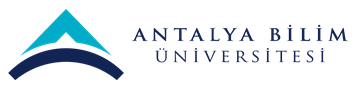 AKTS DERS TANITIM FORMUAKTS DERS TANITIM FORMUAKTS DERS TANITIM FORMUAKTS DERS TANITIM FORMUAKTS DERS TANITIM FORMUAKTS DERS TANITIM FORMUAKTS DERS TANITIM FORMUAKTS DERS TANITIM FORMUAKTS DERS TANITIM FORMUAKTS DERS TANITIM FORMUAKTS DERS TANITIM FORMUAKTS DERS TANITIM FORMUAKTS DERS TANITIM FORMUAKTS DERS TANITIM FORMUAKTS DERS TANITIM FORMUAKTS DERS TANITIM FORMUAKTS DERS TANITIM FORMUAKTS DERS TANITIM FORMUAKTS DERS TANITIM FORMUAKTS DERS TANITIM FORMUAKTS DERS TANITIM FORMUAKTS DERS TANITIM FORMUAKTS DERS TANITIM FORMUI. BÖLÜM (Senato Onayı)I. BÖLÜM (Senato Onayı)I. BÖLÜM (Senato Onayı)I. BÖLÜM (Senato Onayı)I. BÖLÜM (Senato Onayı)I. BÖLÜM (Senato Onayı)I. BÖLÜM (Senato Onayı)I. BÖLÜM (Senato Onayı)I. BÖLÜM (Senato Onayı)I. BÖLÜM (Senato Onayı)I. BÖLÜM (Senato Onayı)I. BÖLÜM (Senato Onayı)I. BÖLÜM (Senato Onayı)I. BÖLÜM (Senato Onayı)I. BÖLÜM (Senato Onayı)I. BÖLÜM (Senato Onayı)I. BÖLÜM (Senato Onayı)I. BÖLÜM (Senato Onayı)I. BÖLÜM (Senato Onayı)I. BÖLÜM (Senato Onayı)I. BÖLÜM (Senato Onayı)I. BÖLÜM (Senato Onayı)I. BÖLÜM (Senato Onayı)I. BÖLÜM (Senato Onayı)I. BÖLÜM (Senato Onayı)I. BÖLÜM (Senato Onayı)I. BÖLÜM (Senato Onayı)I. BÖLÜM (Senato Onayı)I. BÖLÜM (Senato Onayı)Dersi Açan Fakülte /YOİktisadi ve İdari Bilimler Fakültesiİktisadi ve İdari Bilimler Fakültesiİktisadi ve İdari Bilimler Fakültesiİktisadi ve İdari Bilimler Fakültesiİktisadi ve İdari Bilimler Fakültesiİktisadi ve İdari Bilimler Fakültesiİktisadi ve İdari Bilimler Fakültesiİktisadi ve İdari Bilimler Fakültesiİktisadi ve İdari Bilimler Fakültesiİktisadi ve İdari Bilimler Fakültesiİktisadi ve İdari Bilimler Fakültesiİktisadi ve İdari Bilimler Fakültesiİktisadi ve İdari Bilimler Fakültesiİktisadi ve İdari Bilimler Fakültesiİktisadi ve İdari Bilimler Fakültesiİktisadi ve İdari Bilimler Fakültesiİktisadi ve İdari Bilimler Fakültesiİktisadi ve İdari Bilimler Fakültesiİktisadi ve İdari Bilimler Fakültesiİktisadi ve İdari Bilimler Fakültesiİktisadi ve İdari Bilimler Fakültesiİktisadi ve İdari Bilimler Fakültesiİktisadi ve İdari Bilimler Fakültesiİktisadi ve İdari Bilimler Fakültesiİktisadi ve İdari Bilimler Fakültesiİktisadi ve İdari Bilimler Fakültesiİktisadi ve İdari Bilimler Fakültesiİktisadi ve İdari Bilimler FakültesiDersi Açan BölümİşletmeİşletmeİşletmeİşletmeİşletmeİşletmeİşletmeİşletmeİşletmeİşletmeİşletmeİşletmeİşletmeİşletmeİşletmeİşletmeİşletmeİşletmeİşletmeİşletmeİşletmeİşletmeİşletmeİşletmeİşletmeİşletmeİşletmeİşletmeDersi Alan Program (lar)Lisans ÖğrencileriLisans ÖğrencileriLisans ÖğrencileriLisans ÖğrencileriLisans ÖğrencileriLisans ÖğrencileriLisans ÖğrencileriLisans ÖğrencileriLisans ÖğrencileriLisans ÖğrencileriLisans ÖğrencileriLisans ÖğrencileriLisans ÖğrencileriLisans ÖğrencileriZorunluZorunluZorunluZorunluZorunluZorunluZorunluZorunluZorunluZorunluZorunluZorunluZorunluZorunluDersi Alan Program (lar)Dersi Alan Program (lar)Ders Kodu BUSI 301BUSI 301BUSI 301BUSI 301BUSI 301BUSI 301BUSI 301BUSI 301BUSI 301BUSI 301BUSI 301BUSI 301BUSI 301BUSI 301BUSI 301BUSI 301BUSI 301BUSI 301BUSI 301BUSI 301BUSI 301BUSI 301BUSI 301BUSI 301BUSI 301BUSI 301BUSI 301BUSI 301Ders AdıTopluluk Önünde Konuşma / Etkili İş SunumlarıTopluluk Önünde Konuşma / Etkili İş SunumlarıTopluluk Önünde Konuşma / Etkili İş SunumlarıTopluluk Önünde Konuşma / Etkili İş SunumlarıTopluluk Önünde Konuşma / Etkili İş SunumlarıTopluluk Önünde Konuşma / Etkili İş SunumlarıTopluluk Önünde Konuşma / Etkili İş SunumlarıTopluluk Önünde Konuşma / Etkili İş SunumlarıTopluluk Önünde Konuşma / Etkili İş SunumlarıTopluluk Önünde Konuşma / Etkili İş SunumlarıTopluluk Önünde Konuşma / Etkili İş SunumlarıTopluluk Önünde Konuşma / Etkili İş SunumlarıTopluluk Önünde Konuşma / Etkili İş SunumlarıTopluluk Önünde Konuşma / Etkili İş SunumlarıTopluluk Önünde Konuşma / Etkili İş SunumlarıTopluluk Önünde Konuşma / Etkili İş SunumlarıTopluluk Önünde Konuşma / Etkili İş SunumlarıTopluluk Önünde Konuşma / Etkili İş SunumlarıTopluluk Önünde Konuşma / Etkili İş SunumlarıTopluluk Önünde Konuşma / Etkili İş SunumlarıTopluluk Önünde Konuşma / Etkili İş SunumlarıTopluluk Önünde Konuşma / Etkili İş SunumlarıTopluluk Önünde Konuşma / Etkili İş SunumlarıTopluluk Önünde Konuşma / Etkili İş SunumlarıTopluluk Önünde Konuşma / Etkili İş SunumlarıTopluluk Önünde Konuşma / Etkili İş SunumlarıTopluluk Önünde Konuşma / Etkili İş SunumlarıTopluluk Önünde Konuşma / Etkili İş SunumlarıÖğretim dili İngilizceİngilizceİngilizceİngilizceİngilizceİngilizceİngilizceİngilizceİngilizceİngilizceİngilizceİngilizceİngilizceİngilizceİngilizceİngilizceİngilizceİngilizceİngilizceİngilizceİngilizceİngilizceİngilizceİngilizceİngilizceİngilizceİngilizceİngilizceDers TürüTeorik Ders; Yüz-yüze ve projeTeorik Ders; Yüz-yüze ve projeTeorik Ders; Yüz-yüze ve projeTeorik Ders; Yüz-yüze ve projeTeorik Ders; Yüz-yüze ve projeTeorik Ders; Yüz-yüze ve projeTeorik Ders; Yüz-yüze ve projeTeorik Ders; Yüz-yüze ve projeTeorik Ders; Yüz-yüze ve projeTeorik Ders; Yüz-yüze ve projeTeorik Ders; Yüz-yüze ve projeTeorik Ders; Yüz-yüze ve projeTeorik Ders; Yüz-yüze ve projeTeorik Ders; Yüz-yüze ve projeTeorik Ders; Yüz-yüze ve projeTeorik Ders; Yüz-yüze ve projeTeorik Ders; Yüz-yüze ve projeTeorik Ders; Yüz-yüze ve projeTeorik Ders; Yüz-yüze ve projeTeorik Ders; Yüz-yüze ve projeTeorik Ders; Yüz-yüze ve projeTeorik Ders; Yüz-yüze ve projeTeorik Ders; Yüz-yüze ve projeTeorik Ders; Yüz-yüze ve projeTeorik Ders; Yüz-yüze ve projeTeorik Ders; Yüz-yüze ve projeTeorik Ders; Yüz-yüze ve projeTeorik Ders; Yüz-yüze ve projeDers SeviyesiLisans DüzeyiLisans DüzeyiLisans DüzeyiLisans DüzeyiLisans DüzeyiLisans DüzeyiLisans DüzeyiLisans DüzeyiLisans DüzeyiLisans DüzeyiLisans DüzeyiLisans DüzeyiLisans DüzeyiLisans DüzeyiLisans DüzeyiLisans DüzeyiLisans DüzeyiLisans DüzeyiLisans DüzeyiLisans DüzeyiLisans DüzeyiLisans DüzeyiLisans DüzeyiLisans DüzeyiLisans DüzeyiLisans DüzeyiLisans DüzeyiLisans DüzeyiHaftalık Ders SaatiDers: 3Ders: 3Ders: 3Ders: 3Ders: 3Ders: 3Lab: Lab: Lab: Lab: Uygulama:Uygulama:Pratik: Pratik: Pratik: Pratik: Pratik: Stüdyo: Stüdyo: Stüdyo: Stüdyo: Stüdyo: Diğer: Diğer: Diğer: Diğer: Diğer: Diğer: AKTS Kredisi5555555555555555555555555555Notlandırma TürüHarf NotuHarf NotuHarf NotuHarf NotuHarf NotuHarf NotuHarf NotuHarf NotuHarf NotuHarf NotuHarf NotuHarf NotuHarf NotuHarf NotuHarf NotuHarf NotuHarf NotuHarf NotuHarf NotuHarf NotuHarf NotuHarf NotuHarf NotuHarf NotuHarf NotuHarf NotuHarf NotuHarf NotuÖn koşul/larYokYokYokYokYokYokYokYokYokYokYokYokYokYokYokYokYokYokYokYokYokYokYokYokYokYokYokYokYan koşul/larYokYokYokYokYokYokYokYokYokYokYokYokYokYokYokYokYokYokYokYokYokYokYokYokYokYokYokYokKayıt KısıtlamasıDersin Amacı Bu dersin amacı;
1. Öğrencilere temel konuşma hazırlama, konuşma yazıları ve iletişimi konularında bir anlayış sağlamak.
2. Öğrencilere konuşma yapmada ve profesyonel sunum yapmada pratik yapmayı sağlamak.
3. Topluluk önünde konuşma bağlamında öğrencilerin kendine güvenini ve öz yeterliliğini arttırmak.
4. Yapıcı eleştiri vermeyi ve almayı öğretmek.
5. Öğrencilerin sözlü iletişim becerilerini geliştirmek.
6. Öğrencilerin dinleme becerilerini geliştirmek.Bu dersin amacı;
1. Öğrencilere temel konuşma hazırlama, konuşma yazıları ve iletişimi konularında bir anlayış sağlamak.
2. Öğrencilere konuşma yapmada ve profesyonel sunum yapmada pratik yapmayı sağlamak.
3. Topluluk önünde konuşma bağlamında öğrencilerin kendine güvenini ve öz yeterliliğini arttırmak.
4. Yapıcı eleştiri vermeyi ve almayı öğretmek.
5. Öğrencilerin sözlü iletişim becerilerini geliştirmek.
6. Öğrencilerin dinleme becerilerini geliştirmek.Bu dersin amacı;
1. Öğrencilere temel konuşma hazırlama, konuşma yazıları ve iletişimi konularında bir anlayış sağlamak.
2. Öğrencilere konuşma yapmada ve profesyonel sunum yapmada pratik yapmayı sağlamak.
3. Topluluk önünde konuşma bağlamında öğrencilerin kendine güvenini ve öz yeterliliğini arttırmak.
4. Yapıcı eleştiri vermeyi ve almayı öğretmek.
5. Öğrencilerin sözlü iletişim becerilerini geliştirmek.
6. Öğrencilerin dinleme becerilerini geliştirmek.Bu dersin amacı;
1. Öğrencilere temel konuşma hazırlama, konuşma yazıları ve iletişimi konularında bir anlayış sağlamak.
2. Öğrencilere konuşma yapmada ve profesyonel sunum yapmada pratik yapmayı sağlamak.
3. Topluluk önünde konuşma bağlamında öğrencilerin kendine güvenini ve öz yeterliliğini arttırmak.
4. Yapıcı eleştiri vermeyi ve almayı öğretmek.
5. Öğrencilerin sözlü iletişim becerilerini geliştirmek.
6. Öğrencilerin dinleme becerilerini geliştirmek.Bu dersin amacı;
1. Öğrencilere temel konuşma hazırlama, konuşma yazıları ve iletişimi konularında bir anlayış sağlamak.
2. Öğrencilere konuşma yapmada ve profesyonel sunum yapmada pratik yapmayı sağlamak.
3. Topluluk önünde konuşma bağlamında öğrencilerin kendine güvenini ve öz yeterliliğini arttırmak.
4. Yapıcı eleştiri vermeyi ve almayı öğretmek.
5. Öğrencilerin sözlü iletişim becerilerini geliştirmek.
6. Öğrencilerin dinleme becerilerini geliştirmek.Bu dersin amacı;
1. Öğrencilere temel konuşma hazırlama, konuşma yazıları ve iletişimi konularında bir anlayış sağlamak.
2. Öğrencilere konuşma yapmada ve profesyonel sunum yapmada pratik yapmayı sağlamak.
3. Topluluk önünde konuşma bağlamında öğrencilerin kendine güvenini ve öz yeterliliğini arttırmak.
4. Yapıcı eleştiri vermeyi ve almayı öğretmek.
5. Öğrencilerin sözlü iletişim becerilerini geliştirmek.
6. Öğrencilerin dinleme becerilerini geliştirmek.Bu dersin amacı;
1. Öğrencilere temel konuşma hazırlama, konuşma yazıları ve iletişimi konularında bir anlayış sağlamak.
2. Öğrencilere konuşma yapmada ve profesyonel sunum yapmada pratik yapmayı sağlamak.
3. Topluluk önünde konuşma bağlamında öğrencilerin kendine güvenini ve öz yeterliliğini arttırmak.
4. Yapıcı eleştiri vermeyi ve almayı öğretmek.
5. Öğrencilerin sözlü iletişim becerilerini geliştirmek.
6. Öğrencilerin dinleme becerilerini geliştirmek.Bu dersin amacı;
1. Öğrencilere temel konuşma hazırlama, konuşma yazıları ve iletişimi konularında bir anlayış sağlamak.
2. Öğrencilere konuşma yapmada ve profesyonel sunum yapmada pratik yapmayı sağlamak.
3. Topluluk önünde konuşma bağlamında öğrencilerin kendine güvenini ve öz yeterliliğini arttırmak.
4. Yapıcı eleştiri vermeyi ve almayı öğretmek.
5. Öğrencilerin sözlü iletişim becerilerini geliştirmek.
6. Öğrencilerin dinleme becerilerini geliştirmek.Bu dersin amacı;
1. Öğrencilere temel konuşma hazırlama, konuşma yazıları ve iletişimi konularında bir anlayış sağlamak.
2. Öğrencilere konuşma yapmada ve profesyonel sunum yapmada pratik yapmayı sağlamak.
3. Topluluk önünde konuşma bağlamında öğrencilerin kendine güvenini ve öz yeterliliğini arttırmak.
4. Yapıcı eleştiri vermeyi ve almayı öğretmek.
5. Öğrencilerin sözlü iletişim becerilerini geliştirmek.
6. Öğrencilerin dinleme becerilerini geliştirmek.Bu dersin amacı;
1. Öğrencilere temel konuşma hazırlama, konuşma yazıları ve iletişimi konularında bir anlayış sağlamak.
2. Öğrencilere konuşma yapmada ve profesyonel sunum yapmada pratik yapmayı sağlamak.
3. Topluluk önünde konuşma bağlamında öğrencilerin kendine güvenini ve öz yeterliliğini arttırmak.
4. Yapıcı eleştiri vermeyi ve almayı öğretmek.
5. Öğrencilerin sözlü iletişim becerilerini geliştirmek.
6. Öğrencilerin dinleme becerilerini geliştirmek.Bu dersin amacı;
1. Öğrencilere temel konuşma hazırlama, konuşma yazıları ve iletişimi konularında bir anlayış sağlamak.
2. Öğrencilere konuşma yapmada ve profesyonel sunum yapmada pratik yapmayı sağlamak.
3. Topluluk önünde konuşma bağlamında öğrencilerin kendine güvenini ve öz yeterliliğini arttırmak.
4. Yapıcı eleştiri vermeyi ve almayı öğretmek.
5. Öğrencilerin sözlü iletişim becerilerini geliştirmek.
6. Öğrencilerin dinleme becerilerini geliştirmek.Bu dersin amacı;
1. Öğrencilere temel konuşma hazırlama, konuşma yazıları ve iletişimi konularında bir anlayış sağlamak.
2. Öğrencilere konuşma yapmada ve profesyonel sunum yapmada pratik yapmayı sağlamak.
3. Topluluk önünde konuşma bağlamında öğrencilerin kendine güvenini ve öz yeterliliğini arttırmak.
4. Yapıcı eleştiri vermeyi ve almayı öğretmek.
5. Öğrencilerin sözlü iletişim becerilerini geliştirmek.
6. Öğrencilerin dinleme becerilerini geliştirmek.Bu dersin amacı;
1. Öğrencilere temel konuşma hazırlama, konuşma yazıları ve iletişimi konularında bir anlayış sağlamak.
2. Öğrencilere konuşma yapmada ve profesyonel sunum yapmada pratik yapmayı sağlamak.
3. Topluluk önünde konuşma bağlamında öğrencilerin kendine güvenini ve öz yeterliliğini arttırmak.
4. Yapıcı eleştiri vermeyi ve almayı öğretmek.
5. Öğrencilerin sözlü iletişim becerilerini geliştirmek.
6. Öğrencilerin dinleme becerilerini geliştirmek.Bu dersin amacı;
1. Öğrencilere temel konuşma hazırlama, konuşma yazıları ve iletişimi konularında bir anlayış sağlamak.
2. Öğrencilere konuşma yapmada ve profesyonel sunum yapmada pratik yapmayı sağlamak.
3. Topluluk önünde konuşma bağlamında öğrencilerin kendine güvenini ve öz yeterliliğini arttırmak.
4. Yapıcı eleştiri vermeyi ve almayı öğretmek.
5. Öğrencilerin sözlü iletişim becerilerini geliştirmek.
6. Öğrencilerin dinleme becerilerini geliştirmek.Bu dersin amacı;
1. Öğrencilere temel konuşma hazırlama, konuşma yazıları ve iletişimi konularında bir anlayış sağlamak.
2. Öğrencilere konuşma yapmada ve profesyonel sunum yapmada pratik yapmayı sağlamak.
3. Topluluk önünde konuşma bağlamında öğrencilerin kendine güvenini ve öz yeterliliğini arttırmak.
4. Yapıcı eleştiri vermeyi ve almayı öğretmek.
5. Öğrencilerin sözlü iletişim becerilerini geliştirmek.
6. Öğrencilerin dinleme becerilerini geliştirmek.Bu dersin amacı;
1. Öğrencilere temel konuşma hazırlama, konuşma yazıları ve iletişimi konularında bir anlayış sağlamak.
2. Öğrencilere konuşma yapmada ve profesyonel sunum yapmada pratik yapmayı sağlamak.
3. Topluluk önünde konuşma bağlamında öğrencilerin kendine güvenini ve öz yeterliliğini arttırmak.
4. Yapıcı eleştiri vermeyi ve almayı öğretmek.
5. Öğrencilerin sözlü iletişim becerilerini geliştirmek.
6. Öğrencilerin dinleme becerilerini geliştirmek.Bu dersin amacı;
1. Öğrencilere temel konuşma hazırlama, konuşma yazıları ve iletişimi konularında bir anlayış sağlamak.
2. Öğrencilere konuşma yapmada ve profesyonel sunum yapmada pratik yapmayı sağlamak.
3. Topluluk önünde konuşma bağlamında öğrencilerin kendine güvenini ve öz yeterliliğini arttırmak.
4. Yapıcı eleştiri vermeyi ve almayı öğretmek.
5. Öğrencilerin sözlü iletişim becerilerini geliştirmek.
6. Öğrencilerin dinleme becerilerini geliştirmek.Bu dersin amacı;
1. Öğrencilere temel konuşma hazırlama, konuşma yazıları ve iletişimi konularında bir anlayış sağlamak.
2. Öğrencilere konuşma yapmada ve profesyonel sunum yapmada pratik yapmayı sağlamak.
3. Topluluk önünde konuşma bağlamında öğrencilerin kendine güvenini ve öz yeterliliğini arttırmak.
4. Yapıcı eleştiri vermeyi ve almayı öğretmek.
5. Öğrencilerin sözlü iletişim becerilerini geliştirmek.
6. Öğrencilerin dinleme becerilerini geliştirmek.Bu dersin amacı;
1. Öğrencilere temel konuşma hazırlama, konuşma yazıları ve iletişimi konularında bir anlayış sağlamak.
2. Öğrencilere konuşma yapmada ve profesyonel sunum yapmada pratik yapmayı sağlamak.
3. Topluluk önünde konuşma bağlamında öğrencilerin kendine güvenini ve öz yeterliliğini arttırmak.
4. Yapıcı eleştiri vermeyi ve almayı öğretmek.
5. Öğrencilerin sözlü iletişim becerilerini geliştirmek.
6. Öğrencilerin dinleme becerilerini geliştirmek.Bu dersin amacı;
1. Öğrencilere temel konuşma hazırlama, konuşma yazıları ve iletişimi konularında bir anlayış sağlamak.
2. Öğrencilere konuşma yapmada ve profesyonel sunum yapmada pratik yapmayı sağlamak.
3. Topluluk önünde konuşma bağlamında öğrencilerin kendine güvenini ve öz yeterliliğini arttırmak.
4. Yapıcı eleştiri vermeyi ve almayı öğretmek.
5. Öğrencilerin sözlü iletişim becerilerini geliştirmek.
6. Öğrencilerin dinleme becerilerini geliştirmek.Bu dersin amacı;
1. Öğrencilere temel konuşma hazırlama, konuşma yazıları ve iletişimi konularında bir anlayış sağlamak.
2. Öğrencilere konuşma yapmada ve profesyonel sunum yapmada pratik yapmayı sağlamak.
3. Topluluk önünde konuşma bağlamında öğrencilerin kendine güvenini ve öz yeterliliğini arttırmak.
4. Yapıcı eleştiri vermeyi ve almayı öğretmek.
5. Öğrencilerin sözlü iletişim becerilerini geliştirmek.
6. Öğrencilerin dinleme becerilerini geliştirmek.Bu dersin amacı;
1. Öğrencilere temel konuşma hazırlama, konuşma yazıları ve iletişimi konularında bir anlayış sağlamak.
2. Öğrencilere konuşma yapmada ve profesyonel sunum yapmada pratik yapmayı sağlamak.
3. Topluluk önünde konuşma bağlamında öğrencilerin kendine güvenini ve öz yeterliliğini arttırmak.
4. Yapıcı eleştiri vermeyi ve almayı öğretmek.
5. Öğrencilerin sözlü iletişim becerilerini geliştirmek.
6. Öğrencilerin dinleme becerilerini geliştirmek.Bu dersin amacı;
1. Öğrencilere temel konuşma hazırlama, konuşma yazıları ve iletişimi konularında bir anlayış sağlamak.
2. Öğrencilere konuşma yapmada ve profesyonel sunum yapmada pratik yapmayı sağlamak.
3. Topluluk önünde konuşma bağlamında öğrencilerin kendine güvenini ve öz yeterliliğini arttırmak.
4. Yapıcı eleştiri vermeyi ve almayı öğretmek.
5. Öğrencilerin sözlü iletişim becerilerini geliştirmek.
6. Öğrencilerin dinleme becerilerini geliştirmek.Bu dersin amacı;
1. Öğrencilere temel konuşma hazırlama, konuşma yazıları ve iletişimi konularında bir anlayış sağlamak.
2. Öğrencilere konuşma yapmada ve profesyonel sunum yapmada pratik yapmayı sağlamak.
3. Topluluk önünde konuşma bağlamında öğrencilerin kendine güvenini ve öz yeterliliğini arttırmak.
4. Yapıcı eleştiri vermeyi ve almayı öğretmek.
5. Öğrencilerin sözlü iletişim becerilerini geliştirmek.
6. Öğrencilerin dinleme becerilerini geliştirmek.Bu dersin amacı;
1. Öğrencilere temel konuşma hazırlama, konuşma yazıları ve iletişimi konularında bir anlayış sağlamak.
2. Öğrencilere konuşma yapmada ve profesyonel sunum yapmada pratik yapmayı sağlamak.
3. Topluluk önünde konuşma bağlamında öğrencilerin kendine güvenini ve öz yeterliliğini arttırmak.
4. Yapıcı eleştiri vermeyi ve almayı öğretmek.
5. Öğrencilerin sözlü iletişim becerilerini geliştirmek.
6. Öğrencilerin dinleme becerilerini geliştirmek.Bu dersin amacı;
1. Öğrencilere temel konuşma hazırlama, konuşma yazıları ve iletişimi konularında bir anlayış sağlamak.
2. Öğrencilere konuşma yapmada ve profesyonel sunum yapmada pratik yapmayı sağlamak.
3. Topluluk önünde konuşma bağlamında öğrencilerin kendine güvenini ve öz yeterliliğini arttırmak.
4. Yapıcı eleştiri vermeyi ve almayı öğretmek.
5. Öğrencilerin sözlü iletişim becerilerini geliştirmek.
6. Öğrencilerin dinleme becerilerini geliştirmek.Bu dersin amacı;
1. Öğrencilere temel konuşma hazırlama, konuşma yazıları ve iletişimi konularında bir anlayış sağlamak.
2. Öğrencilere konuşma yapmada ve profesyonel sunum yapmada pratik yapmayı sağlamak.
3. Topluluk önünde konuşma bağlamında öğrencilerin kendine güvenini ve öz yeterliliğini arttırmak.
4. Yapıcı eleştiri vermeyi ve almayı öğretmek.
5. Öğrencilerin sözlü iletişim becerilerini geliştirmek.
6. Öğrencilerin dinleme becerilerini geliştirmek.Bu dersin amacı;
1. Öğrencilere temel konuşma hazırlama, konuşma yazıları ve iletişimi konularında bir anlayış sağlamak.
2. Öğrencilere konuşma yapmada ve profesyonel sunum yapmada pratik yapmayı sağlamak.
3. Topluluk önünde konuşma bağlamında öğrencilerin kendine güvenini ve öz yeterliliğini arttırmak.
4. Yapıcı eleştiri vermeyi ve almayı öğretmek.
5. Öğrencilerin sözlü iletişim becerilerini geliştirmek.
6. Öğrencilerin dinleme becerilerini geliştirmek.Ders İçeriği Bu ders bir dinleyiciye etkili bir şekilde konuşma teorilerini ve ilkelerini tanıtmaktadır. Topluluk önünde konuşma, onları bilgilendirmek, etkilemek veya eğlendirmek için yapılandırılmış, kasıtlı bir şekilde canlı olarak bir kitleye doğrudan konuşan bir kişinin etrafında odaklanmış bir sunum gerçekleştirme (konuşma) işlemidir. Topluluk önünde konuşma, tek bir kişinin dinleyicilere resmi, yüz yüze konuşması olarak anlaşılır. Daha çok ticari faaliyetlerle ilişkilendirilmiş olsa da, "sunum" ile yakın ilişki içindedir. Çoğu zaman, topluluk önünde konuşma, izleyiciyi ikna etmek ya da bilgilendirmek amaçlı olabilmektedir.Bu ders bir dinleyiciye etkili bir şekilde konuşma teorilerini ve ilkelerini tanıtmaktadır. Topluluk önünde konuşma, onları bilgilendirmek, etkilemek veya eğlendirmek için yapılandırılmış, kasıtlı bir şekilde canlı olarak bir kitleye doğrudan konuşan bir kişinin etrafında odaklanmış bir sunum gerçekleştirme (konuşma) işlemidir. Topluluk önünde konuşma, tek bir kişinin dinleyicilere resmi, yüz yüze konuşması olarak anlaşılır. Daha çok ticari faaliyetlerle ilişkilendirilmiş olsa da, "sunum" ile yakın ilişki içindedir. Çoğu zaman, topluluk önünde konuşma, izleyiciyi ikna etmek ya da bilgilendirmek amaçlı olabilmektedir.Bu ders bir dinleyiciye etkili bir şekilde konuşma teorilerini ve ilkelerini tanıtmaktadır. Topluluk önünde konuşma, onları bilgilendirmek, etkilemek veya eğlendirmek için yapılandırılmış, kasıtlı bir şekilde canlı olarak bir kitleye doğrudan konuşan bir kişinin etrafında odaklanmış bir sunum gerçekleştirme (konuşma) işlemidir. Topluluk önünde konuşma, tek bir kişinin dinleyicilere resmi, yüz yüze konuşması olarak anlaşılır. Daha çok ticari faaliyetlerle ilişkilendirilmiş olsa da, "sunum" ile yakın ilişki içindedir. Çoğu zaman, topluluk önünde konuşma, izleyiciyi ikna etmek ya da bilgilendirmek amaçlı olabilmektedir.Bu ders bir dinleyiciye etkili bir şekilde konuşma teorilerini ve ilkelerini tanıtmaktadır. Topluluk önünde konuşma, onları bilgilendirmek, etkilemek veya eğlendirmek için yapılandırılmış, kasıtlı bir şekilde canlı olarak bir kitleye doğrudan konuşan bir kişinin etrafında odaklanmış bir sunum gerçekleştirme (konuşma) işlemidir. Topluluk önünde konuşma, tek bir kişinin dinleyicilere resmi, yüz yüze konuşması olarak anlaşılır. Daha çok ticari faaliyetlerle ilişkilendirilmiş olsa da, "sunum" ile yakın ilişki içindedir. Çoğu zaman, topluluk önünde konuşma, izleyiciyi ikna etmek ya da bilgilendirmek amaçlı olabilmektedir.Bu ders bir dinleyiciye etkili bir şekilde konuşma teorilerini ve ilkelerini tanıtmaktadır. Topluluk önünde konuşma, onları bilgilendirmek, etkilemek veya eğlendirmek için yapılandırılmış, kasıtlı bir şekilde canlı olarak bir kitleye doğrudan konuşan bir kişinin etrafında odaklanmış bir sunum gerçekleştirme (konuşma) işlemidir. Topluluk önünde konuşma, tek bir kişinin dinleyicilere resmi, yüz yüze konuşması olarak anlaşılır. Daha çok ticari faaliyetlerle ilişkilendirilmiş olsa da, "sunum" ile yakın ilişki içindedir. Çoğu zaman, topluluk önünde konuşma, izleyiciyi ikna etmek ya da bilgilendirmek amaçlı olabilmektedir.Bu ders bir dinleyiciye etkili bir şekilde konuşma teorilerini ve ilkelerini tanıtmaktadır. Topluluk önünde konuşma, onları bilgilendirmek, etkilemek veya eğlendirmek için yapılandırılmış, kasıtlı bir şekilde canlı olarak bir kitleye doğrudan konuşan bir kişinin etrafında odaklanmış bir sunum gerçekleştirme (konuşma) işlemidir. Topluluk önünde konuşma, tek bir kişinin dinleyicilere resmi, yüz yüze konuşması olarak anlaşılır. Daha çok ticari faaliyetlerle ilişkilendirilmiş olsa da, "sunum" ile yakın ilişki içindedir. Çoğu zaman, topluluk önünde konuşma, izleyiciyi ikna etmek ya da bilgilendirmek amaçlı olabilmektedir.Bu ders bir dinleyiciye etkili bir şekilde konuşma teorilerini ve ilkelerini tanıtmaktadır. Topluluk önünde konuşma, onları bilgilendirmek, etkilemek veya eğlendirmek için yapılandırılmış, kasıtlı bir şekilde canlı olarak bir kitleye doğrudan konuşan bir kişinin etrafında odaklanmış bir sunum gerçekleştirme (konuşma) işlemidir. Topluluk önünde konuşma, tek bir kişinin dinleyicilere resmi, yüz yüze konuşması olarak anlaşılır. Daha çok ticari faaliyetlerle ilişkilendirilmiş olsa da, "sunum" ile yakın ilişki içindedir. Çoğu zaman, topluluk önünde konuşma, izleyiciyi ikna etmek ya da bilgilendirmek amaçlı olabilmektedir.Bu ders bir dinleyiciye etkili bir şekilde konuşma teorilerini ve ilkelerini tanıtmaktadır. Topluluk önünde konuşma, onları bilgilendirmek, etkilemek veya eğlendirmek için yapılandırılmış, kasıtlı bir şekilde canlı olarak bir kitleye doğrudan konuşan bir kişinin etrafında odaklanmış bir sunum gerçekleştirme (konuşma) işlemidir. Topluluk önünde konuşma, tek bir kişinin dinleyicilere resmi, yüz yüze konuşması olarak anlaşılır. Daha çok ticari faaliyetlerle ilişkilendirilmiş olsa da, "sunum" ile yakın ilişki içindedir. Çoğu zaman, topluluk önünde konuşma, izleyiciyi ikna etmek ya da bilgilendirmek amaçlı olabilmektedir.Bu ders bir dinleyiciye etkili bir şekilde konuşma teorilerini ve ilkelerini tanıtmaktadır. Topluluk önünde konuşma, onları bilgilendirmek, etkilemek veya eğlendirmek için yapılandırılmış, kasıtlı bir şekilde canlı olarak bir kitleye doğrudan konuşan bir kişinin etrafında odaklanmış bir sunum gerçekleştirme (konuşma) işlemidir. Topluluk önünde konuşma, tek bir kişinin dinleyicilere resmi, yüz yüze konuşması olarak anlaşılır. Daha çok ticari faaliyetlerle ilişkilendirilmiş olsa da, "sunum" ile yakın ilişki içindedir. Çoğu zaman, topluluk önünde konuşma, izleyiciyi ikna etmek ya da bilgilendirmek amaçlı olabilmektedir.Bu ders bir dinleyiciye etkili bir şekilde konuşma teorilerini ve ilkelerini tanıtmaktadır. Topluluk önünde konuşma, onları bilgilendirmek, etkilemek veya eğlendirmek için yapılandırılmış, kasıtlı bir şekilde canlı olarak bir kitleye doğrudan konuşan bir kişinin etrafında odaklanmış bir sunum gerçekleştirme (konuşma) işlemidir. Topluluk önünde konuşma, tek bir kişinin dinleyicilere resmi, yüz yüze konuşması olarak anlaşılır. Daha çok ticari faaliyetlerle ilişkilendirilmiş olsa da, "sunum" ile yakın ilişki içindedir. Çoğu zaman, topluluk önünde konuşma, izleyiciyi ikna etmek ya da bilgilendirmek amaçlı olabilmektedir.Bu ders bir dinleyiciye etkili bir şekilde konuşma teorilerini ve ilkelerini tanıtmaktadır. Topluluk önünde konuşma, onları bilgilendirmek, etkilemek veya eğlendirmek için yapılandırılmış, kasıtlı bir şekilde canlı olarak bir kitleye doğrudan konuşan bir kişinin etrafında odaklanmış bir sunum gerçekleştirme (konuşma) işlemidir. Topluluk önünde konuşma, tek bir kişinin dinleyicilere resmi, yüz yüze konuşması olarak anlaşılır. Daha çok ticari faaliyetlerle ilişkilendirilmiş olsa da, "sunum" ile yakın ilişki içindedir. Çoğu zaman, topluluk önünde konuşma, izleyiciyi ikna etmek ya da bilgilendirmek amaçlı olabilmektedir.Bu ders bir dinleyiciye etkili bir şekilde konuşma teorilerini ve ilkelerini tanıtmaktadır. Topluluk önünde konuşma, onları bilgilendirmek, etkilemek veya eğlendirmek için yapılandırılmış, kasıtlı bir şekilde canlı olarak bir kitleye doğrudan konuşan bir kişinin etrafında odaklanmış bir sunum gerçekleştirme (konuşma) işlemidir. Topluluk önünde konuşma, tek bir kişinin dinleyicilere resmi, yüz yüze konuşması olarak anlaşılır. Daha çok ticari faaliyetlerle ilişkilendirilmiş olsa da, "sunum" ile yakın ilişki içindedir. Çoğu zaman, topluluk önünde konuşma, izleyiciyi ikna etmek ya da bilgilendirmek amaçlı olabilmektedir.Bu ders bir dinleyiciye etkili bir şekilde konuşma teorilerini ve ilkelerini tanıtmaktadır. Topluluk önünde konuşma, onları bilgilendirmek, etkilemek veya eğlendirmek için yapılandırılmış, kasıtlı bir şekilde canlı olarak bir kitleye doğrudan konuşan bir kişinin etrafında odaklanmış bir sunum gerçekleştirme (konuşma) işlemidir. Topluluk önünde konuşma, tek bir kişinin dinleyicilere resmi, yüz yüze konuşması olarak anlaşılır. Daha çok ticari faaliyetlerle ilişkilendirilmiş olsa da, "sunum" ile yakın ilişki içindedir. Çoğu zaman, topluluk önünde konuşma, izleyiciyi ikna etmek ya da bilgilendirmek amaçlı olabilmektedir.Bu ders bir dinleyiciye etkili bir şekilde konuşma teorilerini ve ilkelerini tanıtmaktadır. Topluluk önünde konuşma, onları bilgilendirmek, etkilemek veya eğlendirmek için yapılandırılmış, kasıtlı bir şekilde canlı olarak bir kitleye doğrudan konuşan bir kişinin etrafında odaklanmış bir sunum gerçekleştirme (konuşma) işlemidir. Topluluk önünde konuşma, tek bir kişinin dinleyicilere resmi, yüz yüze konuşması olarak anlaşılır. Daha çok ticari faaliyetlerle ilişkilendirilmiş olsa da, "sunum" ile yakın ilişki içindedir. Çoğu zaman, topluluk önünde konuşma, izleyiciyi ikna etmek ya da bilgilendirmek amaçlı olabilmektedir.Bu ders bir dinleyiciye etkili bir şekilde konuşma teorilerini ve ilkelerini tanıtmaktadır. Topluluk önünde konuşma, onları bilgilendirmek, etkilemek veya eğlendirmek için yapılandırılmış, kasıtlı bir şekilde canlı olarak bir kitleye doğrudan konuşan bir kişinin etrafında odaklanmış bir sunum gerçekleştirme (konuşma) işlemidir. Topluluk önünde konuşma, tek bir kişinin dinleyicilere resmi, yüz yüze konuşması olarak anlaşılır. Daha çok ticari faaliyetlerle ilişkilendirilmiş olsa da, "sunum" ile yakın ilişki içindedir. Çoğu zaman, topluluk önünde konuşma, izleyiciyi ikna etmek ya da bilgilendirmek amaçlı olabilmektedir.Bu ders bir dinleyiciye etkili bir şekilde konuşma teorilerini ve ilkelerini tanıtmaktadır. Topluluk önünde konuşma, onları bilgilendirmek, etkilemek veya eğlendirmek için yapılandırılmış, kasıtlı bir şekilde canlı olarak bir kitleye doğrudan konuşan bir kişinin etrafında odaklanmış bir sunum gerçekleştirme (konuşma) işlemidir. Topluluk önünde konuşma, tek bir kişinin dinleyicilere resmi, yüz yüze konuşması olarak anlaşılır. Daha çok ticari faaliyetlerle ilişkilendirilmiş olsa da, "sunum" ile yakın ilişki içindedir. Çoğu zaman, topluluk önünde konuşma, izleyiciyi ikna etmek ya da bilgilendirmek amaçlı olabilmektedir.Bu ders bir dinleyiciye etkili bir şekilde konuşma teorilerini ve ilkelerini tanıtmaktadır. Topluluk önünde konuşma, onları bilgilendirmek, etkilemek veya eğlendirmek için yapılandırılmış, kasıtlı bir şekilde canlı olarak bir kitleye doğrudan konuşan bir kişinin etrafında odaklanmış bir sunum gerçekleştirme (konuşma) işlemidir. Topluluk önünde konuşma, tek bir kişinin dinleyicilere resmi, yüz yüze konuşması olarak anlaşılır. Daha çok ticari faaliyetlerle ilişkilendirilmiş olsa da, "sunum" ile yakın ilişki içindedir. Çoğu zaman, topluluk önünde konuşma, izleyiciyi ikna etmek ya da bilgilendirmek amaçlı olabilmektedir.Bu ders bir dinleyiciye etkili bir şekilde konuşma teorilerini ve ilkelerini tanıtmaktadır. Topluluk önünde konuşma, onları bilgilendirmek, etkilemek veya eğlendirmek için yapılandırılmış, kasıtlı bir şekilde canlı olarak bir kitleye doğrudan konuşan bir kişinin etrafında odaklanmış bir sunum gerçekleştirme (konuşma) işlemidir. Topluluk önünde konuşma, tek bir kişinin dinleyicilere resmi, yüz yüze konuşması olarak anlaşılır. Daha çok ticari faaliyetlerle ilişkilendirilmiş olsa da, "sunum" ile yakın ilişki içindedir. Çoğu zaman, topluluk önünde konuşma, izleyiciyi ikna etmek ya da bilgilendirmek amaçlı olabilmektedir.Bu ders bir dinleyiciye etkili bir şekilde konuşma teorilerini ve ilkelerini tanıtmaktadır. Topluluk önünde konuşma, onları bilgilendirmek, etkilemek veya eğlendirmek için yapılandırılmış, kasıtlı bir şekilde canlı olarak bir kitleye doğrudan konuşan bir kişinin etrafında odaklanmış bir sunum gerçekleştirme (konuşma) işlemidir. Topluluk önünde konuşma, tek bir kişinin dinleyicilere resmi, yüz yüze konuşması olarak anlaşılır. Daha çok ticari faaliyetlerle ilişkilendirilmiş olsa da, "sunum" ile yakın ilişki içindedir. Çoğu zaman, topluluk önünde konuşma, izleyiciyi ikna etmek ya da bilgilendirmek amaçlı olabilmektedir.Bu ders bir dinleyiciye etkili bir şekilde konuşma teorilerini ve ilkelerini tanıtmaktadır. Topluluk önünde konuşma, onları bilgilendirmek, etkilemek veya eğlendirmek için yapılandırılmış, kasıtlı bir şekilde canlı olarak bir kitleye doğrudan konuşan bir kişinin etrafında odaklanmış bir sunum gerçekleştirme (konuşma) işlemidir. Topluluk önünde konuşma, tek bir kişinin dinleyicilere resmi, yüz yüze konuşması olarak anlaşılır. Daha çok ticari faaliyetlerle ilişkilendirilmiş olsa da, "sunum" ile yakın ilişki içindedir. Çoğu zaman, topluluk önünde konuşma, izleyiciyi ikna etmek ya da bilgilendirmek amaçlı olabilmektedir.Bu ders bir dinleyiciye etkili bir şekilde konuşma teorilerini ve ilkelerini tanıtmaktadır. Topluluk önünde konuşma, onları bilgilendirmek, etkilemek veya eğlendirmek için yapılandırılmış, kasıtlı bir şekilde canlı olarak bir kitleye doğrudan konuşan bir kişinin etrafında odaklanmış bir sunum gerçekleştirme (konuşma) işlemidir. Topluluk önünde konuşma, tek bir kişinin dinleyicilere resmi, yüz yüze konuşması olarak anlaşılır. Daha çok ticari faaliyetlerle ilişkilendirilmiş olsa da, "sunum" ile yakın ilişki içindedir. Çoğu zaman, topluluk önünde konuşma, izleyiciyi ikna etmek ya da bilgilendirmek amaçlı olabilmektedir.Bu ders bir dinleyiciye etkili bir şekilde konuşma teorilerini ve ilkelerini tanıtmaktadır. Topluluk önünde konuşma, onları bilgilendirmek, etkilemek veya eğlendirmek için yapılandırılmış, kasıtlı bir şekilde canlı olarak bir kitleye doğrudan konuşan bir kişinin etrafında odaklanmış bir sunum gerçekleştirme (konuşma) işlemidir. Topluluk önünde konuşma, tek bir kişinin dinleyicilere resmi, yüz yüze konuşması olarak anlaşılır. Daha çok ticari faaliyetlerle ilişkilendirilmiş olsa da, "sunum" ile yakın ilişki içindedir. Çoğu zaman, topluluk önünde konuşma, izleyiciyi ikna etmek ya da bilgilendirmek amaçlı olabilmektedir.Bu ders bir dinleyiciye etkili bir şekilde konuşma teorilerini ve ilkelerini tanıtmaktadır. Topluluk önünde konuşma, onları bilgilendirmek, etkilemek veya eğlendirmek için yapılandırılmış, kasıtlı bir şekilde canlı olarak bir kitleye doğrudan konuşan bir kişinin etrafında odaklanmış bir sunum gerçekleştirme (konuşma) işlemidir. Topluluk önünde konuşma, tek bir kişinin dinleyicilere resmi, yüz yüze konuşması olarak anlaşılır. Daha çok ticari faaliyetlerle ilişkilendirilmiş olsa da, "sunum" ile yakın ilişki içindedir. Çoğu zaman, topluluk önünde konuşma, izleyiciyi ikna etmek ya da bilgilendirmek amaçlı olabilmektedir.Bu ders bir dinleyiciye etkili bir şekilde konuşma teorilerini ve ilkelerini tanıtmaktadır. Topluluk önünde konuşma, onları bilgilendirmek, etkilemek veya eğlendirmek için yapılandırılmış, kasıtlı bir şekilde canlı olarak bir kitleye doğrudan konuşan bir kişinin etrafında odaklanmış bir sunum gerçekleştirme (konuşma) işlemidir. Topluluk önünde konuşma, tek bir kişinin dinleyicilere resmi, yüz yüze konuşması olarak anlaşılır. Daha çok ticari faaliyetlerle ilişkilendirilmiş olsa da, "sunum" ile yakın ilişki içindedir. Çoğu zaman, topluluk önünde konuşma, izleyiciyi ikna etmek ya da bilgilendirmek amaçlı olabilmektedir.Bu ders bir dinleyiciye etkili bir şekilde konuşma teorilerini ve ilkelerini tanıtmaktadır. Topluluk önünde konuşma, onları bilgilendirmek, etkilemek veya eğlendirmek için yapılandırılmış, kasıtlı bir şekilde canlı olarak bir kitleye doğrudan konuşan bir kişinin etrafında odaklanmış bir sunum gerçekleştirme (konuşma) işlemidir. Topluluk önünde konuşma, tek bir kişinin dinleyicilere resmi, yüz yüze konuşması olarak anlaşılır. Daha çok ticari faaliyetlerle ilişkilendirilmiş olsa da, "sunum" ile yakın ilişki içindedir. Çoğu zaman, topluluk önünde konuşma, izleyiciyi ikna etmek ya da bilgilendirmek amaçlı olabilmektedir.Bu ders bir dinleyiciye etkili bir şekilde konuşma teorilerini ve ilkelerini tanıtmaktadır. Topluluk önünde konuşma, onları bilgilendirmek, etkilemek veya eğlendirmek için yapılandırılmış, kasıtlı bir şekilde canlı olarak bir kitleye doğrudan konuşan bir kişinin etrafında odaklanmış bir sunum gerçekleştirme (konuşma) işlemidir. Topluluk önünde konuşma, tek bir kişinin dinleyicilere resmi, yüz yüze konuşması olarak anlaşılır. Daha çok ticari faaliyetlerle ilişkilendirilmiş olsa da, "sunum" ile yakın ilişki içindedir. Çoğu zaman, topluluk önünde konuşma, izleyiciyi ikna etmek ya da bilgilendirmek amaçlı olabilmektedir.Bu ders bir dinleyiciye etkili bir şekilde konuşma teorilerini ve ilkelerini tanıtmaktadır. Topluluk önünde konuşma, onları bilgilendirmek, etkilemek veya eğlendirmek için yapılandırılmış, kasıtlı bir şekilde canlı olarak bir kitleye doğrudan konuşan bir kişinin etrafında odaklanmış bir sunum gerçekleştirme (konuşma) işlemidir. Topluluk önünde konuşma, tek bir kişinin dinleyicilere resmi, yüz yüze konuşması olarak anlaşılır. Daha çok ticari faaliyetlerle ilişkilendirilmiş olsa da, "sunum" ile yakın ilişki içindedir. Çoğu zaman, topluluk önünde konuşma, izleyiciyi ikna etmek ya da bilgilendirmek amaçlı olabilmektedir.Bu ders bir dinleyiciye etkili bir şekilde konuşma teorilerini ve ilkelerini tanıtmaktadır. Topluluk önünde konuşma, onları bilgilendirmek, etkilemek veya eğlendirmek için yapılandırılmış, kasıtlı bir şekilde canlı olarak bir kitleye doğrudan konuşan bir kişinin etrafında odaklanmış bir sunum gerçekleştirme (konuşma) işlemidir. Topluluk önünde konuşma, tek bir kişinin dinleyicilere resmi, yüz yüze konuşması olarak anlaşılır. Daha çok ticari faaliyetlerle ilişkilendirilmiş olsa da, "sunum" ile yakın ilişki içindedir. Çoğu zaman, topluluk önünde konuşma, izleyiciyi ikna etmek ya da bilgilendirmek amaçlı olabilmektedir.Öğrenim Çıktıları ÖÇ1ÖÇ1ÖÇ1ÖÇ1Dersi başarıyla tamamlayan öğrenciler:
1. Hedef kitleyi analiz etme ve uyarlamanın temellerini uygulayabilecektir;
2. İletişim anlayışını kavrayacak ve konuşmanın genel amacını gerçekleştirmek için organize bir mesaj hazırlayabilecektir;
3. En az ikinci derecede bir konuşma taslağı oluşturabilecektir;
4. Akla yatkın ve sağlam kanıtlarla desteklenen konuşmalar geliştirebilecektir;
5. Konuşmacı, izleyici, amaç ve duruma uyarlanmış etkin doğaçlamalı sunum yapabilecektir;
6. Konuşmada hedef kitleye, konuşmaya, konuşma amacına ve durumuna uygun bir dil  için kullanabileceklerdir.Dersi başarıyla tamamlayan öğrenciler:
1. Hedef kitleyi analiz etme ve uyarlamanın temellerini uygulayabilecektir;
2. İletişim anlayışını kavrayacak ve konuşmanın genel amacını gerçekleştirmek için organize bir mesaj hazırlayabilecektir;
3. En az ikinci derecede bir konuşma taslağı oluşturabilecektir;
4. Akla yatkın ve sağlam kanıtlarla desteklenen konuşmalar geliştirebilecektir;
5. Konuşmacı, izleyici, amaç ve duruma uyarlanmış etkin doğaçlamalı sunum yapabilecektir;
6. Konuşmada hedef kitleye, konuşmaya, konuşma amacına ve durumuna uygun bir dil  için kullanabileceklerdir.Dersi başarıyla tamamlayan öğrenciler:
1. Hedef kitleyi analiz etme ve uyarlamanın temellerini uygulayabilecektir;
2. İletişim anlayışını kavrayacak ve konuşmanın genel amacını gerçekleştirmek için organize bir mesaj hazırlayabilecektir;
3. En az ikinci derecede bir konuşma taslağı oluşturabilecektir;
4. Akla yatkın ve sağlam kanıtlarla desteklenen konuşmalar geliştirebilecektir;
5. Konuşmacı, izleyici, amaç ve duruma uyarlanmış etkin doğaçlamalı sunum yapabilecektir;
6. Konuşmada hedef kitleye, konuşmaya, konuşma amacına ve durumuna uygun bir dil  için kullanabileceklerdir.Dersi başarıyla tamamlayan öğrenciler:
1. Hedef kitleyi analiz etme ve uyarlamanın temellerini uygulayabilecektir;
2. İletişim anlayışını kavrayacak ve konuşmanın genel amacını gerçekleştirmek için organize bir mesaj hazırlayabilecektir;
3. En az ikinci derecede bir konuşma taslağı oluşturabilecektir;
4. Akla yatkın ve sağlam kanıtlarla desteklenen konuşmalar geliştirebilecektir;
5. Konuşmacı, izleyici, amaç ve duruma uyarlanmış etkin doğaçlamalı sunum yapabilecektir;
6. Konuşmada hedef kitleye, konuşmaya, konuşma amacına ve durumuna uygun bir dil  için kullanabileceklerdir.Dersi başarıyla tamamlayan öğrenciler:
1. Hedef kitleyi analiz etme ve uyarlamanın temellerini uygulayabilecektir;
2. İletişim anlayışını kavrayacak ve konuşmanın genel amacını gerçekleştirmek için organize bir mesaj hazırlayabilecektir;
3. En az ikinci derecede bir konuşma taslağı oluşturabilecektir;
4. Akla yatkın ve sağlam kanıtlarla desteklenen konuşmalar geliştirebilecektir;
5. Konuşmacı, izleyici, amaç ve duruma uyarlanmış etkin doğaçlamalı sunum yapabilecektir;
6. Konuşmada hedef kitleye, konuşmaya, konuşma amacına ve durumuna uygun bir dil  için kullanabileceklerdir.Dersi başarıyla tamamlayan öğrenciler:
1. Hedef kitleyi analiz etme ve uyarlamanın temellerini uygulayabilecektir;
2. İletişim anlayışını kavrayacak ve konuşmanın genel amacını gerçekleştirmek için organize bir mesaj hazırlayabilecektir;
3. En az ikinci derecede bir konuşma taslağı oluşturabilecektir;
4. Akla yatkın ve sağlam kanıtlarla desteklenen konuşmalar geliştirebilecektir;
5. Konuşmacı, izleyici, amaç ve duruma uyarlanmış etkin doğaçlamalı sunum yapabilecektir;
6. Konuşmada hedef kitleye, konuşmaya, konuşma amacına ve durumuna uygun bir dil  için kullanabileceklerdir.Dersi başarıyla tamamlayan öğrenciler:
1. Hedef kitleyi analiz etme ve uyarlamanın temellerini uygulayabilecektir;
2. İletişim anlayışını kavrayacak ve konuşmanın genel amacını gerçekleştirmek için organize bir mesaj hazırlayabilecektir;
3. En az ikinci derecede bir konuşma taslağı oluşturabilecektir;
4. Akla yatkın ve sağlam kanıtlarla desteklenen konuşmalar geliştirebilecektir;
5. Konuşmacı, izleyici, amaç ve duruma uyarlanmış etkin doğaçlamalı sunum yapabilecektir;
6. Konuşmada hedef kitleye, konuşmaya, konuşma amacına ve durumuna uygun bir dil  için kullanabileceklerdir.Dersi başarıyla tamamlayan öğrenciler:
1. Hedef kitleyi analiz etme ve uyarlamanın temellerini uygulayabilecektir;
2. İletişim anlayışını kavrayacak ve konuşmanın genel amacını gerçekleştirmek için organize bir mesaj hazırlayabilecektir;
3. En az ikinci derecede bir konuşma taslağı oluşturabilecektir;
4. Akla yatkın ve sağlam kanıtlarla desteklenen konuşmalar geliştirebilecektir;
5. Konuşmacı, izleyici, amaç ve duruma uyarlanmış etkin doğaçlamalı sunum yapabilecektir;
6. Konuşmada hedef kitleye, konuşmaya, konuşma amacına ve durumuna uygun bir dil  için kullanabileceklerdir.Dersi başarıyla tamamlayan öğrenciler:
1. Hedef kitleyi analiz etme ve uyarlamanın temellerini uygulayabilecektir;
2. İletişim anlayışını kavrayacak ve konuşmanın genel amacını gerçekleştirmek için organize bir mesaj hazırlayabilecektir;
3. En az ikinci derecede bir konuşma taslağı oluşturabilecektir;
4. Akla yatkın ve sağlam kanıtlarla desteklenen konuşmalar geliştirebilecektir;
5. Konuşmacı, izleyici, amaç ve duruma uyarlanmış etkin doğaçlamalı sunum yapabilecektir;
6. Konuşmada hedef kitleye, konuşmaya, konuşma amacına ve durumuna uygun bir dil  için kullanabileceklerdir.Dersi başarıyla tamamlayan öğrenciler:
1. Hedef kitleyi analiz etme ve uyarlamanın temellerini uygulayabilecektir;
2. İletişim anlayışını kavrayacak ve konuşmanın genel amacını gerçekleştirmek için organize bir mesaj hazırlayabilecektir;
3. En az ikinci derecede bir konuşma taslağı oluşturabilecektir;
4. Akla yatkın ve sağlam kanıtlarla desteklenen konuşmalar geliştirebilecektir;
5. Konuşmacı, izleyici, amaç ve duruma uyarlanmış etkin doğaçlamalı sunum yapabilecektir;
6. Konuşmada hedef kitleye, konuşmaya, konuşma amacına ve durumuna uygun bir dil  için kullanabileceklerdir.Dersi başarıyla tamamlayan öğrenciler:
1. Hedef kitleyi analiz etme ve uyarlamanın temellerini uygulayabilecektir;
2. İletişim anlayışını kavrayacak ve konuşmanın genel amacını gerçekleştirmek için organize bir mesaj hazırlayabilecektir;
3. En az ikinci derecede bir konuşma taslağı oluşturabilecektir;
4. Akla yatkın ve sağlam kanıtlarla desteklenen konuşmalar geliştirebilecektir;
5. Konuşmacı, izleyici, amaç ve duruma uyarlanmış etkin doğaçlamalı sunum yapabilecektir;
6. Konuşmada hedef kitleye, konuşmaya, konuşma amacına ve durumuna uygun bir dil  için kullanabileceklerdir.Dersi başarıyla tamamlayan öğrenciler:
1. Hedef kitleyi analiz etme ve uyarlamanın temellerini uygulayabilecektir;
2. İletişim anlayışını kavrayacak ve konuşmanın genel amacını gerçekleştirmek için organize bir mesaj hazırlayabilecektir;
3. En az ikinci derecede bir konuşma taslağı oluşturabilecektir;
4. Akla yatkın ve sağlam kanıtlarla desteklenen konuşmalar geliştirebilecektir;
5. Konuşmacı, izleyici, amaç ve duruma uyarlanmış etkin doğaçlamalı sunum yapabilecektir;
6. Konuşmada hedef kitleye, konuşmaya, konuşma amacına ve durumuna uygun bir dil  için kullanabileceklerdir.Dersi başarıyla tamamlayan öğrenciler:
1. Hedef kitleyi analiz etme ve uyarlamanın temellerini uygulayabilecektir;
2. İletişim anlayışını kavrayacak ve konuşmanın genel amacını gerçekleştirmek için organize bir mesaj hazırlayabilecektir;
3. En az ikinci derecede bir konuşma taslağı oluşturabilecektir;
4. Akla yatkın ve sağlam kanıtlarla desteklenen konuşmalar geliştirebilecektir;
5. Konuşmacı, izleyici, amaç ve duruma uyarlanmış etkin doğaçlamalı sunum yapabilecektir;
6. Konuşmada hedef kitleye, konuşmaya, konuşma amacına ve durumuna uygun bir dil  için kullanabileceklerdir.Dersi başarıyla tamamlayan öğrenciler:
1. Hedef kitleyi analiz etme ve uyarlamanın temellerini uygulayabilecektir;
2. İletişim anlayışını kavrayacak ve konuşmanın genel amacını gerçekleştirmek için organize bir mesaj hazırlayabilecektir;
3. En az ikinci derecede bir konuşma taslağı oluşturabilecektir;
4. Akla yatkın ve sağlam kanıtlarla desteklenen konuşmalar geliştirebilecektir;
5. Konuşmacı, izleyici, amaç ve duruma uyarlanmış etkin doğaçlamalı sunum yapabilecektir;
6. Konuşmada hedef kitleye, konuşmaya, konuşma amacına ve durumuna uygun bir dil  için kullanabileceklerdir.Dersi başarıyla tamamlayan öğrenciler:
1. Hedef kitleyi analiz etme ve uyarlamanın temellerini uygulayabilecektir;
2. İletişim anlayışını kavrayacak ve konuşmanın genel amacını gerçekleştirmek için organize bir mesaj hazırlayabilecektir;
3. En az ikinci derecede bir konuşma taslağı oluşturabilecektir;
4. Akla yatkın ve sağlam kanıtlarla desteklenen konuşmalar geliştirebilecektir;
5. Konuşmacı, izleyici, amaç ve duruma uyarlanmış etkin doğaçlamalı sunum yapabilecektir;
6. Konuşmada hedef kitleye, konuşmaya, konuşma amacına ve durumuna uygun bir dil  için kullanabileceklerdir.Dersi başarıyla tamamlayan öğrenciler:
1. Hedef kitleyi analiz etme ve uyarlamanın temellerini uygulayabilecektir;
2. İletişim anlayışını kavrayacak ve konuşmanın genel amacını gerçekleştirmek için organize bir mesaj hazırlayabilecektir;
3. En az ikinci derecede bir konuşma taslağı oluşturabilecektir;
4. Akla yatkın ve sağlam kanıtlarla desteklenen konuşmalar geliştirebilecektir;
5. Konuşmacı, izleyici, amaç ve duruma uyarlanmış etkin doğaçlamalı sunum yapabilecektir;
6. Konuşmada hedef kitleye, konuşmaya, konuşma amacına ve durumuna uygun bir dil  için kullanabileceklerdir.Dersi başarıyla tamamlayan öğrenciler:
1. Hedef kitleyi analiz etme ve uyarlamanın temellerini uygulayabilecektir;
2. İletişim anlayışını kavrayacak ve konuşmanın genel amacını gerçekleştirmek için organize bir mesaj hazırlayabilecektir;
3. En az ikinci derecede bir konuşma taslağı oluşturabilecektir;
4. Akla yatkın ve sağlam kanıtlarla desteklenen konuşmalar geliştirebilecektir;
5. Konuşmacı, izleyici, amaç ve duruma uyarlanmış etkin doğaçlamalı sunum yapabilecektir;
6. Konuşmada hedef kitleye, konuşmaya, konuşma amacına ve durumuna uygun bir dil  için kullanabileceklerdir.Dersi başarıyla tamamlayan öğrenciler:
1. Hedef kitleyi analiz etme ve uyarlamanın temellerini uygulayabilecektir;
2. İletişim anlayışını kavrayacak ve konuşmanın genel amacını gerçekleştirmek için organize bir mesaj hazırlayabilecektir;
3. En az ikinci derecede bir konuşma taslağı oluşturabilecektir;
4. Akla yatkın ve sağlam kanıtlarla desteklenen konuşmalar geliştirebilecektir;
5. Konuşmacı, izleyici, amaç ve duruma uyarlanmış etkin doğaçlamalı sunum yapabilecektir;
6. Konuşmada hedef kitleye, konuşmaya, konuşma amacına ve durumuna uygun bir dil  için kullanabileceklerdir.Dersi başarıyla tamamlayan öğrenciler:
1. Hedef kitleyi analiz etme ve uyarlamanın temellerini uygulayabilecektir;
2. İletişim anlayışını kavrayacak ve konuşmanın genel amacını gerçekleştirmek için organize bir mesaj hazırlayabilecektir;
3. En az ikinci derecede bir konuşma taslağı oluşturabilecektir;
4. Akla yatkın ve sağlam kanıtlarla desteklenen konuşmalar geliştirebilecektir;
5. Konuşmacı, izleyici, amaç ve duruma uyarlanmış etkin doğaçlamalı sunum yapabilecektir;
6. Konuşmada hedef kitleye, konuşmaya, konuşma amacına ve durumuna uygun bir dil  için kullanabileceklerdir.Dersi başarıyla tamamlayan öğrenciler:
1. Hedef kitleyi analiz etme ve uyarlamanın temellerini uygulayabilecektir;
2. İletişim anlayışını kavrayacak ve konuşmanın genel amacını gerçekleştirmek için organize bir mesaj hazırlayabilecektir;
3. En az ikinci derecede bir konuşma taslağı oluşturabilecektir;
4. Akla yatkın ve sağlam kanıtlarla desteklenen konuşmalar geliştirebilecektir;
5. Konuşmacı, izleyici, amaç ve duruma uyarlanmış etkin doğaçlamalı sunum yapabilecektir;
6. Konuşmada hedef kitleye, konuşmaya, konuşma amacına ve durumuna uygun bir dil  için kullanabileceklerdir.Dersi başarıyla tamamlayan öğrenciler:
1. Hedef kitleyi analiz etme ve uyarlamanın temellerini uygulayabilecektir;
2. İletişim anlayışını kavrayacak ve konuşmanın genel amacını gerçekleştirmek için organize bir mesaj hazırlayabilecektir;
3. En az ikinci derecede bir konuşma taslağı oluşturabilecektir;
4. Akla yatkın ve sağlam kanıtlarla desteklenen konuşmalar geliştirebilecektir;
5. Konuşmacı, izleyici, amaç ve duruma uyarlanmış etkin doğaçlamalı sunum yapabilecektir;
6. Konuşmada hedef kitleye, konuşmaya, konuşma amacına ve durumuna uygun bir dil  için kullanabileceklerdir.Dersi başarıyla tamamlayan öğrenciler:
1. Hedef kitleyi analiz etme ve uyarlamanın temellerini uygulayabilecektir;
2. İletişim anlayışını kavrayacak ve konuşmanın genel amacını gerçekleştirmek için organize bir mesaj hazırlayabilecektir;
3. En az ikinci derecede bir konuşma taslağı oluşturabilecektir;
4. Akla yatkın ve sağlam kanıtlarla desteklenen konuşmalar geliştirebilecektir;
5. Konuşmacı, izleyici, amaç ve duruma uyarlanmış etkin doğaçlamalı sunum yapabilecektir;
6. Konuşmada hedef kitleye, konuşmaya, konuşma amacına ve durumuna uygun bir dil  için kullanabileceklerdir.Dersi başarıyla tamamlayan öğrenciler:
1. Hedef kitleyi analiz etme ve uyarlamanın temellerini uygulayabilecektir;
2. İletişim anlayışını kavrayacak ve konuşmanın genel amacını gerçekleştirmek için organize bir mesaj hazırlayabilecektir;
3. En az ikinci derecede bir konuşma taslağı oluşturabilecektir;
4. Akla yatkın ve sağlam kanıtlarla desteklenen konuşmalar geliştirebilecektir;
5. Konuşmacı, izleyici, amaç ve duruma uyarlanmış etkin doğaçlamalı sunum yapabilecektir;
6. Konuşmada hedef kitleye, konuşmaya, konuşma amacına ve durumuna uygun bir dil  için kullanabileceklerdir.Dersi başarıyla tamamlayan öğrenciler:
1. Hedef kitleyi analiz etme ve uyarlamanın temellerini uygulayabilecektir;
2. İletişim anlayışını kavrayacak ve konuşmanın genel amacını gerçekleştirmek için organize bir mesaj hazırlayabilecektir;
3. En az ikinci derecede bir konuşma taslağı oluşturabilecektir;
4. Akla yatkın ve sağlam kanıtlarla desteklenen konuşmalar geliştirebilecektir;
5. Konuşmacı, izleyici, amaç ve duruma uyarlanmış etkin doğaçlamalı sunum yapabilecektir;
6. Konuşmada hedef kitleye, konuşmaya, konuşma amacına ve durumuna uygun bir dil  için kullanabileceklerdir.Öğrenim Çıktıları ÖÇ2ÖÇ2ÖÇ2ÖÇ2Dersi başarıyla tamamlayan öğrenciler:
1. Hedef kitleyi analiz etme ve uyarlamanın temellerini uygulayabilecektir;
2. İletişim anlayışını kavrayacak ve konuşmanın genel amacını gerçekleştirmek için organize bir mesaj hazırlayabilecektir;
3. En az ikinci derecede bir konuşma taslağı oluşturabilecektir;
4. Akla yatkın ve sağlam kanıtlarla desteklenen konuşmalar geliştirebilecektir;
5. Konuşmacı, izleyici, amaç ve duruma uyarlanmış etkin doğaçlamalı sunum yapabilecektir;
6. Konuşmada hedef kitleye, konuşmaya, konuşma amacına ve durumuna uygun bir dil  için kullanabileceklerdir.Dersi başarıyla tamamlayan öğrenciler:
1. Hedef kitleyi analiz etme ve uyarlamanın temellerini uygulayabilecektir;
2. İletişim anlayışını kavrayacak ve konuşmanın genel amacını gerçekleştirmek için organize bir mesaj hazırlayabilecektir;
3. En az ikinci derecede bir konuşma taslağı oluşturabilecektir;
4. Akla yatkın ve sağlam kanıtlarla desteklenen konuşmalar geliştirebilecektir;
5. Konuşmacı, izleyici, amaç ve duruma uyarlanmış etkin doğaçlamalı sunum yapabilecektir;
6. Konuşmada hedef kitleye, konuşmaya, konuşma amacına ve durumuna uygun bir dil  için kullanabileceklerdir.Dersi başarıyla tamamlayan öğrenciler:
1. Hedef kitleyi analiz etme ve uyarlamanın temellerini uygulayabilecektir;
2. İletişim anlayışını kavrayacak ve konuşmanın genel amacını gerçekleştirmek için organize bir mesaj hazırlayabilecektir;
3. En az ikinci derecede bir konuşma taslağı oluşturabilecektir;
4. Akla yatkın ve sağlam kanıtlarla desteklenen konuşmalar geliştirebilecektir;
5. Konuşmacı, izleyici, amaç ve duruma uyarlanmış etkin doğaçlamalı sunum yapabilecektir;
6. Konuşmada hedef kitleye, konuşmaya, konuşma amacına ve durumuna uygun bir dil  için kullanabileceklerdir.Dersi başarıyla tamamlayan öğrenciler:
1. Hedef kitleyi analiz etme ve uyarlamanın temellerini uygulayabilecektir;
2. İletişim anlayışını kavrayacak ve konuşmanın genel amacını gerçekleştirmek için organize bir mesaj hazırlayabilecektir;
3. En az ikinci derecede bir konuşma taslağı oluşturabilecektir;
4. Akla yatkın ve sağlam kanıtlarla desteklenen konuşmalar geliştirebilecektir;
5. Konuşmacı, izleyici, amaç ve duruma uyarlanmış etkin doğaçlamalı sunum yapabilecektir;
6. Konuşmada hedef kitleye, konuşmaya, konuşma amacına ve durumuna uygun bir dil  için kullanabileceklerdir.Dersi başarıyla tamamlayan öğrenciler:
1. Hedef kitleyi analiz etme ve uyarlamanın temellerini uygulayabilecektir;
2. İletişim anlayışını kavrayacak ve konuşmanın genel amacını gerçekleştirmek için organize bir mesaj hazırlayabilecektir;
3. En az ikinci derecede bir konuşma taslağı oluşturabilecektir;
4. Akla yatkın ve sağlam kanıtlarla desteklenen konuşmalar geliştirebilecektir;
5. Konuşmacı, izleyici, amaç ve duruma uyarlanmış etkin doğaçlamalı sunum yapabilecektir;
6. Konuşmada hedef kitleye, konuşmaya, konuşma amacına ve durumuna uygun bir dil  için kullanabileceklerdir.Dersi başarıyla tamamlayan öğrenciler:
1. Hedef kitleyi analiz etme ve uyarlamanın temellerini uygulayabilecektir;
2. İletişim anlayışını kavrayacak ve konuşmanın genel amacını gerçekleştirmek için organize bir mesaj hazırlayabilecektir;
3. En az ikinci derecede bir konuşma taslağı oluşturabilecektir;
4. Akla yatkın ve sağlam kanıtlarla desteklenen konuşmalar geliştirebilecektir;
5. Konuşmacı, izleyici, amaç ve duruma uyarlanmış etkin doğaçlamalı sunum yapabilecektir;
6. Konuşmada hedef kitleye, konuşmaya, konuşma amacına ve durumuna uygun bir dil  için kullanabileceklerdir.Dersi başarıyla tamamlayan öğrenciler:
1. Hedef kitleyi analiz etme ve uyarlamanın temellerini uygulayabilecektir;
2. İletişim anlayışını kavrayacak ve konuşmanın genel amacını gerçekleştirmek için organize bir mesaj hazırlayabilecektir;
3. En az ikinci derecede bir konuşma taslağı oluşturabilecektir;
4. Akla yatkın ve sağlam kanıtlarla desteklenen konuşmalar geliştirebilecektir;
5. Konuşmacı, izleyici, amaç ve duruma uyarlanmış etkin doğaçlamalı sunum yapabilecektir;
6. Konuşmada hedef kitleye, konuşmaya, konuşma amacına ve durumuna uygun bir dil  için kullanabileceklerdir.Dersi başarıyla tamamlayan öğrenciler:
1. Hedef kitleyi analiz etme ve uyarlamanın temellerini uygulayabilecektir;
2. İletişim anlayışını kavrayacak ve konuşmanın genel amacını gerçekleştirmek için organize bir mesaj hazırlayabilecektir;
3. En az ikinci derecede bir konuşma taslağı oluşturabilecektir;
4. Akla yatkın ve sağlam kanıtlarla desteklenen konuşmalar geliştirebilecektir;
5. Konuşmacı, izleyici, amaç ve duruma uyarlanmış etkin doğaçlamalı sunum yapabilecektir;
6. Konuşmada hedef kitleye, konuşmaya, konuşma amacına ve durumuna uygun bir dil  için kullanabileceklerdir.Dersi başarıyla tamamlayan öğrenciler:
1. Hedef kitleyi analiz etme ve uyarlamanın temellerini uygulayabilecektir;
2. İletişim anlayışını kavrayacak ve konuşmanın genel amacını gerçekleştirmek için organize bir mesaj hazırlayabilecektir;
3. En az ikinci derecede bir konuşma taslağı oluşturabilecektir;
4. Akla yatkın ve sağlam kanıtlarla desteklenen konuşmalar geliştirebilecektir;
5. Konuşmacı, izleyici, amaç ve duruma uyarlanmış etkin doğaçlamalı sunum yapabilecektir;
6. Konuşmada hedef kitleye, konuşmaya, konuşma amacına ve durumuna uygun bir dil  için kullanabileceklerdir.Dersi başarıyla tamamlayan öğrenciler:
1. Hedef kitleyi analiz etme ve uyarlamanın temellerini uygulayabilecektir;
2. İletişim anlayışını kavrayacak ve konuşmanın genel amacını gerçekleştirmek için organize bir mesaj hazırlayabilecektir;
3. En az ikinci derecede bir konuşma taslağı oluşturabilecektir;
4. Akla yatkın ve sağlam kanıtlarla desteklenen konuşmalar geliştirebilecektir;
5. Konuşmacı, izleyici, amaç ve duruma uyarlanmış etkin doğaçlamalı sunum yapabilecektir;
6. Konuşmada hedef kitleye, konuşmaya, konuşma amacına ve durumuna uygun bir dil  için kullanabileceklerdir.Dersi başarıyla tamamlayan öğrenciler:
1. Hedef kitleyi analiz etme ve uyarlamanın temellerini uygulayabilecektir;
2. İletişim anlayışını kavrayacak ve konuşmanın genel amacını gerçekleştirmek için organize bir mesaj hazırlayabilecektir;
3. En az ikinci derecede bir konuşma taslağı oluşturabilecektir;
4. Akla yatkın ve sağlam kanıtlarla desteklenen konuşmalar geliştirebilecektir;
5. Konuşmacı, izleyici, amaç ve duruma uyarlanmış etkin doğaçlamalı sunum yapabilecektir;
6. Konuşmada hedef kitleye, konuşmaya, konuşma amacına ve durumuna uygun bir dil  için kullanabileceklerdir.Dersi başarıyla tamamlayan öğrenciler:
1. Hedef kitleyi analiz etme ve uyarlamanın temellerini uygulayabilecektir;
2. İletişim anlayışını kavrayacak ve konuşmanın genel amacını gerçekleştirmek için organize bir mesaj hazırlayabilecektir;
3. En az ikinci derecede bir konuşma taslağı oluşturabilecektir;
4. Akla yatkın ve sağlam kanıtlarla desteklenen konuşmalar geliştirebilecektir;
5. Konuşmacı, izleyici, amaç ve duruma uyarlanmış etkin doğaçlamalı sunum yapabilecektir;
6. Konuşmada hedef kitleye, konuşmaya, konuşma amacına ve durumuna uygun bir dil  için kullanabileceklerdir.Dersi başarıyla tamamlayan öğrenciler:
1. Hedef kitleyi analiz etme ve uyarlamanın temellerini uygulayabilecektir;
2. İletişim anlayışını kavrayacak ve konuşmanın genel amacını gerçekleştirmek için organize bir mesaj hazırlayabilecektir;
3. En az ikinci derecede bir konuşma taslağı oluşturabilecektir;
4. Akla yatkın ve sağlam kanıtlarla desteklenen konuşmalar geliştirebilecektir;
5. Konuşmacı, izleyici, amaç ve duruma uyarlanmış etkin doğaçlamalı sunum yapabilecektir;
6. Konuşmada hedef kitleye, konuşmaya, konuşma amacına ve durumuna uygun bir dil  için kullanabileceklerdir.Dersi başarıyla tamamlayan öğrenciler:
1. Hedef kitleyi analiz etme ve uyarlamanın temellerini uygulayabilecektir;
2. İletişim anlayışını kavrayacak ve konuşmanın genel amacını gerçekleştirmek için organize bir mesaj hazırlayabilecektir;
3. En az ikinci derecede bir konuşma taslağı oluşturabilecektir;
4. Akla yatkın ve sağlam kanıtlarla desteklenen konuşmalar geliştirebilecektir;
5. Konuşmacı, izleyici, amaç ve duruma uyarlanmış etkin doğaçlamalı sunum yapabilecektir;
6. Konuşmada hedef kitleye, konuşmaya, konuşma amacına ve durumuna uygun bir dil  için kullanabileceklerdir.Dersi başarıyla tamamlayan öğrenciler:
1. Hedef kitleyi analiz etme ve uyarlamanın temellerini uygulayabilecektir;
2. İletişim anlayışını kavrayacak ve konuşmanın genel amacını gerçekleştirmek için organize bir mesaj hazırlayabilecektir;
3. En az ikinci derecede bir konuşma taslağı oluşturabilecektir;
4. Akla yatkın ve sağlam kanıtlarla desteklenen konuşmalar geliştirebilecektir;
5. Konuşmacı, izleyici, amaç ve duruma uyarlanmış etkin doğaçlamalı sunum yapabilecektir;
6. Konuşmada hedef kitleye, konuşmaya, konuşma amacına ve durumuna uygun bir dil  için kullanabileceklerdir.Dersi başarıyla tamamlayan öğrenciler:
1. Hedef kitleyi analiz etme ve uyarlamanın temellerini uygulayabilecektir;
2. İletişim anlayışını kavrayacak ve konuşmanın genel amacını gerçekleştirmek için organize bir mesaj hazırlayabilecektir;
3. En az ikinci derecede bir konuşma taslağı oluşturabilecektir;
4. Akla yatkın ve sağlam kanıtlarla desteklenen konuşmalar geliştirebilecektir;
5. Konuşmacı, izleyici, amaç ve duruma uyarlanmış etkin doğaçlamalı sunum yapabilecektir;
6. Konuşmada hedef kitleye, konuşmaya, konuşma amacına ve durumuna uygun bir dil  için kullanabileceklerdir.Dersi başarıyla tamamlayan öğrenciler:
1. Hedef kitleyi analiz etme ve uyarlamanın temellerini uygulayabilecektir;
2. İletişim anlayışını kavrayacak ve konuşmanın genel amacını gerçekleştirmek için organize bir mesaj hazırlayabilecektir;
3. En az ikinci derecede bir konuşma taslağı oluşturabilecektir;
4. Akla yatkın ve sağlam kanıtlarla desteklenen konuşmalar geliştirebilecektir;
5. Konuşmacı, izleyici, amaç ve duruma uyarlanmış etkin doğaçlamalı sunum yapabilecektir;
6. Konuşmada hedef kitleye, konuşmaya, konuşma amacına ve durumuna uygun bir dil  için kullanabileceklerdir.Dersi başarıyla tamamlayan öğrenciler:
1. Hedef kitleyi analiz etme ve uyarlamanın temellerini uygulayabilecektir;
2. İletişim anlayışını kavrayacak ve konuşmanın genel amacını gerçekleştirmek için organize bir mesaj hazırlayabilecektir;
3. En az ikinci derecede bir konuşma taslağı oluşturabilecektir;
4. Akla yatkın ve sağlam kanıtlarla desteklenen konuşmalar geliştirebilecektir;
5. Konuşmacı, izleyici, amaç ve duruma uyarlanmış etkin doğaçlamalı sunum yapabilecektir;
6. Konuşmada hedef kitleye, konuşmaya, konuşma amacına ve durumuna uygun bir dil  için kullanabileceklerdir.Dersi başarıyla tamamlayan öğrenciler:
1. Hedef kitleyi analiz etme ve uyarlamanın temellerini uygulayabilecektir;
2. İletişim anlayışını kavrayacak ve konuşmanın genel amacını gerçekleştirmek için organize bir mesaj hazırlayabilecektir;
3. En az ikinci derecede bir konuşma taslağı oluşturabilecektir;
4. Akla yatkın ve sağlam kanıtlarla desteklenen konuşmalar geliştirebilecektir;
5. Konuşmacı, izleyici, amaç ve duruma uyarlanmış etkin doğaçlamalı sunum yapabilecektir;
6. Konuşmada hedef kitleye, konuşmaya, konuşma amacına ve durumuna uygun bir dil  için kullanabileceklerdir.Dersi başarıyla tamamlayan öğrenciler:
1. Hedef kitleyi analiz etme ve uyarlamanın temellerini uygulayabilecektir;
2. İletişim anlayışını kavrayacak ve konuşmanın genel amacını gerçekleştirmek için organize bir mesaj hazırlayabilecektir;
3. En az ikinci derecede bir konuşma taslağı oluşturabilecektir;
4. Akla yatkın ve sağlam kanıtlarla desteklenen konuşmalar geliştirebilecektir;
5. Konuşmacı, izleyici, amaç ve duruma uyarlanmış etkin doğaçlamalı sunum yapabilecektir;
6. Konuşmada hedef kitleye, konuşmaya, konuşma amacına ve durumuna uygun bir dil  için kullanabileceklerdir.Dersi başarıyla tamamlayan öğrenciler:
1. Hedef kitleyi analiz etme ve uyarlamanın temellerini uygulayabilecektir;
2. İletişim anlayışını kavrayacak ve konuşmanın genel amacını gerçekleştirmek için organize bir mesaj hazırlayabilecektir;
3. En az ikinci derecede bir konuşma taslağı oluşturabilecektir;
4. Akla yatkın ve sağlam kanıtlarla desteklenen konuşmalar geliştirebilecektir;
5. Konuşmacı, izleyici, amaç ve duruma uyarlanmış etkin doğaçlamalı sunum yapabilecektir;
6. Konuşmada hedef kitleye, konuşmaya, konuşma amacına ve durumuna uygun bir dil  için kullanabileceklerdir.Dersi başarıyla tamamlayan öğrenciler:
1. Hedef kitleyi analiz etme ve uyarlamanın temellerini uygulayabilecektir;
2. İletişim anlayışını kavrayacak ve konuşmanın genel amacını gerçekleştirmek için organize bir mesaj hazırlayabilecektir;
3. En az ikinci derecede bir konuşma taslağı oluşturabilecektir;
4. Akla yatkın ve sağlam kanıtlarla desteklenen konuşmalar geliştirebilecektir;
5. Konuşmacı, izleyici, amaç ve duruma uyarlanmış etkin doğaçlamalı sunum yapabilecektir;
6. Konuşmada hedef kitleye, konuşmaya, konuşma amacına ve durumuna uygun bir dil  için kullanabileceklerdir.Dersi başarıyla tamamlayan öğrenciler:
1. Hedef kitleyi analiz etme ve uyarlamanın temellerini uygulayabilecektir;
2. İletişim anlayışını kavrayacak ve konuşmanın genel amacını gerçekleştirmek için organize bir mesaj hazırlayabilecektir;
3. En az ikinci derecede bir konuşma taslağı oluşturabilecektir;
4. Akla yatkın ve sağlam kanıtlarla desteklenen konuşmalar geliştirebilecektir;
5. Konuşmacı, izleyici, amaç ve duruma uyarlanmış etkin doğaçlamalı sunum yapabilecektir;
6. Konuşmada hedef kitleye, konuşmaya, konuşma amacına ve durumuna uygun bir dil  için kullanabileceklerdir.Dersi başarıyla tamamlayan öğrenciler:
1. Hedef kitleyi analiz etme ve uyarlamanın temellerini uygulayabilecektir;
2. İletişim anlayışını kavrayacak ve konuşmanın genel amacını gerçekleştirmek için organize bir mesaj hazırlayabilecektir;
3. En az ikinci derecede bir konuşma taslağı oluşturabilecektir;
4. Akla yatkın ve sağlam kanıtlarla desteklenen konuşmalar geliştirebilecektir;
5. Konuşmacı, izleyici, amaç ve duruma uyarlanmış etkin doğaçlamalı sunum yapabilecektir;
6. Konuşmada hedef kitleye, konuşmaya, konuşma amacına ve durumuna uygun bir dil  için kullanabileceklerdir.Öğrenim Çıktıları ÖÇ3ÖÇ3ÖÇ3ÖÇ3Dersi başarıyla tamamlayan öğrenciler:
1. Hedef kitleyi analiz etme ve uyarlamanın temellerini uygulayabilecektir;
2. İletişim anlayışını kavrayacak ve konuşmanın genel amacını gerçekleştirmek için organize bir mesaj hazırlayabilecektir;
3. En az ikinci derecede bir konuşma taslağı oluşturabilecektir;
4. Akla yatkın ve sağlam kanıtlarla desteklenen konuşmalar geliştirebilecektir;
5. Konuşmacı, izleyici, amaç ve duruma uyarlanmış etkin doğaçlamalı sunum yapabilecektir;
6. Konuşmada hedef kitleye, konuşmaya, konuşma amacına ve durumuna uygun bir dil  için kullanabileceklerdir.Dersi başarıyla tamamlayan öğrenciler:
1. Hedef kitleyi analiz etme ve uyarlamanın temellerini uygulayabilecektir;
2. İletişim anlayışını kavrayacak ve konuşmanın genel amacını gerçekleştirmek için organize bir mesaj hazırlayabilecektir;
3. En az ikinci derecede bir konuşma taslağı oluşturabilecektir;
4. Akla yatkın ve sağlam kanıtlarla desteklenen konuşmalar geliştirebilecektir;
5. Konuşmacı, izleyici, amaç ve duruma uyarlanmış etkin doğaçlamalı sunum yapabilecektir;
6. Konuşmada hedef kitleye, konuşmaya, konuşma amacına ve durumuna uygun bir dil  için kullanabileceklerdir.Dersi başarıyla tamamlayan öğrenciler:
1. Hedef kitleyi analiz etme ve uyarlamanın temellerini uygulayabilecektir;
2. İletişim anlayışını kavrayacak ve konuşmanın genel amacını gerçekleştirmek için organize bir mesaj hazırlayabilecektir;
3. En az ikinci derecede bir konuşma taslağı oluşturabilecektir;
4. Akla yatkın ve sağlam kanıtlarla desteklenen konuşmalar geliştirebilecektir;
5. Konuşmacı, izleyici, amaç ve duruma uyarlanmış etkin doğaçlamalı sunum yapabilecektir;
6. Konuşmada hedef kitleye, konuşmaya, konuşma amacına ve durumuna uygun bir dil  için kullanabileceklerdir.Dersi başarıyla tamamlayan öğrenciler:
1. Hedef kitleyi analiz etme ve uyarlamanın temellerini uygulayabilecektir;
2. İletişim anlayışını kavrayacak ve konuşmanın genel amacını gerçekleştirmek için organize bir mesaj hazırlayabilecektir;
3. En az ikinci derecede bir konuşma taslağı oluşturabilecektir;
4. Akla yatkın ve sağlam kanıtlarla desteklenen konuşmalar geliştirebilecektir;
5. Konuşmacı, izleyici, amaç ve duruma uyarlanmış etkin doğaçlamalı sunum yapabilecektir;
6. Konuşmada hedef kitleye, konuşmaya, konuşma amacına ve durumuna uygun bir dil  için kullanabileceklerdir.Dersi başarıyla tamamlayan öğrenciler:
1. Hedef kitleyi analiz etme ve uyarlamanın temellerini uygulayabilecektir;
2. İletişim anlayışını kavrayacak ve konuşmanın genel amacını gerçekleştirmek için organize bir mesaj hazırlayabilecektir;
3. En az ikinci derecede bir konuşma taslağı oluşturabilecektir;
4. Akla yatkın ve sağlam kanıtlarla desteklenen konuşmalar geliştirebilecektir;
5. Konuşmacı, izleyici, amaç ve duruma uyarlanmış etkin doğaçlamalı sunum yapabilecektir;
6. Konuşmada hedef kitleye, konuşmaya, konuşma amacına ve durumuna uygun bir dil  için kullanabileceklerdir.Dersi başarıyla tamamlayan öğrenciler:
1. Hedef kitleyi analiz etme ve uyarlamanın temellerini uygulayabilecektir;
2. İletişim anlayışını kavrayacak ve konuşmanın genel amacını gerçekleştirmek için organize bir mesaj hazırlayabilecektir;
3. En az ikinci derecede bir konuşma taslağı oluşturabilecektir;
4. Akla yatkın ve sağlam kanıtlarla desteklenen konuşmalar geliştirebilecektir;
5. Konuşmacı, izleyici, amaç ve duruma uyarlanmış etkin doğaçlamalı sunum yapabilecektir;
6. Konuşmada hedef kitleye, konuşmaya, konuşma amacına ve durumuna uygun bir dil  için kullanabileceklerdir.Dersi başarıyla tamamlayan öğrenciler:
1. Hedef kitleyi analiz etme ve uyarlamanın temellerini uygulayabilecektir;
2. İletişim anlayışını kavrayacak ve konuşmanın genel amacını gerçekleştirmek için organize bir mesaj hazırlayabilecektir;
3. En az ikinci derecede bir konuşma taslağı oluşturabilecektir;
4. Akla yatkın ve sağlam kanıtlarla desteklenen konuşmalar geliştirebilecektir;
5. Konuşmacı, izleyici, amaç ve duruma uyarlanmış etkin doğaçlamalı sunum yapabilecektir;
6. Konuşmada hedef kitleye, konuşmaya, konuşma amacına ve durumuna uygun bir dil  için kullanabileceklerdir.Dersi başarıyla tamamlayan öğrenciler:
1. Hedef kitleyi analiz etme ve uyarlamanın temellerini uygulayabilecektir;
2. İletişim anlayışını kavrayacak ve konuşmanın genel amacını gerçekleştirmek için organize bir mesaj hazırlayabilecektir;
3. En az ikinci derecede bir konuşma taslağı oluşturabilecektir;
4. Akla yatkın ve sağlam kanıtlarla desteklenen konuşmalar geliştirebilecektir;
5. Konuşmacı, izleyici, amaç ve duruma uyarlanmış etkin doğaçlamalı sunum yapabilecektir;
6. Konuşmada hedef kitleye, konuşmaya, konuşma amacına ve durumuna uygun bir dil  için kullanabileceklerdir.Dersi başarıyla tamamlayan öğrenciler:
1. Hedef kitleyi analiz etme ve uyarlamanın temellerini uygulayabilecektir;
2. İletişim anlayışını kavrayacak ve konuşmanın genel amacını gerçekleştirmek için organize bir mesaj hazırlayabilecektir;
3. En az ikinci derecede bir konuşma taslağı oluşturabilecektir;
4. Akla yatkın ve sağlam kanıtlarla desteklenen konuşmalar geliştirebilecektir;
5. Konuşmacı, izleyici, amaç ve duruma uyarlanmış etkin doğaçlamalı sunum yapabilecektir;
6. Konuşmada hedef kitleye, konuşmaya, konuşma amacına ve durumuna uygun bir dil  için kullanabileceklerdir.Dersi başarıyla tamamlayan öğrenciler:
1. Hedef kitleyi analiz etme ve uyarlamanın temellerini uygulayabilecektir;
2. İletişim anlayışını kavrayacak ve konuşmanın genel amacını gerçekleştirmek için organize bir mesaj hazırlayabilecektir;
3. En az ikinci derecede bir konuşma taslağı oluşturabilecektir;
4. Akla yatkın ve sağlam kanıtlarla desteklenen konuşmalar geliştirebilecektir;
5. Konuşmacı, izleyici, amaç ve duruma uyarlanmış etkin doğaçlamalı sunum yapabilecektir;
6. Konuşmada hedef kitleye, konuşmaya, konuşma amacına ve durumuna uygun bir dil  için kullanabileceklerdir.Dersi başarıyla tamamlayan öğrenciler:
1. Hedef kitleyi analiz etme ve uyarlamanın temellerini uygulayabilecektir;
2. İletişim anlayışını kavrayacak ve konuşmanın genel amacını gerçekleştirmek için organize bir mesaj hazırlayabilecektir;
3. En az ikinci derecede bir konuşma taslağı oluşturabilecektir;
4. Akla yatkın ve sağlam kanıtlarla desteklenen konuşmalar geliştirebilecektir;
5. Konuşmacı, izleyici, amaç ve duruma uyarlanmış etkin doğaçlamalı sunum yapabilecektir;
6. Konuşmada hedef kitleye, konuşmaya, konuşma amacına ve durumuna uygun bir dil  için kullanabileceklerdir.Dersi başarıyla tamamlayan öğrenciler:
1. Hedef kitleyi analiz etme ve uyarlamanın temellerini uygulayabilecektir;
2. İletişim anlayışını kavrayacak ve konuşmanın genel amacını gerçekleştirmek için organize bir mesaj hazırlayabilecektir;
3. En az ikinci derecede bir konuşma taslağı oluşturabilecektir;
4. Akla yatkın ve sağlam kanıtlarla desteklenen konuşmalar geliştirebilecektir;
5. Konuşmacı, izleyici, amaç ve duruma uyarlanmış etkin doğaçlamalı sunum yapabilecektir;
6. Konuşmada hedef kitleye, konuşmaya, konuşma amacına ve durumuna uygun bir dil  için kullanabileceklerdir.Dersi başarıyla tamamlayan öğrenciler:
1. Hedef kitleyi analiz etme ve uyarlamanın temellerini uygulayabilecektir;
2. İletişim anlayışını kavrayacak ve konuşmanın genel amacını gerçekleştirmek için organize bir mesaj hazırlayabilecektir;
3. En az ikinci derecede bir konuşma taslağı oluşturabilecektir;
4. Akla yatkın ve sağlam kanıtlarla desteklenen konuşmalar geliştirebilecektir;
5. Konuşmacı, izleyici, amaç ve duruma uyarlanmış etkin doğaçlamalı sunum yapabilecektir;
6. Konuşmada hedef kitleye, konuşmaya, konuşma amacına ve durumuna uygun bir dil  için kullanabileceklerdir.Dersi başarıyla tamamlayan öğrenciler:
1. Hedef kitleyi analiz etme ve uyarlamanın temellerini uygulayabilecektir;
2. İletişim anlayışını kavrayacak ve konuşmanın genel amacını gerçekleştirmek için organize bir mesaj hazırlayabilecektir;
3. En az ikinci derecede bir konuşma taslağı oluşturabilecektir;
4. Akla yatkın ve sağlam kanıtlarla desteklenen konuşmalar geliştirebilecektir;
5. Konuşmacı, izleyici, amaç ve duruma uyarlanmış etkin doğaçlamalı sunum yapabilecektir;
6. Konuşmada hedef kitleye, konuşmaya, konuşma amacına ve durumuna uygun bir dil  için kullanabileceklerdir.Dersi başarıyla tamamlayan öğrenciler:
1. Hedef kitleyi analiz etme ve uyarlamanın temellerini uygulayabilecektir;
2. İletişim anlayışını kavrayacak ve konuşmanın genel amacını gerçekleştirmek için organize bir mesaj hazırlayabilecektir;
3. En az ikinci derecede bir konuşma taslağı oluşturabilecektir;
4. Akla yatkın ve sağlam kanıtlarla desteklenen konuşmalar geliştirebilecektir;
5. Konuşmacı, izleyici, amaç ve duruma uyarlanmış etkin doğaçlamalı sunum yapabilecektir;
6. Konuşmada hedef kitleye, konuşmaya, konuşma amacına ve durumuna uygun bir dil  için kullanabileceklerdir.Dersi başarıyla tamamlayan öğrenciler:
1. Hedef kitleyi analiz etme ve uyarlamanın temellerini uygulayabilecektir;
2. İletişim anlayışını kavrayacak ve konuşmanın genel amacını gerçekleştirmek için organize bir mesaj hazırlayabilecektir;
3. En az ikinci derecede bir konuşma taslağı oluşturabilecektir;
4. Akla yatkın ve sağlam kanıtlarla desteklenen konuşmalar geliştirebilecektir;
5. Konuşmacı, izleyici, amaç ve duruma uyarlanmış etkin doğaçlamalı sunum yapabilecektir;
6. Konuşmada hedef kitleye, konuşmaya, konuşma amacına ve durumuna uygun bir dil  için kullanabileceklerdir.Dersi başarıyla tamamlayan öğrenciler:
1. Hedef kitleyi analiz etme ve uyarlamanın temellerini uygulayabilecektir;
2. İletişim anlayışını kavrayacak ve konuşmanın genel amacını gerçekleştirmek için organize bir mesaj hazırlayabilecektir;
3. En az ikinci derecede bir konuşma taslağı oluşturabilecektir;
4. Akla yatkın ve sağlam kanıtlarla desteklenen konuşmalar geliştirebilecektir;
5. Konuşmacı, izleyici, amaç ve duruma uyarlanmış etkin doğaçlamalı sunum yapabilecektir;
6. Konuşmada hedef kitleye, konuşmaya, konuşma amacına ve durumuna uygun bir dil  için kullanabileceklerdir.Dersi başarıyla tamamlayan öğrenciler:
1. Hedef kitleyi analiz etme ve uyarlamanın temellerini uygulayabilecektir;
2. İletişim anlayışını kavrayacak ve konuşmanın genel amacını gerçekleştirmek için organize bir mesaj hazırlayabilecektir;
3. En az ikinci derecede bir konuşma taslağı oluşturabilecektir;
4. Akla yatkın ve sağlam kanıtlarla desteklenen konuşmalar geliştirebilecektir;
5. Konuşmacı, izleyici, amaç ve duruma uyarlanmış etkin doğaçlamalı sunum yapabilecektir;
6. Konuşmada hedef kitleye, konuşmaya, konuşma amacına ve durumuna uygun bir dil  için kullanabileceklerdir.Dersi başarıyla tamamlayan öğrenciler:
1. Hedef kitleyi analiz etme ve uyarlamanın temellerini uygulayabilecektir;
2. İletişim anlayışını kavrayacak ve konuşmanın genel amacını gerçekleştirmek için organize bir mesaj hazırlayabilecektir;
3. En az ikinci derecede bir konuşma taslağı oluşturabilecektir;
4. Akla yatkın ve sağlam kanıtlarla desteklenen konuşmalar geliştirebilecektir;
5. Konuşmacı, izleyici, amaç ve duruma uyarlanmış etkin doğaçlamalı sunum yapabilecektir;
6. Konuşmada hedef kitleye, konuşmaya, konuşma amacına ve durumuna uygun bir dil  için kullanabileceklerdir.Dersi başarıyla tamamlayan öğrenciler:
1. Hedef kitleyi analiz etme ve uyarlamanın temellerini uygulayabilecektir;
2. İletişim anlayışını kavrayacak ve konuşmanın genel amacını gerçekleştirmek için organize bir mesaj hazırlayabilecektir;
3. En az ikinci derecede bir konuşma taslağı oluşturabilecektir;
4. Akla yatkın ve sağlam kanıtlarla desteklenen konuşmalar geliştirebilecektir;
5. Konuşmacı, izleyici, amaç ve duruma uyarlanmış etkin doğaçlamalı sunum yapabilecektir;
6. Konuşmada hedef kitleye, konuşmaya, konuşma amacına ve durumuna uygun bir dil  için kullanabileceklerdir.Dersi başarıyla tamamlayan öğrenciler:
1. Hedef kitleyi analiz etme ve uyarlamanın temellerini uygulayabilecektir;
2. İletişim anlayışını kavrayacak ve konuşmanın genel amacını gerçekleştirmek için organize bir mesaj hazırlayabilecektir;
3. En az ikinci derecede bir konuşma taslağı oluşturabilecektir;
4. Akla yatkın ve sağlam kanıtlarla desteklenen konuşmalar geliştirebilecektir;
5. Konuşmacı, izleyici, amaç ve duruma uyarlanmış etkin doğaçlamalı sunum yapabilecektir;
6. Konuşmada hedef kitleye, konuşmaya, konuşma amacına ve durumuna uygun bir dil  için kullanabileceklerdir.Dersi başarıyla tamamlayan öğrenciler:
1. Hedef kitleyi analiz etme ve uyarlamanın temellerini uygulayabilecektir;
2. İletişim anlayışını kavrayacak ve konuşmanın genel amacını gerçekleştirmek için organize bir mesaj hazırlayabilecektir;
3. En az ikinci derecede bir konuşma taslağı oluşturabilecektir;
4. Akla yatkın ve sağlam kanıtlarla desteklenen konuşmalar geliştirebilecektir;
5. Konuşmacı, izleyici, amaç ve duruma uyarlanmış etkin doğaçlamalı sunum yapabilecektir;
6. Konuşmada hedef kitleye, konuşmaya, konuşma amacına ve durumuna uygun bir dil  için kullanabileceklerdir.Dersi başarıyla tamamlayan öğrenciler:
1. Hedef kitleyi analiz etme ve uyarlamanın temellerini uygulayabilecektir;
2. İletişim anlayışını kavrayacak ve konuşmanın genel amacını gerçekleştirmek için organize bir mesaj hazırlayabilecektir;
3. En az ikinci derecede bir konuşma taslağı oluşturabilecektir;
4. Akla yatkın ve sağlam kanıtlarla desteklenen konuşmalar geliştirebilecektir;
5. Konuşmacı, izleyici, amaç ve duruma uyarlanmış etkin doğaçlamalı sunum yapabilecektir;
6. Konuşmada hedef kitleye, konuşmaya, konuşma amacına ve durumuna uygun bir dil  için kullanabileceklerdir.Dersi başarıyla tamamlayan öğrenciler:
1. Hedef kitleyi analiz etme ve uyarlamanın temellerini uygulayabilecektir;
2. İletişim anlayışını kavrayacak ve konuşmanın genel amacını gerçekleştirmek için organize bir mesaj hazırlayabilecektir;
3. En az ikinci derecede bir konuşma taslağı oluşturabilecektir;
4. Akla yatkın ve sağlam kanıtlarla desteklenen konuşmalar geliştirebilecektir;
5. Konuşmacı, izleyici, amaç ve duruma uyarlanmış etkin doğaçlamalı sunum yapabilecektir;
6. Konuşmada hedef kitleye, konuşmaya, konuşma amacına ve durumuna uygun bir dil  için kullanabileceklerdir.Öğrenim Çıktıları ÖÇ4ÖÇ4ÖÇ4ÖÇ4Dersi başarıyla tamamlayan öğrenciler:
1. Hedef kitleyi analiz etme ve uyarlamanın temellerini uygulayabilecektir;
2. İletişim anlayışını kavrayacak ve konuşmanın genel amacını gerçekleştirmek için organize bir mesaj hazırlayabilecektir;
3. En az ikinci derecede bir konuşma taslağı oluşturabilecektir;
4. Akla yatkın ve sağlam kanıtlarla desteklenen konuşmalar geliştirebilecektir;
5. Konuşmacı, izleyici, amaç ve duruma uyarlanmış etkin doğaçlamalı sunum yapabilecektir;
6. Konuşmada hedef kitleye, konuşmaya, konuşma amacına ve durumuna uygun bir dil  için kullanabileceklerdir.Dersi başarıyla tamamlayan öğrenciler:
1. Hedef kitleyi analiz etme ve uyarlamanın temellerini uygulayabilecektir;
2. İletişim anlayışını kavrayacak ve konuşmanın genel amacını gerçekleştirmek için organize bir mesaj hazırlayabilecektir;
3. En az ikinci derecede bir konuşma taslağı oluşturabilecektir;
4. Akla yatkın ve sağlam kanıtlarla desteklenen konuşmalar geliştirebilecektir;
5. Konuşmacı, izleyici, amaç ve duruma uyarlanmış etkin doğaçlamalı sunum yapabilecektir;
6. Konuşmada hedef kitleye, konuşmaya, konuşma amacına ve durumuna uygun bir dil  için kullanabileceklerdir.Dersi başarıyla tamamlayan öğrenciler:
1. Hedef kitleyi analiz etme ve uyarlamanın temellerini uygulayabilecektir;
2. İletişim anlayışını kavrayacak ve konuşmanın genel amacını gerçekleştirmek için organize bir mesaj hazırlayabilecektir;
3. En az ikinci derecede bir konuşma taslağı oluşturabilecektir;
4. Akla yatkın ve sağlam kanıtlarla desteklenen konuşmalar geliştirebilecektir;
5. Konuşmacı, izleyici, amaç ve duruma uyarlanmış etkin doğaçlamalı sunum yapabilecektir;
6. Konuşmada hedef kitleye, konuşmaya, konuşma amacına ve durumuna uygun bir dil  için kullanabileceklerdir.Dersi başarıyla tamamlayan öğrenciler:
1. Hedef kitleyi analiz etme ve uyarlamanın temellerini uygulayabilecektir;
2. İletişim anlayışını kavrayacak ve konuşmanın genel amacını gerçekleştirmek için organize bir mesaj hazırlayabilecektir;
3. En az ikinci derecede bir konuşma taslağı oluşturabilecektir;
4. Akla yatkın ve sağlam kanıtlarla desteklenen konuşmalar geliştirebilecektir;
5. Konuşmacı, izleyici, amaç ve duruma uyarlanmış etkin doğaçlamalı sunum yapabilecektir;
6. Konuşmada hedef kitleye, konuşmaya, konuşma amacına ve durumuna uygun bir dil  için kullanabileceklerdir.Dersi başarıyla tamamlayan öğrenciler:
1. Hedef kitleyi analiz etme ve uyarlamanın temellerini uygulayabilecektir;
2. İletişim anlayışını kavrayacak ve konuşmanın genel amacını gerçekleştirmek için organize bir mesaj hazırlayabilecektir;
3. En az ikinci derecede bir konuşma taslağı oluşturabilecektir;
4. Akla yatkın ve sağlam kanıtlarla desteklenen konuşmalar geliştirebilecektir;
5. Konuşmacı, izleyici, amaç ve duruma uyarlanmış etkin doğaçlamalı sunum yapabilecektir;
6. Konuşmada hedef kitleye, konuşmaya, konuşma amacına ve durumuna uygun bir dil  için kullanabileceklerdir.Dersi başarıyla tamamlayan öğrenciler:
1. Hedef kitleyi analiz etme ve uyarlamanın temellerini uygulayabilecektir;
2. İletişim anlayışını kavrayacak ve konuşmanın genel amacını gerçekleştirmek için organize bir mesaj hazırlayabilecektir;
3. En az ikinci derecede bir konuşma taslağı oluşturabilecektir;
4. Akla yatkın ve sağlam kanıtlarla desteklenen konuşmalar geliştirebilecektir;
5. Konuşmacı, izleyici, amaç ve duruma uyarlanmış etkin doğaçlamalı sunum yapabilecektir;
6. Konuşmada hedef kitleye, konuşmaya, konuşma amacına ve durumuna uygun bir dil  için kullanabileceklerdir.Dersi başarıyla tamamlayan öğrenciler:
1. Hedef kitleyi analiz etme ve uyarlamanın temellerini uygulayabilecektir;
2. İletişim anlayışını kavrayacak ve konuşmanın genel amacını gerçekleştirmek için organize bir mesaj hazırlayabilecektir;
3. En az ikinci derecede bir konuşma taslağı oluşturabilecektir;
4. Akla yatkın ve sağlam kanıtlarla desteklenen konuşmalar geliştirebilecektir;
5. Konuşmacı, izleyici, amaç ve duruma uyarlanmış etkin doğaçlamalı sunum yapabilecektir;
6. Konuşmada hedef kitleye, konuşmaya, konuşma amacına ve durumuna uygun bir dil  için kullanabileceklerdir.Dersi başarıyla tamamlayan öğrenciler:
1. Hedef kitleyi analiz etme ve uyarlamanın temellerini uygulayabilecektir;
2. İletişim anlayışını kavrayacak ve konuşmanın genel amacını gerçekleştirmek için organize bir mesaj hazırlayabilecektir;
3. En az ikinci derecede bir konuşma taslağı oluşturabilecektir;
4. Akla yatkın ve sağlam kanıtlarla desteklenen konuşmalar geliştirebilecektir;
5. Konuşmacı, izleyici, amaç ve duruma uyarlanmış etkin doğaçlamalı sunum yapabilecektir;
6. Konuşmada hedef kitleye, konuşmaya, konuşma amacına ve durumuna uygun bir dil  için kullanabileceklerdir.Dersi başarıyla tamamlayan öğrenciler:
1. Hedef kitleyi analiz etme ve uyarlamanın temellerini uygulayabilecektir;
2. İletişim anlayışını kavrayacak ve konuşmanın genel amacını gerçekleştirmek için organize bir mesaj hazırlayabilecektir;
3. En az ikinci derecede bir konuşma taslağı oluşturabilecektir;
4. Akla yatkın ve sağlam kanıtlarla desteklenen konuşmalar geliştirebilecektir;
5. Konuşmacı, izleyici, amaç ve duruma uyarlanmış etkin doğaçlamalı sunum yapabilecektir;
6. Konuşmada hedef kitleye, konuşmaya, konuşma amacına ve durumuna uygun bir dil  için kullanabileceklerdir.Dersi başarıyla tamamlayan öğrenciler:
1. Hedef kitleyi analiz etme ve uyarlamanın temellerini uygulayabilecektir;
2. İletişim anlayışını kavrayacak ve konuşmanın genel amacını gerçekleştirmek için organize bir mesaj hazırlayabilecektir;
3. En az ikinci derecede bir konuşma taslağı oluşturabilecektir;
4. Akla yatkın ve sağlam kanıtlarla desteklenen konuşmalar geliştirebilecektir;
5. Konuşmacı, izleyici, amaç ve duruma uyarlanmış etkin doğaçlamalı sunum yapabilecektir;
6. Konuşmada hedef kitleye, konuşmaya, konuşma amacına ve durumuna uygun bir dil  için kullanabileceklerdir.Dersi başarıyla tamamlayan öğrenciler:
1. Hedef kitleyi analiz etme ve uyarlamanın temellerini uygulayabilecektir;
2. İletişim anlayışını kavrayacak ve konuşmanın genel amacını gerçekleştirmek için organize bir mesaj hazırlayabilecektir;
3. En az ikinci derecede bir konuşma taslağı oluşturabilecektir;
4. Akla yatkın ve sağlam kanıtlarla desteklenen konuşmalar geliştirebilecektir;
5. Konuşmacı, izleyici, amaç ve duruma uyarlanmış etkin doğaçlamalı sunum yapabilecektir;
6. Konuşmada hedef kitleye, konuşmaya, konuşma amacına ve durumuna uygun bir dil  için kullanabileceklerdir.Dersi başarıyla tamamlayan öğrenciler:
1. Hedef kitleyi analiz etme ve uyarlamanın temellerini uygulayabilecektir;
2. İletişim anlayışını kavrayacak ve konuşmanın genel amacını gerçekleştirmek için organize bir mesaj hazırlayabilecektir;
3. En az ikinci derecede bir konuşma taslağı oluşturabilecektir;
4. Akla yatkın ve sağlam kanıtlarla desteklenen konuşmalar geliştirebilecektir;
5. Konuşmacı, izleyici, amaç ve duruma uyarlanmış etkin doğaçlamalı sunum yapabilecektir;
6. Konuşmada hedef kitleye, konuşmaya, konuşma amacına ve durumuna uygun bir dil  için kullanabileceklerdir.Dersi başarıyla tamamlayan öğrenciler:
1. Hedef kitleyi analiz etme ve uyarlamanın temellerini uygulayabilecektir;
2. İletişim anlayışını kavrayacak ve konuşmanın genel amacını gerçekleştirmek için organize bir mesaj hazırlayabilecektir;
3. En az ikinci derecede bir konuşma taslağı oluşturabilecektir;
4. Akla yatkın ve sağlam kanıtlarla desteklenen konuşmalar geliştirebilecektir;
5. Konuşmacı, izleyici, amaç ve duruma uyarlanmış etkin doğaçlamalı sunum yapabilecektir;
6. Konuşmada hedef kitleye, konuşmaya, konuşma amacına ve durumuna uygun bir dil  için kullanabileceklerdir.Dersi başarıyla tamamlayan öğrenciler:
1. Hedef kitleyi analiz etme ve uyarlamanın temellerini uygulayabilecektir;
2. İletişim anlayışını kavrayacak ve konuşmanın genel amacını gerçekleştirmek için organize bir mesaj hazırlayabilecektir;
3. En az ikinci derecede bir konuşma taslağı oluşturabilecektir;
4. Akla yatkın ve sağlam kanıtlarla desteklenen konuşmalar geliştirebilecektir;
5. Konuşmacı, izleyici, amaç ve duruma uyarlanmış etkin doğaçlamalı sunum yapabilecektir;
6. Konuşmada hedef kitleye, konuşmaya, konuşma amacına ve durumuna uygun bir dil  için kullanabileceklerdir.Dersi başarıyla tamamlayan öğrenciler:
1. Hedef kitleyi analiz etme ve uyarlamanın temellerini uygulayabilecektir;
2. İletişim anlayışını kavrayacak ve konuşmanın genel amacını gerçekleştirmek için organize bir mesaj hazırlayabilecektir;
3. En az ikinci derecede bir konuşma taslağı oluşturabilecektir;
4. Akla yatkın ve sağlam kanıtlarla desteklenen konuşmalar geliştirebilecektir;
5. Konuşmacı, izleyici, amaç ve duruma uyarlanmış etkin doğaçlamalı sunum yapabilecektir;
6. Konuşmada hedef kitleye, konuşmaya, konuşma amacına ve durumuna uygun bir dil  için kullanabileceklerdir.Dersi başarıyla tamamlayan öğrenciler:
1. Hedef kitleyi analiz etme ve uyarlamanın temellerini uygulayabilecektir;
2. İletişim anlayışını kavrayacak ve konuşmanın genel amacını gerçekleştirmek için organize bir mesaj hazırlayabilecektir;
3. En az ikinci derecede bir konuşma taslağı oluşturabilecektir;
4. Akla yatkın ve sağlam kanıtlarla desteklenen konuşmalar geliştirebilecektir;
5. Konuşmacı, izleyici, amaç ve duruma uyarlanmış etkin doğaçlamalı sunum yapabilecektir;
6. Konuşmada hedef kitleye, konuşmaya, konuşma amacına ve durumuna uygun bir dil  için kullanabileceklerdir.Dersi başarıyla tamamlayan öğrenciler:
1. Hedef kitleyi analiz etme ve uyarlamanın temellerini uygulayabilecektir;
2. İletişim anlayışını kavrayacak ve konuşmanın genel amacını gerçekleştirmek için organize bir mesaj hazırlayabilecektir;
3. En az ikinci derecede bir konuşma taslağı oluşturabilecektir;
4. Akla yatkın ve sağlam kanıtlarla desteklenen konuşmalar geliştirebilecektir;
5. Konuşmacı, izleyici, amaç ve duruma uyarlanmış etkin doğaçlamalı sunum yapabilecektir;
6. Konuşmada hedef kitleye, konuşmaya, konuşma amacına ve durumuna uygun bir dil  için kullanabileceklerdir.Dersi başarıyla tamamlayan öğrenciler:
1. Hedef kitleyi analiz etme ve uyarlamanın temellerini uygulayabilecektir;
2. İletişim anlayışını kavrayacak ve konuşmanın genel amacını gerçekleştirmek için organize bir mesaj hazırlayabilecektir;
3. En az ikinci derecede bir konuşma taslağı oluşturabilecektir;
4. Akla yatkın ve sağlam kanıtlarla desteklenen konuşmalar geliştirebilecektir;
5. Konuşmacı, izleyici, amaç ve duruma uyarlanmış etkin doğaçlamalı sunum yapabilecektir;
6. Konuşmada hedef kitleye, konuşmaya, konuşma amacına ve durumuna uygun bir dil  için kullanabileceklerdir.Dersi başarıyla tamamlayan öğrenciler:
1. Hedef kitleyi analiz etme ve uyarlamanın temellerini uygulayabilecektir;
2. İletişim anlayışını kavrayacak ve konuşmanın genel amacını gerçekleştirmek için organize bir mesaj hazırlayabilecektir;
3. En az ikinci derecede bir konuşma taslağı oluşturabilecektir;
4. Akla yatkın ve sağlam kanıtlarla desteklenen konuşmalar geliştirebilecektir;
5. Konuşmacı, izleyici, amaç ve duruma uyarlanmış etkin doğaçlamalı sunum yapabilecektir;
6. Konuşmada hedef kitleye, konuşmaya, konuşma amacına ve durumuna uygun bir dil  için kullanabileceklerdir.Dersi başarıyla tamamlayan öğrenciler:
1. Hedef kitleyi analiz etme ve uyarlamanın temellerini uygulayabilecektir;
2. İletişim anlayışını kavrayacak ve konuşmanın genel amacını gerçekleştirmek için organize bir mesaj hazırlayabilecektir;
3. En az ikinci derecede bir konuşma taslağı oluşturabilecektir;
4. Akla yatkın ve sağlam kanıtlarla desteklenen konuşmalar geliştirebilecektir;
5. Konuşmacı, izleyici, amaç ve duruma uyarlanmış etkin doğaçlamalı sunum yapabilecektir;
6. Konuşmada hedef kitleye, konuşmaya, konuşma amacına ve durumuna uygun bir dil  için kullanabileceklerdir.Dersi başarıyla tamamlayan öğrenciler:
1. Hedef kitleyi analiz etme ve uyarlamanın temellerini uygulayabilecektir;
2. İletişim anlayışını kavrayacak ve konuşmanın genel amacını gerçekleştirmek için organize bir mesaj hazırlayabilecektir;
3. En az ikinci derecede bir konuşma taslağı oluşturabilecektir;
4. Akla yatkın ve sağlam kanıtlarla desteklenen konuşmalar geliştirebilecektir;
5. Konuşmacı, izleyici, amaç ve duruma uyarlanmış etkin doğaçlamalı sunum yapabilecektir;
6. Konuşmada hedef kitleye, konuşmaya, konuşma amacına ve durumuna uygun bir dil  için kullanabileceklerdir.Dersi başarıyla tamamlayan öğrenciler:
1. Hedef kitleyi analiz etme ve uyarlamanın temellerini uygulayabilecektir;
2. İletişim anlayışını kavrayacak ve konuşmanın genel amacını gerçekleştirmek için organize bir mesaj hazırlayabilecektir;
3. En az ikinci derecede bir konuşma taslağı oluşturabilecektir;
4. Akla yatkın ve sağlam kanıtlarla desteklenen konuşmalar geliştirebilecektir;
5. Konuşmacı, izleyici, amaç ve duruma uyarlanmış etkin doğaçlamalı sunum yapabilecektir;
6. Konuşmada hedef kitleye, konuşmaya, konuşma amacına ve durumuna uygun bir dil  için kullanabileceklerdir.Dersi başarıyla tamamlayan öğrenciler:
1. Hedef kitleyi analiz etme ve uyarlamanın temellerini uygulayabilecektir;
2. İletişim anlayışını kavrayacak ve konuşmanın genel amacını gerçekleştirmek için organize bir mesaj hazırlayabilecektir;
3. En az ikinci derecede bir konuşma taslağı oluşturabilecektir;
4. Akla yatkın ve sağlam kanıtlarla desteklenen konuşmalar geliştirebilecektir;
5. Konuşmacı, izleyici, amaç ve duruma uyarlanmış etkin doğaçlamalı sunum yapabilecektir;
6. Konuşmada hedef kitleye, konuşmaya, konuşma amacına ve durumuna uygun bir dil  için kullanabileceklerdir.Dersi başarıyla tamamlayan öğrenciler:
1. Hedef kitleyi analiz etme ve uyarlamanın temellerini uygulayabilecektir;
2. İletişim anlayışını kavrayacak ve konuşmanın genel amacını gerçekleştirmek için organize bir mesaj hazırlayabilecektir;
3. En az ikinci derecede bir konuşma taslağı oluşturabilecektir;
4. Akla yatkın ve sağlam kanıtlarla desteklenen konuşmalar geliştirebilecektir;
5. Konuşmacı, izleyici, amaç ve duruma uyarlanmış etkin doğaçlamalı sunum yapabilecektir;
6. Konuşmada hedef kitleye, konuşmaya, konuşma amacına ve durumuna uygun bir dil  için kullanabileceklerdir.Öğrenim Çıktıları ÖÇ5ÖÇ5ÖÇ5ÖÇ5Dersi başarıyla tamamlayan öğrenciler:
1. Hedef kitleyi analiz etme ve uyarlamanın temellerini uygulayabilecektir;
2. İletişim anlayışını kavrayacak ve konuşmanın genel amacını gerçekleştirmek için organize bir mesaj hazırlayabilecektir;
3. En az ikinci derecede bir konuşma taslağı oluşturabilecektir;
4. Akla yatkın ve sağlam kanıtlarla desteklenen konuşmalar geliştirebilecektir;
5. Konuşmacı, izleyici, amaç ve duruma uyarlanmış etkin doğaçlamalı sunum yapabilecektir;
6. Konuşmada hedef kitleye, konuşmaya, konuşma amacına ve durumuna uygun bir dil  için kullanabileceklerdir.Dersi başarıyla tamamlayan öğrenciler:
1. Hedef kitleyi analiz etme ve uyarlamanın temellerini uygulayabilecektir;
2. İletişim anlayışını kavrayacak ve konuşmanın genel amacını gerçekleştirmek için organize bir mesaj hazırlayabilecektir;
3. En az ikinci derecede bir konuşma taslağı oluşturabilecektir;
4. Akla yatkın ve sağlam kanıtlarla desteklenen konuşmalar geliştirebilecektir;
5. Konuşmacı, izleyici, amaç ve duruma uyarlanmış etkin doğaçlamalı sunum yapabilecektir;
6. Konuşmada hedef kitleye, konuşmaya, konuşma amacına ve durumuna uygun bir dil  için kullanabileceklerdir.Dersi başarıyla tamamlayan öğrenciler:
1. Hedef kitleyi analiz etme ve uyarlamanın temellerini uygulayabilecektir;
2. İletişim anlayışını kavrayacak ve konuşmanın genel amacını gerçekleştirmek için organize bir mesaj hazırlayabilecektir;
3. En az ikinci derecede bir konuşma taslağı oluşturabilecektir;
4. Akla yatkın ve sağlam kanıtlarla desteklenen konuşmalar geliştirebilecektir;
5. Konuşmacı, izleyici, amaç ve duruma uyarlanmış etkin doğaçlamalı sunum yapabilecektir;
6. Konuşmada hedef kitleye, konuşmaya, konuşma amacına ve durumuna uygun bir dil  için kullanabileceklerdir.Dersi başarıyla tamamlayan öğrenciler:
1. Hedef kitleyi analiz etme ve uyarlamanın temellerini uygulayabilecektir;
2. İletişim anlayışını kavrayacak ve konuşmanın genel amacını gerçekleştirmek için organize bir mesaj hazırlayabilecektir;
3. En az ikinci derecede bir konuşma taslağı oluşturabilecektir;
4. Akla yatkın ve sağlam kanıtlarla desteklenen konuşmalar geliştirebilecektir;
5. Konuşmacı, izleyici, amaç ve duruma uyarlanmış etkin doğaçlamalı sunum yapabilecektir;
6. Konuşmada hedef kitleye, konuşmaya, konuşma amacına ve durumuna uygun bir dil  için kullanabileceklerdir.Dersi başarıyla tamamlayan öğrenciler:
1. Hedef kitleyi analiz etme ve uyarlamanın temellerini uygulayabilecektir;
2. İletişim anlayışını kavrayacak ve konuşmanın genel amacını gerçekleştirmek için organize bir mesaj hazırlayabilecektir;
3. En az ikinci derecede bir konuşma taslağı oluşturabilecektir;
4. Akla yatkın ve sağlam kanıtlarla desteklenen konuşmalar geliştirebilecektir;
5. Konuşmacı, izleyici, amaç ve duruma uyarlanmış etkin doğaçlamalı sunum yapabilecektir;
6. Konuşmada hedef kitleye, konuşmaya, konuşma amacına ve durumuna uygun bir dil  için kullanabileceklerdir.Dersi başarıyla tamamlayan öğrenciler:
1. Hedef kitleyi analiz etme ve uyarlamanın temellerini uygulayabilecektir;
2. İletişim anlayışını kavrayacak ve konuşmanın genel amacını gerçekleştirmek için organize bir mesaj hazırlayabilecektir;
3. En az ikinci derecede bir konuşma taslağı oluşturabilecektir;
4. Akla yatkın ve sağlam kanıtlarla desteklenen konuşmalar geliştirebilecektir;
5. Konuşmacı, izleyici, amaç ve duruma uyarlanmış etkin doğaçlamalı sunum yapabilecektir;
6. Konuşmada hedef kitleye, konuşmaya, konuşma amacına ve durumuna uygun bir dil  için kullanabileceklerdir.Dersi başarıyla tamamlayan öğrenciler:
1. Hedef kitleyi analiz etme ve uyarlamanın temellerini uygulayabilecektir;
2. İletişim anlayışını kavrayacak ve konuşmanın genel amacını gerçekleştirmek için organize bir mesaj hazırlayabilecektir;
3. En az ikinci derecede bir konuşma taslağı oluşturabilecektir;
4. Akla yatkın ve sağlam kanıtlarla desteklenen konuşmalar geliştirebilecektir;
5. Konuşmacı, izleyici, amaç ve duruma uyarlanmış etkin doğaçlamalı sunum yapabilecektir;
6. Konuşmada hedef kitleye, konuşmaya, konuşma amacına ve durumuna uygun bir dil  için kullanabileceklerdir.Dersi başarıyla tamamlayan öğrenciler:
1. Hedef kitleyi analiz etme ve uyarlamanın temellerini uygulayabilecektir;
2. İletişim anlayışını kavrayacak ve konuşmanın genel amacını gerçekleştirmek için organize bir mesaj hazırlayabilecektir;
3. En az ikinci derecede bir konuşma taslağı oluşturabilecektir;
4. Akla yatkın ve sağlam kanıtlarla desteklenen konuşmalar geliştirebilecektir;
5. Konuşmacı, izleyici, amaç ve duruma uyarlanmış etkin doğaçlamalı sunum yapabilecektir;
6. Konuşmada hedef kitleye, konuşmaya, konuşma amacına ve durumuna uygun bir dil  için kullanabileceklerdir.Dersi başarıyla tamamlayan öğrenciler:
1. Hedef kitleyi analiz etme ve uyarlamanın temellerini uygulayabilecektir;
2. İletişim anlayışını kavrayacak ve konuşmanın genel amacını gerçekleştirmek için organize bir mesaj hazırlayabilecektir;
3. En az ikinci derecede bir konuşma taslağı oluşturabilecektir;
4. Akla yatkın ve sağlam kanıtlarla desteklenen konuşmalar geliştirebilecektir;
5. Konuşmacı, izleyici, amaç ve duruma uyarlanmış etkin doğaçlamalı sunum yapabilecektir;
6. Konuşmada hedef kitleye, konuşmaya, konuşma amacına ve durumuna uygun bir dil  için kullanabileceklerdir.Dersi başarıyla tamamlayan öğrenciler:
1. Hedef kitleyi analiz etme ve uyarlamanın temellerini uygulayabilecektir;
2. İletişim anlayışını kavrayacak ve konuşmanın genel amacını gerçekleştirmek için organize bir mesaj hazırlayabilecektir;
3. En az ikinci derecede bir konuşma taslağı oluşturabilecektir;
4. Akla yatkın ve sağlam kanıtlarla desteklenen konuşmalar geliştirebilecektir;
5. Konuşmacı, izleyici, amaç ve duruma uyarlanmış etkin doğaçlamalı sunum yapabilecektir;
6. Konuşmada hedef kitleye, konuşmaya, konuşma amacına ve durumuna uygun bir dil  için kullanabileceklerdir.Dersi başarıyla tamamlayan öğrenciler:
1. Hedef kitleyi analiz etme ve uyarlamanın temellerini uygulayabilecektir;
2. İletişim anlayışını kavrayacak ve konuşmanın genel amacını gerçekleştirmek için organize bir mesaj hazırlayabilecektir;
3. En az ikinci derecede bir konuşma taslağı oluşturabilecektir;
4. Akla yatkın ve sağlam kanıtlarla desteklenen konuşmalar geliştirebilecektir;
5. Konuşmacı, izleyici, amaç ve duruma uyarlanmış etkin doğaçlamalı sunum yapabilecektir;
6. Konuşmada hedef kitleye, konuşmaya, konuşma amacına ve durumuna uygun bir dil  için kullanabileceklerdir.Dersi başarıyla tamamlayan öğrenciler:
1. Hedef kitleyi analiz etme ve uyarlamanın temellerini uygulayabilecektir;
2. İletişim anlayışını kavrayacak ve konuşmanın genel amacını gerçekleştirmek için organize bir mesaj hazırlayabilecektir;
3. En az ikinci derecede bir konuşma taslağı oluşturabilecektir;
4. Akla yatkın ve sağlam kanıtlarla desteklenen konuşmalar geliştirebilecektir;
5. Konuşmacı, izleyici, amaç ve duruma uyarlanmış etkin doğaçlamalı sunum yapabilecektir;
6. Konuşmada hedef kitleye, konuşmaya, konuşma amacına ve durumuna uygun bir dil  için kullanabileceklerdir.Dersi başarıyla tamamlayan öğrenciler:
1. Hedef kitleyi analiz etme ve uyarlamanın temellerini uygulayabilecektir;
2. İletişim anlayışını kavrayacak ve konuşmanın genel amacını gerçekleştirmek için organize bir mesaj hazırlayabilecektir;
3. En az ikinci derecede bir konuşma taslağı oluşturabilecektir;
4. Akla yatkın ve sağlam kanıtlarla desteklenen konuşmalar geliştirebilecektir;
5. Konuşmacı, izleyici, amaç ve duruma uyarlanmış etkin doğaçlamalı sunum yapabilecektir;
6. Konuşmada hedef kitleye, konuşmaya, konuşma amacına ve durumuna uygun bir dil  için kullanabileceklerdir.Dersi başarıyla tamamlayan öğrenciler:
1. Hedef kitleyi analiz etme ve uyarlamanın temellerini uygulayabilecektir;
2. İletişim anlayışını kavrayacak ve konuşmanın genel amacını gerçekleştirmek için organize bir mesaj hazırlayabilecektir;
3. En az ikinci derecede bir konuşma taslağı oluşturabilecektir;
4. Akla yatkın ve sağlam kanıtlarla desteklenen konuşmalar geliştirebilecektir;
5. Konuşmacı, izleyici, amaç ve duruma uyarlanmış etkin doğaçlamalı sunum yapabilecektir;
6. Konuşmada hedef kitleye, konuşmaya, konuşma amacına ve durumuna uygun bir dil  için kullanabileceklerdir.Dersi başarıyla tamamlayan öğrenciler:
1. Hedef kitleyi analiz etme ve uyarlamanın temellerini uygulayabilecektir;
2. İletişim anlayışını kavrayacak ve konuşmanın genel amacını gerçekleştirmek için organize bir mesaj hazırlayabilecektir;
3. En az ikinci derecede bir konuşma taslağı oluşturabilecektir;
4. Akla yatkın ve sağlam kanıtlarla desteklenen konuşmalar geliştirebilecektir;
5. Konuşmacı, izleyici, amaç ve duruma uyarlanmış etkin doğaçlamalı sunum yapabilecektir;
6. Konuşmada hedef kitleye, konuşmaya, konuşma amacına ve durumuna uygun bir dil  için kullanabileceklerdir.Dersi başarıyla tamamlayan öğrenciler:
1. Hedef kitleyi analiz etme ve uyarlamanın temellerini uygulayabilecektir;
2. İletişim anlayışını kavrayacak ve konuşmanın genel amacını gerçekleştirmek için organize bir mesaj hazırlayabilecektir;
3. En az ikinci derecede bir konuşma taslağı oluşturabilecektir;
4. Akla yatkın ve sağlam kanıtlarla desteklenen konuşmalar geliştirebilecektir;
5. Konuşmacı, izleyici, amaç ve duruma uyarlanmış etkin doğaçlamalı sunum yapabilecektir;
6. Konuşmada hedef kitleye, konuşmaya, konuşma amacına ve durumuna uygun bir dil  için kullanabileceklerdir.Dersi başarıyla tamamlayan öğrenciler:
1. Hedef kitleyi analiz etme ve uyarlamanın temellerini uygulayabilecektir;
2. İletişim anlayışını kavrayacak ve konuşmanın genel amacını gerçekleştirmek için organize bir mesaj hazırlayabilecektir;
3. En az ikinci derecede bir konuşma taslağı oluşturabilecektir;
4. Akla yatkın ve sağlam kanıtlarla desteklenen konuşmalar geliştirebilecektir;
5. Konuşmacı, izleyici, amaç ve duruma uyarlanmış etkin doğaçlamalı sunum yapabilecektir;
6. Konuşmada hedef kitleye, konuşmaya, konuşma amacına ve durumuna uygun bir dil  için kullanabileceklerdir.Dersi başarıyla tamamlayan öğrenciler:
1. Hedef kitleyi analiz etme ve uyarlamanın temellerini uygulayabilecektir;
2. İletişim anlayışını kavrayacak ve konuşmanın genel amacını gerçekleştirmek için organize bir mesaj hazırlayabilecektir;
3. En az ikinci derecede bir konuşma taslağı oluşturabilecektir;
4. Akla yatkın ve sağlam kanıtlarla desteklenen konuşmalar geliştirebilecektir;
5. Konuşmacı, izleyici, amaç ve duruma uyarlanmış etkin doğaçlamalı sunum yapabilecektir;
6. Konuşmada hedef kitleye, konuşmaya, konuşma amacına ve durumuna uygun bir dil  için kullanabileceklerdir.Dersi başarıyla tamamlayan öğrenciler:
1. Hedef kitleyi analiz etme ve uyarlamanın temellerini uygulayabilecektir;
2. İletişim anlayışını kavrayacak ve konuşmanın genel amacını gerçekleştirmek için organize bir mesaj hazırlayabilecektir;
3. En az ikinci derecede bir konuşma taslağı oluşturabilecektir;
4. Akla yatkın ve sağlam kanıtlarla desteklenen konuşmalar geliştirebilecektir;
5. Konuşmacı, izleyici, amaç ve duruma uyarlanmış etkin doğaçlamalı sunum yapabilecektir;
6. Konuşmada hedef kitleye, konuşmaya, konuşma amacına ve durumuna uygun bir dil  için kullanabileceklerdir.Dersi başarıyla tamamlayan öğrenciler:
1. Hedef kitleyi analiz etme ve uyarlamanın temellerini uygulayabilecektir;
2. İletişim anlayışını kavrayacak ve konuşmanın genel amacını gerçekleştirmek için organize bir mesaj hazırlayabilecektir;
3. En az ikinci derecede bir konuşma taslağı oluşturabilecektir;
4. Akla yatkın ve sağlam kanıtlarla desteklenen konuşmalar geliştirebilecektir;
5. Konuşmacı, izleyici, amaç ve duruma uyarlanmış etkin doğaçlamalı sunum yapabilecektir;
6. Konuşmada hedef kitleye, konuşmaya, konuşma amacına ve durumuna uygun bir dil  için kullanabileceklerdir.Dersi başarıyla tamamlayan öğrenciler:
1. Hedef kitleyi analiz etme ve uyarlamanın temellerini uygulayabilecektir;
2. İletişim anlayışını kavrayacak ve konuşmanın genel amacını gerçekleştirmek için organize bir mesaj hazırlayabilecektir;
3. En az ikinci derecede bir konuşma taslağı oluşturabilecektir;
4. Akla yatkın ve sağlam kanıtlarla desteklenen konuşmalar geliştirebilecektir;
5. Konuşmacı, izleyici, amaç ve duruma uyarlanmış etkin doğaçlamalı sunum yapabilecektir;
6. Konuşmada hedef kitleye, konuşmaya, konuşma amacına ve durumuna uygun bir dil  için kullanabileceklerdir.Dersi başarıyla tamamlayan öğrenciler:
1. Hedef kitleyi analiz etme ve uyarlamanın temellerini uygulayabilecektir;
2. İletişim anlayışını kavrayacak ve konuşmanın genel amacını gerçekleştirmek için organize bir mesaj hazırlayabilecektir;
3. En az ikinci derecede bir konuşma taslağı oluşturabilecektir;
4. Akla yatkın ve sağlam kanıtlarla desteklenen konuşmalar geliştirebilecektir;
5. Konuşmacı, izleyici, amaç ve duruma uyarlanmış etkin doğaçlamalı sunum yapabilecektir;
6. Konuşmada hedef kitleye, konuşmaya, konuşma amacına ve durumuna uygun bir dil  için kullanabileceklerdir.Dersi başarıyla tamamlayan öğrenciler:
1. Hedef kitleyi analiz etme ve uyarlamanın temellerini uygulayabilecektir;
2. İletişim anlayışını kavrayacak ve konuşmanın genel amacını gerçekleştirmek için organize bir mesaj hazırlayabilecektir;
3. En az ikinci derecede bir konuşma taslağı oluşturabilecektir;
4. Akla yatkın ve sağlam kanıtlarla desteklenen konuşmalar geliştirebilecektir;
5. Konuşmacı, izleyici, amaç ve duruma uyarlanmış etkin doğaçlamalı sunum yapabilecektir;
6. Konuşmada hedef kitleye, konuşmaya, konuşma amacına ve durumuna uygun bir dil  için kullanabileceklerdir.Dersi başarıyla tamamlayan öğrenciler:
1. Hedef kitleyi analiz etme ve uyarlamanın temellerini uygulayabilecektir;
2. İletişim anlayışını kavrayacak ve konuşmanın genel amacını gerçekleştirmek için organize bir mesaj hazırlayabilecektir;
3. En az ikinci derecede bir konuşma taslağı oluşturabilecektir;
4. Akla yatkın ve sağlam kanıtlarla desteklenen konuşmalar geliştirebilecektir;
5. Konuşmacı, izleyici, amaç ve duruma uyarlanmış etkin doğaçlamalı sunum yapabilecektir;
6. Konuşmada hedef kitleye, konuşmaya, konuşma amacına ve durumuna uygun bir dil  için kullanabileceklerdir.Öğrenim Çıktıları ÖÇ6ÖÇ6ÖÇ6ÖÇ6Dersi başarıyla tamamlayan öğrenciler:
1. Hedef kitleyi analiz etme ve uyarlamanın temellerini uygulayabilecektir;
2. İletişim anlayışını kavrayacak ve konuşmanın genel amacını gerçekleştirmek için organize bir mesaj hazırlayabilecektir;
3. En az ikinci derecede bir konuşma taslağı oluşturabilecektir;
4. Akla yatkın ve sağlam kanıtlarla desteklenen konuşmalar geliştirebilecektir;
5. Konuşmacı, izleyici, amaç ve duruma uyarlanmış etkin doğaçlamalı sunum yapabilecektir;
6. Konuşmada hedef kitleye, konuşmaya, konuşma amacına ve durumuna uygun bir dil  için kullanabileceklerdir.Dersi başarıyla tamamlayan öğrenciler:
1. Hedef kitleyi analiz etme ve uyarlamanın temellerini uygulayabilecektir;
2. İletişim anlayışını kavrayacak ve konuşmanın genel amacını gerçekleştirmek için organize bir mesaj hazırlayabilecektir;
3. En az ikinci derecede bir konuşma taslağı oluşturabilecektir;
4. Akla yatkın ve sağlam kanıtlarla desteklenen konuşmalar geliştirebilecektir;
5. Konuşmacı, izleyici, amaç ve duruma uyarlanmış etkin doğaçlamalı sunum yapabilecektir;
6. Konuşmada hedef kitleye, konuşmaya, konuşma amacına ve durumuna uygun bir dil  için kullanabileceklerdir.Dersi başarıyla tamamlayan öğrenciler:
1. Hedef kitleyi analiz etme ve uyarlamanın temellerini uygulayabilecektir;
2. İletişim anlayışını kavrayacak ve konuşmanın genel amacını gerçekleştirmek için organize bir mesaj hazırlayabilecektir;
3. En az ikinci derecede bir konuşma taslağı oluşturabilecektir;
4. Akla yatkın ve sağlam kanıtlarla desteklenen konuşmalar geliştirebilecektir;
5. Konuşmacı, izleyici, amaç ve duruma uyarlanmış etkin doğaçlamalı sunum yapabilecektir;
6. Konuşmada hedef kitleye, konuşmaya, konuşma amacına ve durumuna uygun bir dil  için kullanabileceklerdir.Dersi başarıyla tamamlayan öğrenciler:
1. Hedef kitleyi analiz etme ve uyarlamanın temellerini uygulayabilecektir;
2. İletişim anlayışını kavrayacak ve konuşmanın genel amacını gerçekleştirmek için organize bir mesaj hazırlayabilecektir;
3. En az ikinci derecede bir konuşma taslağı oluşturabilecektir;
4. Akla yatkın ve sağlam kanıtlarla desteklenen konuşmalar geliştirebilecektir;
5. Konuşmacı, izleyici, amaç ve duruma uyarlanmış etkin doğaçlamalı sunum yapabilecektir;
6. Konuşmada hedef kitleye, konuşmaya, konuşma amacına ve durumuna uygun bir dil  için kullanabileceklerdir.Dersi başarıyla tamamlayan öğrenciler:
1. Hedef kitleyi analiz etme ve uyarlamanın temellerini uygulayabilecektir;
2. İletişim anlayışını kavrayacak ve konuşmanın genel amacını gerçekleştirmek için organize bir mesaj hazırlayabilecektir;
3. En az ikinci derecede bir konuşma taslağı oluşturabilecektir;
4. Akla yatkın ve sağlam kanıtlarla desteklenen konuşmalar geliştirebilecektir;
5. Konuşmacı, izleyici, amaç ve duruma uyarlanmış etkin doğaçlamalı sunum yapabilecektir;
6. Konuşmada hedef kitleye, konuşmaya, konuşma amacına ve durumuna uygun bir dil  için kullanabileceklerdir.Dersi başarıyla tamamlayan öğrenciler:
1. Hedef kitleyi analiz etme ve uyarlamanın temellerini uygulayabilecektir;
2. İletişim anlayışını kavrayacak ve konuşmanın genel amacını gerçekleştirmek için organize bir mesaj hazırlayabilecektir;
3. En az ikinci derecede bir konuşma taslağı oluşturabilecektir;
4. Akla yatkın ve sağlam kanıtlarla desteklenen konuşmalar geliştirebilecektir;
5. Konuşmacı, izleyici, amaç ve duruma uyarlanmış etkin doğaçlamalı sunum yapabilecektir;
6. Konuşmada hedef kitleye, konuşmaya, konuşma amacına ve durumuna uygun bir dil  için kullanabileceklerdir.Dersi başarıyla tamamlayan öğrenciler:
1. Hedef kitleyi analiz etme ve uyarlamanın temellerini uygulayabilecektir;
2. İletişim anlayışını kavrayacak ve konuşmanın genel amacını gerçekleştirmek için organize bir mesaj hazırlayabilecektir;
3. En az ikinci derecede bir konuşma taslağı oluşturabilecektir;
4. Akla yatkın ve sağlam kanıtlarla desteklenen konuşmalar geliştirebilecektir;
5. Konuşmacı, izleyici, amaç ve duruma uyarlanmış etkin doğaçlamalı sunum yapabilecektir;
6. Konuşmada hedef kitleye, konuşmaya, konuşma amacına ve durumuna uygun bir dil  için kullanabileceklerdir.Dersi başarıyla tamamlayan öğrenciler:
1. Hedef kitleyi analiz etme ve uyarlamanın temellerini uygulayabilecektir;
2. İletişim anlayışını kavrayacak ve konuşmanın genel amacını gerçekleştirmek için organize bir mesaj hazırlayabilecektir;
3. En az ikinci derecede bir konuşma taslağı oluşturabilecektir;
4. Akla yatkın ve sağlam kanıtlarla desteklenen konuşmalar geliştirebilecektir;
5. Konuşmacı, izleyici, amaç ve duruma uyarlanmış etkin doğaçlamalı sunum yapabilecektir;
6. Konuşmada hedef kitleye, konuşmaya, konuşma amacına ve durumuna uygun bir dil  için kullanabileceklerdir.Dersi başarıyla tamamlayan öğrenciler:
1. Hedef kitleyi analiz etme ve uyarlamanın temellerini uygulayabilecektir;
2. İletişim anlayışını kavrayacak ve konuşmanın genel amacını gerçekleştirmek için organize bir mesaj hazırlayabilecektir;
3. En az ikinci derecede bir konuşma taslağı oluşturabilecektir;
4. Akla yatkın ve sağlam kanıtlarla desteklenen konuşmalar geliştirebilecektir;
5. Konuşmacı, izleyici, amaç ve duruma uyarlanmış etkin doğaçlamalı sunum yapabilecektir;
6. Konuşmada hedef kitleye, konuşmaya, konuşma amacına ve durumuna uygun bir dil  için kullanabileceklerdir.Dersi başarıyla tamamlayan öğrenciler:
1. Hedef kitleyi analiz etme ve uyarlamanın temellerini uygulayabilecektir;
2. İletişim anlayışını kavrayacak ve konuşmanın genel amacını gerçekleştirmek için organize bir mesaj hazırlayabilecektir;
3. En az ikinci derecede bir konuşma taslağı oluşturabilecektir;
4. Akla yatkın ve sağlam kanıtlarla desteklenen konuşmalar geliştirebilecektir;
5. Konuşmacı, izleyici, amaç ve duruma uyarlanmış etkin doğaçlamalı sunum yapabilecektir;
6. Konuşmada hedef kitleye, konuşmaya, konuşma amacına ve durumuna uygun bir dil  için kullanabileceklerdir.Dersi başarıyla tamamlayan öğrenciler:
1. Hedef kitleyi analiz etme ve uyarlamanın temellerini uygulayabilecektir;
2. İletişim anlayışını kavrayacak ve konuşmanın genel amacını gerçekleştirmek için organize bir mesaj hazırlayabilecektir;
3. En az ikinci derecede bir konuşma taslağı oluşturabilecektir;
4. Akla yatkın ve sağlam kanıtlarla desteklenen konuşmalar geliştirebilecektir;
5. Konuşmacı, izleyici, amaç ve duruma uyarlanmış etkin doğaçlamalı sunum yapabilecektir;
6. Konuşmada hedef kitleye, konuşmaya, konuşma amacına ve durumuna uygun bir dil  için kullanabileceklerdir.Dersi başarıyla tamamlayan öğrenciler:
1. Hedef kitleyi analiz etme ve uyarlamanın temellerini uygulayabilecektir;
2. İletişim anlayışını kavrayacak ve konuşmanın genel amacını gerçekleştirmek için organize bir mesaj hazırlayabilecektir;
3. En az ikinci derecede bir konuşma taslağı oluşturabilecektir;
4. Akla yatkın ve sağlam kanıtlarla desteklenen konuşmalar geliştirebilecektir;
5. Konuşmacı, izleyici, amaç ve duruma uyarlanmış etkin doğaçlamalı sunum yapabilecektir;
6. Konuşmada hedef kitleye, konuşmaya, konuşma amacına ve durumuna uygun bir dil  için kullanabileceklerdir.Dersi başarıyla tamamlayan öğrenciler:
1. Hedef kitleyi analiz etme ve uyarlamanın temellerini uygulayabilecektir;
2. İletişim anlayışını kavrayacak ve konuşmanın genel amacını gerçekleştirmek için organize bir mesaj hazırlayabilecektir;
3. En az ikinci derecede bir konuşma taslağı oluşturabilecektir;
4. Akla yatkın ve sağlam kanıtlarla desteklenen konuşmalar geliştirebilecektir;
5. Konuşmacı, izleyici, amaç ve duruma uyarlanmış etkin doğaçlamalı sunum yapabilecektir;
6. Konuşmada hedef kitleye, konuşmaya, konuşma amacına ve durumuna uygun bir dil  için kullanabileceklerdir.Dersi başarıyla tamamlayan öğrenciler:
1. Hedef kitleyi analiz etme ve uyarlamanın temellerini uygulayabilecektir;
2. İletişim anlayışını kavrayacak ve konuşmanın genel amacını gerçekleştirmek için organize bir mesaj hazırlayabilecektir;
3. En az ikinci derecede bir konuşma taslağı oluşturabilecektir;
4. Akla yatkın ve sağlam kanıtlarla desteklenen konuşmalar geliştirebilecektir;
5. Konuşmacı, izleyici, amaç ve duruma uyarlanmış etkin doğaçlamalı sunum yapabilecektir;
6. Konuşmada hedef kitleye, konuşmaya, konuşma amacına ve durumuna uygun bir dil  için kullanabileceklerdir.Dersi başarıyla tamamlayan öğrenciler:
1. Hedef kitleyi analiz etme ve uyarlamanın temellerini uygulayabilecektir;
2. İletişim anlayışını kavrayacak ve konuşmanın genel amacını gerçekleştirmek için organize bir mesaj hazırlayabilecektir;
3. En az ikinci derecede bir konuşma taslağı oluşturabilecektir;
4. Akla yatkın ve sağlam kanıtlarla desteklenen konuşmalar geliştirebilecektir;
5. Konuşmacı, izleyici, amaç ve duruma uyarlanmış etkin doğaçlamalı sunum yapabilecektir;
6. Konuşmada hedef kitleye, konuşmaya, konuşma amacına ve durumuna uygun bir dil  için kullanabileceklerdir.Dersi başarıyla tamamlayan öğrenciler:
1. Hedef kitleyi analiz etme ve uyarlamanın temellerini uygulayabilecektir;
2. İletişim anlayışını kavrayacak ve konuşmanın genel amacını gerçekleştirmek için organize bir mesaj hazırlayabilecektir;
3. En az ikinci derecede bir konuşma taslağı oluşturabilecektir;
4. Akla yatkın ve sağlam kanıtlarla desteklenen konuşmalar geliştirebilecektir;
5. Konuşmacı, izleyici, amaç ve duruma uyarlanmış etkin doğaçlamalı sunum yapabilecektir;
6. Konuşmada hedef kitleye, konuşmaya, konuşma amacına ve durumuna uygun bir dil  için kullanabileceklerdir.Dersi başarıyla tamamlayan öğrenciler:
1. Hedef kitleyi analiz etme ve uyarlamanın temellerini uygulayabilecektir;
2. İletişim anlayışını kavrayacak ve konuşmanın genel amacını gerçekleştirmek için organize bir mesaj hazırlayabilecektir;
3. En az ikinci derecede bir konuşma taslağı oluşturabilecektir;
4. Akla yatkın ve sağlam kanıtlarla desteklenen konuşmalar geliştirebilecektir;
5. Konuşmacı, izleyici, amaç ve duruma uyarlanmış etkin doğaçlamalı sunum yapabilecektir;
6. Konuşmada hedef kitleye, konuşmaya, konuşma amacına ve durumuna uygun bir dil  için kullanabileceklerdir.Dersi başarıyla tamamlayan öğrenciler:
1. Hedef kitleyi analiz etme ve uyarlamanın temellerini uygulayabilecektir;
2. İletişim anlayışını kavrayacak ve konuşmanın genel amacını gerçekleştirmek için organize bir mesaj hazırlayabilecektir;
3. En az ikinci derecede bir konuşma taslağı oluşturabilecektir;
4. Akla yatkın ve sağlam kanıtlarla desteklenen konuşmalar geliştirebilecektir;
5. Konuşmacı, izleyici, amaç ve duruma uyarlanmış etkin doğaçlamalı sunum yapabilecektir;
6. Konuşmada hedef kitleye, konuşmaya, konuşma amacına ve durumuna uygun bir dil  için kullanabileceklerdir.Dersi başarıyla tamamlayan öğrenciler:
1. Hedef kitleyi analiz etme ve uyarlamanın temellerini uygulayabilecektir;
2. İletişim anlayışını kavrayacak ve konuşmanın genel amacını gerçekleştirmek için organize bir mesaj hazırlayabilecektir;
3. En az ikinci derecede bir konuşma taslağı oluşturabilecektir;
4. Akla yatkın ve sağlam kanıtlarla desteklenen konuşmalar geliştirebilecektir;
5. Konuşmacı, izleyici, amaç ve duruma uyarlanmış etkin doğaçlamalı sunum yapabilecektir;
6. Konuşmada hedef kitleye, konuşmaya, konuşma amacına ve durumuna uygun bir dil  için kullanabileceklerdir.Dersi başarıyla tamamlayan öğrenciler:
1. Hedef kitleyi analiz etme ve uyarlamanın temellerini uygulayabilecektir;
2. İletişim anlayışını kavrayacak ve konuşmanın genel amacını gerçekleştirmek için organize bir mesaj hazırlayabilecektir;
3. En az ikinci derecede bir konuşma taslağı oluşturabilecektir;
4. Akla yatkın ve sağlam kanıtlarla desteklenen konuşmalar geliştirebilecektir;
5. Konuşmacı, izleyici, amaç ve duruma uyarlanmış etkin doğaçlamalı sunum yapabilecektir;
6. Konuşmada hedef kitleye, konuşmaya, konuşma amacına ve durumuna uygun bir dil  için kullanabileceklerdir.Dersi başarıyla tamamlayan öğrenciler:
1. Hedef kitleyi analiz etme ve uyarlamanın temellerini uygulayabilecektir;
2. İletişim anlayışını kavrayacak ve konuşmanın genel amacını gerçekleştirmek için organize bir mesaj hazırlayabilecektir;
3. En az ikinci derecede bir konuşma taslağı oluşturabilecektir;
4. Akla yatkın ve sağlam kanıtlarla desteklenen konuşmalar geliştirebilecektir;
5. Konuşmacı, izleyici, amaç ve duruma uyarlanmış etkin doğaçlamalı sunum yapabilecektir;
6. Konuşmada hedef kitleye, konuşmaya, konuşma amacına ve durumuna uygun bir dil  için kullanabileceklerdir.Dersi başarıyla tamamlayan öğrenciler:
1. Hedef kitleyi analiz etme ve uyarlamanın temellerini uygulayabilecektir;
2. İletişim anlayışını kavrayacak ve konuşmanın genel amacını gerçekleştirmek için organize bir mesaj hazırlayabilecektir;
3. En az ikinci derecede bir konuşma taslağı oluşturabilecektir;
4. Akla yatkın ve sağlam kanıtlarla desteklenen konuşmalar geliştirebilecektir;
5. Konuşmacı, izleyici, amaç ve duruma uyarlanmış etkin doğaçlamalı sunum yapabilecektir;
6. Konuşmada hedef kitleye, konuşmaya, konuşma amacına ve durumuna uygun bir dil  için kullanabileceklerdir.Dersi başarıyla tamamlayan öğrenciler:
1. Hedef kitleyi analiz etme ve uyarlamanın temellerini uygulayabilecektir;
2. İletişim anlayışını kavrayacak ve konuşmanın genel amacını gerçekleştirmek için organize bir mesaj hazırlayabilecektir;
3. En az ikinci derecede bir konuşma taslağı oluşturabilecektir;
4. Akla yatkın ve sağlam kanıtlarla desteklenen konuşmalar geliştirebilecektir;
5. Konuşmacı, izleyici, amaç ve duruma uyarlanmış etkin doğaçlamalı sunum yapabilecektir;
6. Konuşmada hedef kitleye, konuşmaya, konuşma amacına ve durumuna uygun bir dil  için kullanabileceklerdir.Dersi başarıyla tamamlayan öğrenciler:
1. Hedef kitleyi analiz etme ve uyarlamanın temellerini uygulayabilecektir;
2. İletişim anlayışını kavrayacak ve konuşmanın genel amacını gerçekleştirmek için organize bir mesaj hazırlayabilecektir;
3. En az ikinci derecede bir konuşma taslağı oluşturabilecektir;
4. Akla yatkın ve sağlam kanıtlarla desteklenen konuşmalar geliştirebilecektir;
5. Konuşmacı, izleyici, amaç ve duruma uyarlanmış etkin doğaçlamalı sunum yapabilecektir;
6. Konuşmada hedef kitleye, konuşmaya, konuşma amacına ve durumuna uygun bir dil  için kullanabileceklerdir.Öğrenim Çıktıları Dersi başarıyla tamamlayan öğrenciler:
1. Hedef kitleyi analiz etme ve uyarlamanın temellerini uygulayabilecektir;
2. İletişim anlayışını kavrayacak ve konuşmanın genel amacını gerçekleştirmek için organize bir mesaj hazırlayabilecektir;
3. En az ikinci derecede bir konuşma taslağı oluşturabilecektir;
4. Akla yatkın ve sağlam kanıtlarla desteklenen konuşmalar geliştirebilecektir;
5. Konuşmacı, izleyici, amaç ve duruma uyarlanmış etkin doğaçlamalı sunum yapabilecektir;
6. Konuşmada hedef kitleye, konuşmaya, konuşma amacına ve durumuna uygun bir dil  için kullanabileceklerdir.Dersi başarıyla tamamlayan öğrenciler:
1. Hedef kitleyi analiz etme ve uyarlamanın temellerini uygulayabilecektir;
2. İletişim anlayışını kavrayacak ve konuşmanın genel amacını gerçekleştirmek için organize bir mesaj hazırlayabilecektir;
3. En az ikinci derecede bir konuşma taslağı oluşturabilecektir;
4. Akla yatkın ve sağlam kanıtlarla desteklenen konuşmalar geliştirebilecektir;
5. Konuşmacı, izleyici, amaç ve duruma uyarlanmış etkin doğaçlamalı sunum yapabilecektir;
6. Konuşmada hedef kitleye, konuşmaya, konuşma amacına ve durumuna uygun bir dil  için kullanabileceklerdir.Dersi başarıyla tamamlayan öğrenciler:
1. Hedef kitleyi analiz etme ve uyarlamanın temellerini uygulayabilecektir;
2. İletişim anlayışını kavrayacak ve konuşmanın genel amacını gerçekleştirmek için organize bir mesaj hazırlayabilecektir;
3. En az ikinci derecede bir konuşma taslağı oluşturabilecektir;
4. Akla yatkın ve sağlam kanıtlarla desteklenen konuşmalar geliştirebilecektir;
5. Konuşmacı, izleyici, amaç ve duruma uyarlanmış etkin doğaçlamalı sunum yapabilecektir;
6. Konuşmada hedef kitleye, konuşmaya, konuşma amacına ve durumuna uygun bir dil  için kullanabileceklerdir.Dersi başarıyla tamamlayan öğrenciler:
1. Hedef kitleyi analiz etme ve uyarlamanın temellerini uygulayabilecektir;
2. İletişim anlayışını kavrayacak ve konuşmanın genel amacını gerçekleştirmek için organize bir mesaj hazırlayabilecektir;
3. En az ikinci derecede bir konuşma taslağı oluşturabilecektir;
4. Akla yatkın ve sağlam kanıtlarla desteklenen konuşmalar geliştirebilecektir;
5. Konuşmacı, izleyici, amaç ve duruma uyarlanmış etkin doğaçlamalı sunum yapabilecektir;
6. Konuşmada hedef kitleye, konuşmaya, konuşma amacına ve durumuna uygun bir dil  için kullanabileceklerdir.Dersi başarıyla tamamlayan öğrenciler:
1. Hedef kitleyi analiz etme ve uyarlamanın temellerini uygulayabilecektir;
2. İletişim anlayışını kavrayacak ve konuşmanın genel amacını gerçekleştirmek için organize bir mesaj hazırlayabilecektir;
3. En az ikinci derecede bir konuşma taslağı oluşturabilecektir;
4. Akla yatkın ve sağlam kanıtlarla desteklenen konuşmalar geliştirebilecektir;
5. Konuşmacı, izleyici, amaç ve duruma uyarlanmış etkin doğaçlamalı sunum yapabilecektir;
6. Konuşmada hedef kitleye, konuşmaya, konuşma amacına ve durumuna uygun bir dil  için kullanabileceklerdir.Dersi başarıyla tamamlayan öğrenciler:
1. Hedef kitleyi analiz etme ve uyarlamanın temellerini uygulayabilecektir;
2. İletişim anlayışını kavrayacak ve konuşmanın genel amacını gerçekleştirmek için organize bir mesaj hazırlayabilecektir;
3. En az ikinci derecede bir konuşma taslağı oluşturabilecektir;
4. Akla yatkın ve sağlam kanıtlarla desteklenen konuşmalar geliştirebilecektir;
5. Konuşmacı, izleyici, amaç ve duruma uyarlanmış etkin doğaçlamalı sunum yapabilecektir;
6. Konuşmada hedef kitleye, konuşmaya, konuşma amacına ve durumuna uygun bir dil  için kullanabileceklerdir.Dersi başarıyla tamamlayan öğrenciler:
1. Hedef kitleyi analiz etme ve uyarlamanın temellerini uygulayabilecektir;
2. İletişim anlayışını kavrayacak ve konuşmanın genel amacını gerçekleştirmek için organize bir mesaj hazırlayabilecektir;
3. En az ikinci derecede bir konuşma taslağı oluşturabilecektir;
4. Akla yatkın ve sağlam kanıtlarla desteklenen konuşmalar geliştirebilecektir;
5. Konuşmacı, izleyici, amaç ve duruma uyarlanmış etkin doğaçlamalı sunum yapabilecektir;
6. Konuşmada hedef kitleye, konuşmaya, konuşma amacına ve durumuna uygun bir dil  için kullanabileceklerdir.Dersi başarıyla tamamlayan öğrenciler:
1. Hedef kitleyi analiz etme ve uyarlamanın temellerini uygulayabilecektir;
2. İletişim anlayışını kavrayacak ve konuşmanın genel amacını gerçekleştirmek için organize bir mesaj hazırlayabilecektir;
3. En az ikinci derecede bir konuşma taslağı oluşturabilecektir;
4. Akla yatkın ve sağlam kanıtlarla desteklenen konuşmalar geliştirebilecektir;
5. Konuşmacı, izleyici, amaç ve duruma uyarlanmış etkin doğaçlamalı sunum yapabilecektir;
6. Konuşmada hedef kitleye, konuşmaya, konuşma amacına ve durumuna uygun bir dil  için kullanabileceklerdir.Dersi başarıyla tamamlayan öğrenciler:
1. Hedef kitleyi analiz etme ve uyarlamanın temellerini uygulayabilecektir;
2. İletişim anlayışını kavrayacak ve konuşmanın genel amacını gerçekleştirmek için organize bir mesaj hazırlayabilecektir;
3. En az ikinci derecede bir konuşma taslağı oluşturabilecektir;
4. Akla yatkın ve sağlam kanıtlarla desteklenen konuşmalar geliştirebilecektir;
5. Konuşmacı, izleyici, amaç ve duruma uyarlanmış etkin doğaçlamalı sunum yapabilecektir;
6. Konuşmada hedef kitleye, konuşmaya, konuşma amacına ve durumuna uygun bir dil  için kullanabileceklerdir.Dersi başarıyla tamamlayan öğrenciler:
1. Hedef kitleyi analiz etme ve uyarlamanın temellerini uygulayabilecektir;
2. İletişim anlayışını kavrayacak ve konuşmanın genel amacını gerçekleştirmek için organize bir mesaj hazırlayabilecektir;
3. En az ikinci derecede bir konuşma taslağı oluşturabilecektir;
4. Akla yatkın ve sağlam kanıtlarla desteklenen konuşmalar geliştirebilecektir;
5. Konuşmacı, izleyici, amaç ve duruma uyarlanmış etkin doğaçlamalı sunum yapabilecektir;
6. Konuşmada hedef kitleye, konuşmaya, konuşma amacına ve durumuna uygun bir dil  için kullanabileceklerdir.Dersi başarıyla tamamlayan öğrenciler:
1. Hedef kitleyi analiz etme ve uyarlamanın temellerini uygulayabilecektir;
2. İletişim anlayışını kavrayacak ve konuşmanın genel amacını gerçekleştirmek için organize bir mesaj hazırlayabilecektir;
3. En az ikinci derecede bir konuşma taslağı oluşturabilecektir;
4. Akla yatkın ve sağlam kanıtlarla desteklenen konuşmalar geliştirebilecektir;
5. Konuşmacı, izleyici, amaç ve duruma uyarlanmış etkin doğaçlamalı sunum yapabilecektir;
6. Konuşmada hedef kitleye, konuşmaya, konuşma amacına ve durumuna uygun bir dil  için kullanabileceklerdir.Dersi başarıyla tamamlayan öğrenciler:
1. Hedef kitleyi analiz etme ve uyarlamanın temellerini uygulayabilecektir;
2. İletişim anlayışını kavrayacak ve konuşmanın genel amacını gerçekleştirmek için organize bir mesaj hazırlayabilecektir;
3. En az ikinci derecede bir konuşma taslağı oluşturabilecektir;
4. Akla yatkın ve sağlam kanıtlarla desteklenen konuşmalar geliştirebilecektir;
5. Konuşmacı, izleyici, amaç ve duruma uyarlanmış etkin doğaçlamalı sunum yapabilecektir;
6. Konuşmada hedef kitleye, konuşmaya, konuşma amacına ve durumuna uygun bir dil  için kullanabileceklerdir.Dersi başarıyla tamamlayan öğrenciler:
1. Hedef kitleyi analiz etme ve uyarlamanın temellerini uygulayabilecektir;
2. İletişim anlayışını kavrayacak ve konuşmanın genel amacını gerçekleştirmek için organize bir mesaj hazırlayabilecektir;
3. En az ikinci derecede bir konuşma taslağı oluşturabilecektir;
4. Akla yatkın ve sağlam kanıtlarla desteklenen konuşmalar geliştirebilecektir;
5. Konuşmacı, izleyici, amaç ve duruma uyarlanmış etkin doğaçlamalı sunum yapabilecektir;
6. Konuşmada hedef kitleye, konuşmaya, konuşma amacına ve durumuna uygun bir dil  için kullanabileceklerdir.Dersi başarıyla tamamlayan öğrenciler:
1. Hedef kitleyi analiz etme ve uyarlamanın temellerini uygulayabilecektir;
2. İletişim anlayışını kavrayacak ve konuşmanın genel amacını gerçekleştirmek için organize bir mesaj hazırlayabilecektir;
3. En az ikinci derecede bir konuşma taslağı oluşturabilecektir;
4. Akla yatkın ve sağlam kanıtlarla desteklenen konuşmalar geliştirebilecektir;
5. Konuşmacı, izleyici, amaç ve duruma uyarlanmış etkin doğaçlamalı sunum yapabilecektir;
6. Konuşmada hedef kitleye, konuşmaya, konuşma amacına ve durumuna uygun bir dil  için kullanabileceklerdir.Dersi başarıyla tamamlayan öğrenciler:
1. Hedef kitleyi analiz etme ve uyarlamanın temellerini uygulayabilecektir;
2. İletişim anlayışını kavrayacak ve konuşmanın genel amacını gerçekleştirmek için organize bir mesaj hazırlayabilecektir;
3. En az ikinci derecede bir konuşma taslağı oluşturabilecektir;
4. Akla yatkın ve sağlam kanıtlarla desteklenen konuşmalar geliştirebilecektir;
5. Konuşmacı, izleyici, amaç ve duruma uyarlanmış etkin doğaçlamalı sunum yapabilecektir;
6. Konuşmada hedef kitleye, konuşmaya, konuşma amacına ve durumuna uygun bir dil  için kullanabileceklerdir.Dersi başarıyla tamamlayan öğrenciler:
1. Hedef kitleyi analiz etme ve uyarlamanın temellerini uygulayabilecektir;
2. İletişim anlayışını kavrayacak ve konuşmanın genel amacını gerçekleştirmek için organize bir mesaj hazırlayabilecektir;
3. En az ikinci derecede bir konuşma taslağı oluşturabilecektir;
4. Akla yatkın ve sağlam kanıtlarla desteklenen konuşmalar geliştirebilecektir;
5. Konuşmacı, izleyici, amaç ve duruma uyarlanmış etkin doğaçlamalı sunum yapabilecektir;
6. Konuşmada hedef kitleye, konuşmaya, konuşma amacına ve durumuna uygun bir dil  için kullanabileceklerdir.Dersi başarıyla tamamlayan öğrenciler:
1. Hedef kitleyi analiz etme ve uyarlamanın temellerini uygulayabilecektir;
2. İletişim anlayışını kavrayacak ve konuşmanın genel amacını gerçekleştirmek için organize bir mesaj hazırlayabilecektir;
3. En az ikinci derecede bir konuşma taslağı oluşturabilecektir;
4. Akla yatkın ve sağlam kanıtlarla desteklenen konuşmalar geliştirebilecektir;
5. Konuşmacı, izleyici, amaç ve duruma uyarlanmış etkin doğaçlamalı sunum yapabilecektir;
6. Konuşmada hedef kitleye, konuşmaya, konuşma amacına ve durumuna uygun bir dil  için kullanabileceklerdir.Dersi başarıyla tamamlayan öğrenciler:
1. Hedef kitleyi analiz etme ve uyarlamanın temellerini uygulayabilecektir;
2. İletişim anlayışını kavrayacak ve konuşmanın genel amacını gerçekleştirmek için organize bir mesaj hazırlayabilecektir;
3. En az ikinci derecede bir konuşma taslağı oluşturabilecektir;
4. Akla yatkın ve sağlam kanıtlarla desteklenen konuşmalar geliştirebilecektir;
5. Konuşmacı, izleyici, amaç ve duruma uyarlanmış etkin doğaçlamalı sunum yapabilecektir;
6. Konuşmada hedef kitleye, konuşmaya, konuşma amacına ve durumuna uygun bir dil  için kullanabileceklerdir.Dersi başarıyla tamamlayan öğrenciler:
1. Hedef kitleyi analiz etme ve uyarlamanın temellerini uygulayabilecektir;
2. İletişim anlayışını kavrayacak ve konuşmanın genel amacını gerçekleştirmek için organize bir mesaj hazırlayabilecektir;
3. En az ikinci derecede bir konuşma taslağı oluşturabilecektir;
4. Akla yatkın ve sağlam kanıtlarla desteklenen konuşmalar geliştirebilecektir;
5. Konuşmacı, izleyici, amaç ve duruma uyarlanmış etkin doğaçlamalı sunum yapabilecektir;
6. Konuşmada hedef kitleye, konuşmaya, konuşma amacına ve durumuna uygun bir dil  için kullanabileceklerdir.Dersi başarıyla tamamlayan öğrenciler:
1. Hedef kitleyi analiz etme ve uyarlamanın temellerini uygulayabilecektir;
2. İletişim anlayışını kavrayacak ve konuşmanın genel amacını gerçekleştirmek için organize bir mesaj hazırlayabilecektir;
3. En az ikinci derecede bir konuşma taslağı oluşturabilecektir;
4. Akla yatkın ve sağlam kanıtlarla desteklenen konuşmalar geliştirebilecektir;
5. Konuşmacı, izleyici, amaç ve duruma uyarlanmış etkin doğaçlamalı sunum yapabilecektir;
6. Konuşmada hedef kitleye, konuşmaya, konuşma amacına ve durumuna uygun bir dil  için kullanabileceklerdir.Dersi başarıyla tamamlayan öğrenciler:
1. Hedef kitleyi analiz etme ve uyarlamanın temellerini uygulayabilecektir;
2. İletişim anlayışını kavrayacak ve konuşmanın genel amacını gerçekleştirmek için organize bir mesaj hazırlayabilecektir;
3. En az ikinci derecede bir konuşma taslağı oluşturabilecektir;
4. Akla yatkın ve sağlam kanıtlarla desteklenen konuşmalar geliştirebilecektir;
5. Konuşmacı, izleyici, amaç ve duruma uyarlanmış etkin doğaçlamalı sunum yapabilecektir;
6. Konuşmada hedef kitleye, konuşmaya, konuşma amacına ve durumuna uygun bir dil  için kullanabileceklerdir.Dersi başarıyla tamamlayan öğrenciler:
1. Hedef kitleyi analiz etme ve uyarlamanın temellerini uygulayabilecektir;
2. İletişim anlayışını kavrayacak ve konuşmanın genel amacını gerçekleştirmek için organize bir mesaj hazırlayabilecektir;
3. En az ikinci derecede bir konuşma taslağı oluşturabilecektir;
4. Akla yatkın ve sağlam kanıtlarla desteklenen konuşmalar geliştirebilecektir;
5. Konuşmacı, izleyici, amaç ve duruma uyarlanmış etkin doğaçlamalı sunum yapabilecektir;
6. Konuşmada hedef kitleye, konuşmaya, konuşma amacına ve durumuna uygun bir dil  için kullanabileceklerdir.Dersi başarıyla tamamlayan öğrenciler:
1. Hedef kitleyi analiz etme ve uyarlamanın temellerini uygulayabilecektir;
2. İletişim anlayışını kavrayacak ve konuşmanın genel amacını gerçekleştirmek için organize bir mesaj hazırlayabilecektir;
3. En az ikinci derecede bir konuşma taslağı oluşturabilecektir;
4. Akla yatkın ve sağlam kanıtlarla desteklenen konuşmalar geliştirebilecektir;
5. Konuşmacı, izleyici, amaç ve duruma uyarlanmış etkin doğaçlamalı sunum yapabilecektir;
6. Konuşmada hedef kitleye, konuşmaya, konuşma amacına ve durumuna uygun bir dil  için kullanabileceklerdir.Dersi başarıyla tamamlayan öğrenciler:
1. Hedef kitleyi analiz etme ve uyarlamanın temellerini uygulayabilecektir;
2. İletişim anlayışını kavrayacak ve konuşmanın genel amacını gerçekleştirmek için organize bir mesaj hazırlayabilecektir;
3. En az ikinci derecede bir konuşma taslağı oluşturabilecektir;
4. Akla yatkın ve sağlam kanıtlarla desteklenen konuşmalar geliştirebilecektir;
5. Konuşmacı, izleyici, amaç ve duruma uyarlanmış etkin doğaçlamalı sunum yapabilecektir;
6. Konuşmada hedef kitleye, konuşmaya, konuşma amacına ve durumuna uygun bir dil  için kullanabileceklerdir.II. BÖLÜM (Fakülte Kurulu Onayı)II. BÖLÜM (Fakülte Kurulu Onayı)II. BÖLÜM (Fakülte Kurulu Onayı)II. BÖLÜM (Fakülte Kurulu Onayı)II. BÖLÜM (Fakülte Kurulu Onayı)II. BÖLÜM (Fakülte Kurulu Onayı)II. BÖLÜM (Fakülte Kurulu Onayı)II. BÖLÜM (Fakülte Kurulu Onayı)II. BÖLÜM (Fakülte Kurulu Onayı)II. BÖLÜM (Fakülte Kurulu Onayı)II. BÖLÜM (Fakülte Kurulu Onayı)II. BÖLÜM (Fakülte Kurulu Onayı)II. BÖLÜM (Fakülte Kurulu Onayı)II. BÖLÜM (Fakülte Kurulu Onayı)II. BÖLÜM (Fakülte Kurulu Onayı)II. BÖLÜM (Fakülte Kurulu Onayı)II. BÖLÜM (Fakülte Kurulu Onayı)II. BÖLÜM (Fakülte Kurulu Onayı)II. BÖLÜM (Fakülte Kurulu Onayı)II. BÖLÜM (Fakülte Kurulu Onayı)II. BÖLÜM (Fakülte Kurulu Onayı)II. BÖLÜM (Fakülte Kurulu Onayı)II. BÖLÜM (Fakülte Kurulu Onayı)II. BÖLÜM (Fakülte Kurulu Onayı)II. BÖLÜM (Fakülte Kurulu Onayı)II. BÖLÜM (Fakülte Kurulu Onayı)II. BÖLÜM (Fakülte Kurulu Onayı)II. BÖLÜM (Fakülte Kurulu Onayı)II. BÖLÜM (Fakülte Kurulu Onayı)Temel Çıktılar1= Alt seviyede destekliyor2= Orta seviyede destekliyor3= Üst seviyede destekliyorTemel Çıktılar1= Alt seviyede destekliyor2= Orta seviyede destekliyor3= Üst seviyede destekliyorTemel Çıktılar1= Alt seviyede destekliyor2= Orta seviyede destekliyor3= Üst seviyede destekliyorProgram ÇıktılarıProgram ÇıktılarıProgram ÇıktılarıProgram ÇıktılarıProgram ÇıktılarıProgram ÇıktılarıProgram ÇıktılarıProgram ÇıktılarıProgram ÇıktılarıProgram ÇıktılarıÖÇ1ÖÇ1ÖÇ1ÖÇ2ÖÇ2ÖÇ2ÖÇ3ÖÇ3ÖÇ4ÖÇ4ÖÇ4ÖÇ5ÖÇ5ÖÇ6ÖÇ6Temel Çıktılar1= Alt seviyede destekliyor2= Orta seviyede destekliyor3= Üst seviyede destekliyorTemel Çıktılar1= Alt seviyede destekliyor2= Orta seviyede destekliyor3= Üst seviyede destekliyorTemel Çıktılar1= Alt seviyede destekliyor2= Orta seviyede destekliyor3= Üst seviyede destekliyorPÇ1Türkçe ve İngilizce sözlü, yazılı ve görsel yöntemlerle etkin iletişim kurma rapor yazma ve sunum yapma becerisi.Türkçe ve İngilizce sözlü, yazılı ve görsel yöntemlerle etkin iletişim kurma rapor yazma ve sunum yapma becerisi.Türkçe ve İngilizce sözlü, yazılı ve görsel yöntemlerle etkin iletişim kurma rapor yazma ve sunum yapma becerisi.Türkçe ve İngilizce sözlü, yazılı ve görsel yöntemlerle etkin iletişim kurma rapor yazma ve sunum yapma becerisi.Türkçe ve İngilizce sözlü, yazılı ve görsel yöntemlerle etkin iletişim kurma rapor yazma ve sunum yapma becerisi.Türkçe ve İngilizce sözlü, yazılı ve görsel yöntemlerle etkin iletişim kurma rapor yazma ve sunum yapma becerisi.Türkçe ve İngilizce sözlü, yazılı ve görsel yöntemlerle etkin iletişim kurma rapor yazma ve sunum yapma becerisi.Türkçe ve İngilizce sözlü, yazılı ve görsel yöntemlerle etkin iletişim kurma rapor yazma ve sunum yapma becerisi.Türkçe ve İngilizce sözlü, yazılı ve görsel yöntemlerle etkin iletişim kurma rapor yazma ve sunum yapma becerisi.Türkçe ve İngilizce sözlü, yazılı ve görsel yöntemlerle etkin iletişim kurma rapor yazma ve sunum yapma becerisi.222222222233Temel Çıktılar1= Alt seviyede destekliyor2= Orta seviyede destekliyor3= Üst seviyede destekliyorTemel Çıktılar1= Alt seviyede destekliyor2= Orta seviyede destekliyor3= Üst seviyede destekliyorTemel Çıktılar1= Alt seviyede destekliyor2= Orta seviyede destekliyor3= Üst seviyede destekliyorPÇ2Hem bireysel hem de disiplin içi ve çok disiplinli takımlarda etkin biçimde çalışabilme becerisi.Hem bireysel hem de disiplin içi ve çok disiplinli takımlarda etkin biçimde çalışabilme becerisi.Hem bireysel hem de disiplin içi ve çok disiplinli takımlarda etkin biçimde çalışabilme becerisi.Hem bireysel hem de disiplin içi ve çok disiplinli takımlarda etkin biçimde çalışabilme becerisi.Hem bireysel hem de disiplin içi ve çok disiplinli takımlarda etkin biçimde çalışabilme becerisi.Hem bireysel hem de disiplin içi ve çok disiplinli takımlarda etkin biçimde çalışabilme becerisi.Hem bireysel hem de disiplin içi ve çok disiplinli takımlarda etkin biçimde çalışabilme becerisi.Hem bireysel hem de disiplin içi ve çok disiplinli takımlarda etkin biçimde çalışabilme becerisi.Hem bireysel hem de disiplin içi ve çok disiplinli takımlarda etkin biçimde çalışabilme becerisi.Hem bireysel hem de disiplin içi ve çok disiplinli takımlarda etkin biçimde çalışabilme becerisi.Temel Çıktılar1= Alt seviyede destekliyor2= Orta seviyede destekliyor3= Üst seviyede destekliyorTemel Çıktılar1= Alt seviyede destekliyor2= Orta seviyede destekliyor3= Üst seviyede destekliyorTemel Çıktılar1= Alt seviyede destekliyor2= Orta seviyede destekliyor3= Üst seviyede destekliyorPÇ3Yaşam boyu öğrenmenin gerekliliği bilinci ve bilgiye erişebilme, bilim ve teknolojideki gelişmeleri izleme ve kendini sürekli yenileme becerisi.Yaşam boyu öğrenmenin gerekliliği bilinci ve bilgiye erişebilme, bilim ve teknolojideki gelişmeleri izleme ve kendini sürekli yenileme becerisi.Yaşam boyu öğrenmenin gerekliliği bilinci ve bilgiye erişebilme, bilim ve teknolojideki gelişmeleri izleme ve kendini sürekli yenileme becerisi.Yaşam boyu öğrenmenin gerekliliği bilinci ve bilgiye erişebilme, bilim ve teknolojideki gelişmeleri izleme ve kendini sürekli yenileme becerisi.Yaşam boyu öğrenmenin gerekliliği bilinci ve bilgiye erişebilme, bilim ve teknolojideki gelişmeleri izleme ve kendini sürekli yenileme becerisi.Yaşam boyu öğrenmenin gerekliliği bilinci ve bilgiye erişebilme, bilim ve teknolojideki gelişmeleri izleme ve kendini sürekli yenileme becerisi.Yaşam boyu öğrenmenin gerekliliği bilinci ve bilgiye erişebilme, bilim ve teknolojideki gelişmeleri izleme ve kendini sürekli yenileme becerisi.Yaşam boyu öğrenmenin gerekliliği bilinci ve bilgiye erişebilme, bilim ve teknolojideki gelişmeleri izleme ve kendini sürekli yenileme becerisi.Yaşam boyu öğrenmenin gerekliliği bilinci ve bilgiye erişebilme, bilim ve teknolojideki gelişmeleri izleme ve kendini sürekli yenileme becerisi.Yaşam boyu öğrenmenin gerekliliği bilinci ve bilgiye erişebilme, bilim ve teknolojideki gelişmeleri izleme ve kendini sürekli yenileme becerisi.333333333333322Temel Çıktılar1= Alt seviyede destekliyor2= Orta seviyede destekliyor3= Üst seviyede destekliyorTemel Çıktılar1= Alt seviyede destekliyor2= Orta seviyede destekliyor3= Üst seviyede destekliyorTemel Çıktılar1= Alt seviyede destekliyor2= Orta seviyede destekliyor3= Üst seviyede destekliyorPÇ4Proje yönetimi, risk yönetimi, yenilikçilik ve değişiklik yönetimi, girişimcilik ve sürdürülebilir kalkınma hakkında bilgi.Proje yönetimi, risk yönetimi, yenilikçilik ve değişiklik yönetimi, girişimcilik ve sürdürülebilir kalkınma hakkında bilgi.Proje yönetimi, risk yönetimi, yenilikçilik ve değişiklik yönetimi, girişimcilik ve sürdürülebilir kalkınma hakkında bilgi.Proje yönetimi, risk yönetimi, yenilikçilik ve değişiklik yönetimi, girişimcilik ve sürdürülebilir kalkınma hakkında bilgi.Proje yönetimi, risk yönetimi, yenilikçilik ve değişiklik yönetimi, girişimcilik ve sürdürülebilir kalkınma hakkında bilgi.Proje yönetimi, risk yönetimi, yenilikçilik ve değişiklik yönetimi, girişimcilik ve sürdürülebilir kalkınma hakkında bilgi.Proje yönetimi, risk yönetimi, yenilikçilik ve değişiklik yönetimi, girişimcilik ve sürdürülebilir kalkınma hakkında bilgi.Proje yönetimi, risk yönetimi, yenilikçilik ve değişiklik yönetimi, girişimcilik ve sürdürülebilir kalkınma hakkında bilgi.Proje yönetimi, risk yönetimi, yenilikçilik ve değişiklik yönetimi, girişimcilik ve sürdürülebilir kalkınma hakkında bilgi.Proje yönetimi, risk yönetimi, yenilikçilik ve değişiklik yönetimi, girişimcilik ve sürdürülebilir kalkınma hakkında bilgi.Temel Çıktılar1= Alt seviyede destekliyor2= Orta seviyede destekliyor3= Üst seviyede destekliyorTemel Çıktılar1= Alt seviyede destekliyor2= Orta seviyede destekliyor3= Üst seviyede destekliyorTemel Çıktılar1= Alt seviyede destekliyor2= Orta seviyede destekliyor3= Üst seviyede destekliyorPÇ5Sektörler hakkında farkındalık ve iş planı hazırlama becerisi.Sektörler hakkında farkındalık ve iş planı hazırlama becerisi.Sektörler hakkında farkındalık ve iş planı hazırlama becerisi.Sektörler hakkında farkındalık ve iş planı hazırlama becerisi.Sektörler hakkında farkındalık ve iş planı hazırlama becerisi.Sektörler hakkında farkındalık ve iş planı hazırlama becerisi.Sektörler hakkında farkındalık ve iş planı hazırlama becerisi.Sektörler hakkında farkındalık ve iş planı hazırlama becerisi.Sektörler hakkında farkındalık ve iş planı hazırlama becerisi.Sektörler hakkında farkındalık ve iş planı hazırlama becerisi.Temel Çıktılar1= Alt seviyede destekliyor2= Orta seviyede destekliyor3= Üst seviyede destekliyorTemel Çıktılar1= Alt seviyede destekliyor2= Orta seviyede destekliyor3= Üst seviyede destekliyorTemel Çıktılar1= Alt seviyede destekliyor2= Orta seviyede destekliyor3= Üst seviyede destekliyorPÇ6Mesleki ve etik sorumluluk bilinci ve etik ilkelerine uygun davranma.Mesleki ve etik sorumluluk bilinci ve etik ilkelerine uygun davranma.Mesleki ve etik sorumluluk bilinci ve etik ilkelerine uygun davranma.Mesleki ve etik sorumluluk bilinci ve etik ilkelerine uygun davranma.Mesleki ve etik sorumluluk bilinci ve etik ilkelerine uygun davranma.Mesleki ve etik sorumluluk bilinci ve etik ilkelerine uygun davranma.Mesleki ve etik sorumluluk bilinci ve etik ilkelerine uygun davranma.Mesleki ve etik sorumluluk bilinci ve etik ilkelerine uygun davranma.Mesleki ve etik sorumluluk bilinci ve etik ilkelerine uygun davranma.Mesleki ve etik sorumluluk bilinci ve etik ilkelerine uygun davranma.Fakülte/YO Çıktıları Fakülte/YO Çıktıları Fakülte/YO Çıktıları PÇ7Sosyal bilimlerde araştırma yöntemleri konusunda bilgi sahibi olmaSosyal bilimlerde araştırma yöntemleri konusunda bilgi sahibi olmaSosyal bilimlerde araştırma yöntemleri konusunda bilgi sahibi olmaSosyal bilimlerde araştırma yöntemleri konusunda bilgi sahibi olmaSosyal bilimlerde araştırma yöntemleri konusunda bilgi sahibi olmaSosyal bilimlerde araştırma yöntemleri konusunda bilgi sahibi olmaSosyal bilimlerde araştırma yöntemleri konusunda bilgi sahibi olmaSosyal bilimlerde araştırma yöntemleri konusunda bilgi sahibi olmaSosyal bilimlerde araştırma yöntemleri konusunda bilgi sahibi olmaSosyal bilimlerde araştırma yöntemleri konusunda bilgi sahibi olmaFakülte/YO Çıktıları Fakülte/YO Çıktıları Fakülte/YO Çıktıları PÇ8Bölümün, matematik, istatistik ve ekonomi gibi farklı disiplinlerle olan bağlantısını anlamak. Bölümün, matematik, istatistik ve ekonomi gibi farklı disiplinlerle olan bağlantısını anlamak. Bölümün, matematik, istatistik ve ekonomi gibi farklı disiplinlerle olan bağlantısını anlamak. Bölümün, matematik, istatistik ve ekonomi gibi farklı disiplinlerle olan bağlantısını anlamak. Bölümün, matematik, istatistik ve ekonomi gibi farklı disiplinlerle olan bağlantısını anlamak. Bölümün, matematik, istatistik ve ekonomi gibi farklı disiplinlerle olan bağlantısını anlamak. Bölümün, matematik, istatistik ve ekonomi gibi farklı disiplinlerle olan bağlantısını anlamak. Bölümün, matematik, istatistik ve ekonomi gibi farklı disiplinlerle olan bağlantısını anlamak. Bölümün, matematik, istatistik ve ekonomi gibi farklı disiplinlerle olan bağlantısını anlamak. Bölümün, matematik, istatistik ve ekonomi gibi farklı disiplinlerle olan bağlantısını anlamak. Fakülte/YO Çıktıları Fakülte/YO Çıktıları Fakülte/YO Çıktıları PÇ9Sosyal bilimlerde disiplinler arası yaklaşımların farkında olmak.Sosyal bilimlerde disiplinler arası yaklaşımların farkında olmak.Sosyal bilimlerde disiplinler arası yaklaşımların farkında olmak.Sosyal bilimlerde disiplinler arası yaklaşımların farkında olmak.Sosyal bilimlerde disiplinler arası yaklaşımların farkında olmak.Sosyal bilimlerde disiplinler arası yaklaşımların farkında olmak.Sosyal bilimlerde disiplinler arası yaklaşımların farkında olmak.Sosyal bilimlerde disiplinler arası yaklaşımların farkında olmak.Sosyal bilimlerde disiplinler arası yaklaşımların farkında olmak.Sosyal bilimlerde disiplinler arası yaklaşımların farkında olmak.Fakülte/YO Çıktıları Fakülte/YO Çıktıları Fakülte/YO Çıktıları PÇ10Sosyal bilimlerdeki farklı konuları güncel olaylarla ilişkilendirme becerisine sahip olmak.Sosyal bilimlerdeki farklı konuları güncel olaylarla ilişkilendirme becerisine sahip olmak.Sosyal bilimlerdeki farklı konuları güncel olaylarla ilişkilendirme becerisine sahip olmak.Sosyal bilimlerdeki farklı konuları güncel olaylarla ilişkilendirme becerisine sahip olmak.Sosyal bilimlerdeki farklı konuları güncel olaylarla ilişkilendirme becerisine sahip olmak.Sosyal bilimlerdeki farklı konuları güncel olaylarla ilişkilendirme becerisine sahip olmak.Sosyal bilimlerdeki farklı konuları güncel olaylarla ilişkilendirme becerisine sahip olmak.Sosyal bilimlerdeki farklı konuları güncel olaylarla ilişkilendirme becerisine sahip olmak.Sosyal bilimlerdeki farklı konuları güncel olaylarla ilişkilendirme becerisine sahip olmak.Sosyal bilimlerdeki farklı konuları güncel olaylarla ilişkilendirme becerisine sahip olmak.Fakülte/YO Çıktıları Fakülte/YO Çıktıları Fakülte/YO Çıktıları PÇ11Sosyal bilimlerde araştırılan konuları yazılı ve sözlü olarak analiz edebilmek.Sosyal bilimlerde araştırılan konuları yazılı ve sözlü olarak analiz edebilmek.Sosyal bilimlerde araştırılan konuları yazılı ve sözlü olarak analiz edebilmek.Sosyal bilimlerde araştırılan konuları yazılı ve sözlü olarak analiz edebilmek.Sosyal bilimlerde araştırılan konuları yazılı ve sözlü olarak analiz edebilmek.Sosyal bilimlerde araştırılan konuları yazılı ve sözlü olarak analiz edebilmek.Sosyal bilimlerde araştırılan konuları yazılı ve sözlü olarak analiz edebilmek.Sosyal bilimlerde araştırılan konuları yazılı ve sözlü olarak analiz edebilmek.Sosyal bilimlerde araştırılan konuları yazılı ve sözlü olarak analiz edebilmek.Sosyal bilimlerde araştırılan konuları yazılı ve sözlü olarak analiz edebilmek.222222223333333Program ÇıktılarıProgram ÇıktılarıProgram ÇıktılarıPÇ12Çağdaş işletme becerileri ve temel işletmecilik işlevleri, iş araştırmaları ve bilgi teknolojileri konusunda bilgi sahibi olmaÇağdaş işletme becerileri ve temel işletmecilik işlevleri, iş araştırmaları ve bilgi teknolojileri konusunda bilgi sahibi olmaÇağdaş işletme becerileri ve temel işletmecilik işlevleri, iş araştırmaları ve bilgi teknolojileri konusunda bilgi sahibi olmaÇağdaş işletme becerileri ve temel işletmecilik işlevleri, iş araştırmaları ve bilgi teknolojileri konusunda bilgi sahibi olmaÇağdaş işletme becerileri ve temel işletmecilik işlevleri, iş araştırmaları ve bilgi teknolojileri konusunda bilgi sahibi olmaÇağdaş işletme becerileri ve temel işletmecilik işlevleri, iş araştırmaları ve bilgi teknolojileri konusunda bilgi sahibi olmaÇağdaş işletme becerileri ve temel işletmecilik işlevleri, iş araştırmaları ve bilgi teknolojileri konusunda bilgi sahibi olmaÇağdaş işletme becerileri ve temel işletmecilik işlevleri, iş araştırmaları ve bilgi teknolojileri konusunda bilgi sahibi olmaÇağdaş işletme becerileri ve temel işletmecilik işlevleri, iş araştırmaları ve bilgi teknolojileri konusunda bilgi sahibi olmaÇağdaş işletme becerileri ve temel işletmecilik işlevleri, iş araştırmaları ve bilgi teknolojileri konusunda bilgi sahibi olmaProgram ÇıktılarıProgram ÇıktılarıProgram ÇıktılarıPÇ13Takım halinde çalışabilme ve sorumluluk alma becerisine sahip olmaTakım halinde çalışabilme ve sorumluluk alma becerisine sahip olmaTakım halinde çalışabilme ve sorumluluk alma becerisine sahip olmaTakım halinde çalışabilme ve sorumluluk alma becerisine sahip olmaTakım halinde çalışabilme ve sorumluluk alma becerisine sahip olmaTakım halinde çalışabilme ve sorumluluk alma becerisine sahip olmaTakım halinde çalışabilme ve sorumluluk alma becerisine sahip olmaTakım halinde çalışabilme ve sorumluluk alma becerisine sahip olmaTakım halinde çalışabilme ve sorumluluk alma becerisine sahip olmaTakım halinde çalışabilme ve sorumluluk alma becerisine sahip olmaProgram ÇıktılarıProgram ÇıktılarıProgram ÇıktılarıPÇ14Analitik ve eleştirel düşünebilmeAnalitik ve eleştirel düşünebilmeAnalitik ve eleştirel düşünebilmeAnalitik ve eleştirel düşünebilmeAnalitik ve eleştirel düşünebilmeAnalitik ve eleştirel düşünebilmeAnalitik ve eleştirel düşünebilmeAnalitik ve eleştirel düşünebilmeAnalitik ve eleştirel düşünebilmeAnalitik ve eleştirel düşünebilmeProgram ÇıktılarıProgram ÇıktılarıProgram ÇıktılarıPÇ15Ticari uygulamaların ve sosyal sorumluluk ve etik davranış biçimlerine sahip olmaTicari uygulamaların ve sosyal sorumluluk ve etik davranış biçimlerine sahip olmaTicari uygulamaların ve sosyal sorumluluk ve etik davranış biçimlerine sahip olmaTicari uygulamaların ve sosyal sorumluluk ve etik davranış biçimlerine sahip olmaTicari uygulamaların ve sosyal sorumluluk ve etik davranış biçimlerine sahip olmaTicari uygulamaların ve sosyal sorumluluk ve etik davranış biçimlerine sahip olmaTicari uygulamaların ve sosyal sorumluluk ve etik davranış biçimlerine sahip olmaTicari uygulamaların ve sosyal sorumluluk ve etik davranış biçimlerine sahip olmaTicari uygulamaların ve sosyal sorumluluk ve etik davranış biçimlerine sahip olmaTicari uygulamaların ve sosyal sorumluluk ve etik davranış biçimlerine sahip olmaProgram ÇıktılarıProgram ÇıktılarıProgram ÇıktılarıPÇ16İş dünyasında yazılı ve sözlü olarak etkili iletişim kurma becerisine sahip olmaİş dünyasında yazılı ve sözlü olarak etkili iletişim kurma becerisine sahip olmaİş dünyasında yazılı ve sözlü olarak etkili iletişim kurma becerisine sahip olmaİş dünyasında yazılı ve sözlü olarak etkili iletişim kurma becerisine sahip olmaİş dünyasında yazılı ve sözlü olarak etkili iletişim kurma becerisine sahip olmaİş dünyasında yazılı ve sözlü olarak etkili iletişim kurma becerisine sahip olmaİş dünyasında yazılı ve sözlü olarak etkili iletişim kurma becerisine sahip olmaİş dünyasında yazılı ve sözlü olarak etkili iletişim kurma becerisine sahip olmaİş dünyasında yazılı ve sözlü olarak etkili iletişim kurma becerisine sahip olmaİş dünyasında yazılı ve sözlü olarak etkili iletişim kurma becerisine sahip olma333333332222233PÇ17İşletme ile ilgili konulara metodolojik ve ikincil araştırmalar yapabilme becerisine sahip olmaİşletme ile ilgili konulara metodolojik ve ikincil araştırmalar yapabilme becerisine sahip olmaİşletme ile ilgili konulara metodolojik ve ikincil araştırmalar yapabilme becerisine sahip olmaİşletme ile ilgili konulara metodolojik ve ikincil araştırmalar yapabilme becerisine sahip olmaİşletme ile ilgili konulara metodolojik ve ikincil araştırmalar yapabilme becerisine sahip olmaİşletme ile ilgili konulara metodolojik ve ikincil araştırmalar yapabilme becerisine sahip olmaİşletme ile ilgili konulara metodolojik ve ikincil araştırmalar yapabilme becerisine sahip olmaİşletme ile ilgili konulara metodolojik ve ikincil araştırmalar yapabilme becerisine sahip olmaİşletme ile ilgili konulara metodolojik ve ikincil araştırmalar yapabilme becerisine sahip olmaİşletme ile ilgili konulara metodolojik ve ikincil araştırmalar yapabilme becerisine sahip olmaPÇ18Ekonominin bireylere, topluma ve küresel ticaret gelişimine olan etkisini anlamaEkonominin bireylere, topluma ve küresel ticaret gelişimine olan etkisini anlamaEkonominin bireylere, topluma ve küresel ticaret gelişimine olan etkisini anlamaEkonominin bireylere, topluma ve küresel ticaret gelişimine olan etkisini anlamaEkonominin bireylere, topluma ve küresel ticaret gelişimine olan etkisini anlamaEkonominin bireylere, topluma ve küresel ticaret gelişimine olan etkisini anlamaEkonominin bireylere, topluma ve küresel ticaret gelişimine olan etkisini anlamaEkonominin bireylere, topluma ve küresel ticaret gelişimine olan etkisini anlamaEkonominin bireylere, topluma ve küresel ticaret gelişimine olan etkisini anlamaEkonominin bireylere, topluma ve küresel ticaret gelişimine olan etkisini anlamaPÇ19Sürdürülebilirlik kavramlarını yeni bir çaba yaratımına uygulamaSürdürülebilirlik kavramlarını yeni bir çaba yaratımına uygulamaSürdürülebilirlik kavramlarını yeni bir çaba yaratımına uygulamaSürdürülebilirlik kavramlarını yeni bir çaba yaratımına uygulamaSürdürülebilirlik kavramlarını yeni bir çaba yaratımına uygulamaSürdürülebilirlik kavramlarını yeni bir çaba yaratımına uygulamaSürdürülebilirlik kavramlarını yeni bir çaba yaratımına uygulamaSürdürülebilirlik kavramlarını yeni bir çaba yaratımına uygulamaSürdürülebilirlik kavramlarını yeni bir çaba yaratımına uygulamaSürdürülebilirlik kavramlarını yeni bir çaba yaratımına uygulama1122PÇ20Örgütsel performansla ilgili sosyal davranışın doğasını ve dinamiklerini anlamaÖrgütsel performansla ilgili sosyal davranışın doğasını ve dinamiklerini anlamaÖrgütsel performansla ilgili sosyal davranışın doğasını ve dinamiklerini anlamaÖrgütsel performansla ilgili sosyal davranışın doğasını ve dinamiklerini anlamaÖrgütsel performansla ilgili sosyal davranışın doğasını ve dinamiklerini anlamaÖrgütsel performansla ilgili sosyal davranışın doğasını ve dinamiklerini anlamaÖrgütsel performansla ilgili sosyal davranışın doğasını ve dinamiklerini anlamaÖrgütsel performansla ilgili sosyal davranışın doğasını ve dinamiklerini anlamaÖrgütsel performansla ilgili sosyal davranışın doğasını ve dinamiklerini anlamaÖrgütsel performansla ilgili sosyal davranışın doğasını ve dinamiklerini anlamaPÇ21İş problemlerini çözmek için gerekli olan matematiksel araçları anlama ve bu problemleri çözmek için ilgili yazılım programlarını kullanmaİş problemlerini çözmek için gerekli olan matematiksel araçları anlama ve bu problemleri çözmek için ilgili yazılım programlarını kullanmaİş problemlerini çözmek için gerekli olan matematiksel araçları anlama ve bu problemleri çözmek için ilgili yazılım programlarını kullanmaİş problemlerini çözmek için gerekli olan matematiksel araçları anlama ve bu problemleri çözmek için ilgili yazılım programlarını kullanmaİş problemlerini çözmek için gerekli olan matematiksel araçları anlama ve bu problemleri çözmek için ilgili yazılım programlarını kullanmaİş problemlerini çözmek için gerekli olan matematiksel araçları anlama ve bu problemleri çözmek için ilgili yazılım programlarını kullanmaİş problemlerini çözmek için gerekli olan matematiksel araçları anlama ve bu problemleri çözmek için ilgili yazılım programlarını kullanmaİş problemlerini çözmek için gerekli olan matematiksel araçları anlama ve bu problemleri çözmek için ilgili yazılım programlarını kullanmaİş problemlerini çözmek için gerekli olan matematiksel araçları anlama ve bu problemleri çözmek için ilgili yazılım programlarını kullanmaİş problemlerini çözmek için gerekli olan matematiksel araçları anlama ve bu problemleri çözmek için ilgili yazılım programlarını kullanmaPÇ22İş süreçlerini desteklemek ve karar vermek için bilişim teknolojisini uygulamaİş süreçlerini desteklemek ve karar vermek için bilişim teknolojisini uygulamaİş süreçlerini desteklemek ve karar vermek için bilişim teknolojisini uygulamaİş süreçlerini desteklemek ve karar vermek için bilişim teknolojisini uygulamaİş süreçlerini desteklemek ve karar vermek için bilişim teknolojisini uygulamaİş süreçlerini desteklemek ve karar vermek için bilişim teknolojisini uygulamaİş süreçlerini desteklemek ve karar vermek için bilişim teknolojisini uygulamaİş süreçlerini desteklemek ve karar vermek için bilişim teknolojisini uygulamaİş süreçlerini desteklemek ve karar vermek için bilişim teknolojisini uygulamaİş süreçlerini desteklemek ve karar vermek için bilişim teknolojisini uygulamaPÇ23Örgütlerin küreselleşmeden nasıl etkilendiği bilgisini göstermeÖrgütlerin küreselleşmeden nasıl etkilendiği bilgisini göstermeÖrgütlerin küreselleşmeden nasıl etkilendiği bilgisini göstermeÖrgütlerin küreselleşmeden nasıl etkilendiği bilgisini göstermeÖrgütlerin küreselleşmeden nasıl etkilendiği bilgisini göstermeÖrgütlerin küreselleşmeden nasıl etkilendiği bilgisini göstermeÖrgütlerin küreselleşmeden nasıl etkilendiği bilgisini göstermeÖrgütlerin küreselleşmeden nasıl etkilendiği bilgisini göstermeÖrgütlerin küreselleşmeden nasıl etkilendiği bilgisini göstermeÖrgütlerin küreselleşmeden nasıl etkilendiği bilgisini göstermeIII. BÖLÜM (Bölüm Kurulunda Görüşülür)III. BÖLÜM (Bölüm Kurulunda Görüşülür)III. BÖLÜM (Bölüm Kurulunda Görüşülür)III. BÖLÜM (Bölüm Kurulunda Görüşülür)III. BÖLÜM (Bölüm Kurulunda Görüşülür)III. BÖLÜM (Bölüm Kurulunda Görüşülür)III. BÖLÜM (Bölüm Kurulunda Görüşülür)III. BÖLÜM (Bölüm Kurulunda Görüşülür)III. BÖLÜM (Bölüm Kurulunda Görüşülür)III. BÖLÜM (Bölüm Kurulunda Görüşülür)III. BÖLÜM (Bölüm Kurulunda Görüşülür)III. BÖLÜM (Bölüm Kurulunda Görüşülür)III. BÖLÜM (Bölüm Kurulunda Görüşülür)III. BÖLÜM (Bölüm Kurulunda Görüşülür)III. BÖLÜM (Bölüm Kurulunda Görüşülür)III. BÖLÜM (Bölüm Kurulunda Görüşülür)III. BÖLÜM (Bölüm Kurulunda Görüşülür)III. BÖLÜM (Bölüm Kurulunda Görüşülür)III. BÖLÜM (Bölüm Kurulunda Görüşülür)III. BÖLÜM (Bölüm Kurulunda Görüşülür)III. BÖLÜM (Bölüm Kurulunda Görüşülür)III. BÖLÜM (Bölüm Kurulunda Görüşülür)III. BÖLÜM (Bölüm Kurulunda Görüşülür)III. BÖLÜM (Bölüm Kurulunda Görüşülür)III. BÖLÜM (Bölüm Kurulunda Görüşülür)III. BÖLÜM (Bölüm Kurulunda Görüşülür)III. BÖLÜM (Bölüm Kurulunda Görüşülür)III. BÖLÜM (Bölüm Kurulunda Görüşülür)III. BÖLÜM (Bölüm Kurulunda Görüşülür)III. BÖLÜM (Bölüm Kurulunda Görüşülür)Öğretilen Konular, Konuların Öğrenim Çıktılarına Katkıları ve Öğrenim Değerlendirme MetotlarıÖğretilen Konular, Konuların Öğrenim Çıktılarına Katkıları ve Öğrenim Değerlendirme MetotlarıÖğretilen Konular, Konuların Öğrenim Çıktılarına Katkıları ve Öğrenim Değerlendirme MetotlarıKonu#Konu#HaftaHaftaHaftaHaftaKonuKonuKonuKonuKonuKonuÖÇ1ÖÇ1ÖÇ1ÖÇ2ÖÇ2ÖÇ2ÖÇ3ÖÇ3ÖÇ4ÖÇ4ÖÇ4ÖÇ5ÖÇ5ÖÇ6ÖÇ6Öğretilen Konular, Konuların Öğrenim Çıktılarına Katkıları ve Öğrenim Değerlendirme MetotlarıÖğretilen Konular, Konuların Öğrenim Çıktılarına Katkıları ve Öğrenim Değerlendirme MetotlarıÖğretilen Konular, Konuların Öğrenim Çıktılarına Katkıları ve Öğrenim Değerlendirme MetotlarıK1K11111Topluluk önünde konuşmaya girişTopluluk önünde konuşmaya girişTopluluk önünde konuşmaya girişTopluluk önünde konuşmaya girişTopluluk önünde konuşmaya girişTopluluk önünde konuşmaya girişXXXXXXÖğretilen Konular, Konuların Öğrenim Çıktılarına Katkıları ve Öğrenim Değerlendirme MetotlarıÖğretilen Konular, Konuların Öğrenim Çıktılarına Katkıları ve Öğrenim Değerlendirme MetotlarıÖğretilen Konular, Konuların Öğrenim Çıktılarına Katkıları ve Öğrenim Değerlendirme MetotlarıK2K22222Dinleme ve geri bildirimDinleme ve geri bildirimDinleme ve geri bildirimDinleme ve geri bildirimDinleme ve geri bildirimDinleme ve geri bildirimXXXXXXÖğretilen Konular, Konuların Öğrenim Çıktılarına Katkıları ve Öğrenim Değerlendirme MetotlarıÖğretilen Konular, Konuların Öğrenim Çıktılarına Katkıları ve Öğrenim Değerlendirme MetotlarıÖğretilen Konular, Konuların Öğrenim Çıktılarına Katkıları ve Öğrenim Değerlendirme MetotlarıK3K33333Konuşmayı araştırmaKonuşmayı araştırmaKonuşmayı araştırmaKonuşmayı araştırmaKonuşmayı araştırmaKonuşmayı araştırmaXXXXXXXXÖğretilen Konular, Konuların Öğrenim Çıktılarına Katkıları ve Öğrenim Değerlendirme MetotlarıÖğretilen Konular, Konuların Öğrenim Çıktılarına Katkıları ve Öğrenim Değerlendirme MetotlarıÖğretilen Konular, Konuların Öğrenim Çıktılarına Katkıları ve Öğrenim Değerlendirme MetotlarıK3K34444Konuşma taslağı hazırlamaKonuşma taslağı hazırlamaKonuşma taslağı hazırlamaKonuşma taslağı hazırlamaKonuşma taslağı hazırlamaKonuşma taslağı hazırlamaXXXXXXXXÖğretilen Konular, Konuların Öğrenim Çıktılarına Katkıları ve Öğrenim Değerlendirme MetotlarıÖğretilen Konular, Konuların Öğrenim Çıktılarına Katkıları ve Öğrenim Değerlendirme MetotlarıÖğretilen Konular, Konuların Öğrenim Çıktılarına Katkıları ve Öğrenim Değerlendirme MetotlarıK4K45555Konuşmayı iletmeKonuşmayı iletmeKonuşmayı iletmeKonuşmayı iletmeKonuşmayı iletmeKonuşmayı iletmeXXXXXXXXÖğretilen Konular, Konuların Öğrenim Çıktılarına Katkıları ve Öğrenim Değerlendirme MetotlarıÖğretilen Konular, Konuların Öğrenim Çıktılarına Katkıları ve Öğrenim Değerlendirme MetotlarıÖğretilen Konular, Konuların Öğrenim Çıktılarına Katkıları ve Öğrenim Değerlendirme MetotlarıK4K46666Öğrenci sunumlarıÖğrenci sunumlarıÖğrenci sunumlarıÖğrenci sunumlarıÖğrenci sunumlarıÖğrenci sunumlarıXXXXXXXXÖğretilen Konular, Konuların Öğrenim Çıktılarına Katkıları ve Öğrenim Değerlendirme MetotlarıÖğretilen Konular, Konuların Öğrenim Çıktılarına Katkıları ve Öğrenim Değerlendirme MetotlarıÖğretilen Konular, Konuların Öğrenim Çıktılarına Katkıları ve Öğrenim Değerlendirme MetotlarıK5K57777Konuşma çeşitleriKonuşma çeşitleriKonuşma çeşitleriKonuşma çeşitleriKonuşma çeşitleriKonuşma çeşitleriXXXXXXXXXXXXÖğretilen Konular, Konuların Öğrenim Çıktılarına Katkıları ve Öğrenim Değerlendirme MetotlarıÖğretilen Konular, Konuların Öğrenim Çıktılarına Katkıları ve Öğrenim Değerlendirme MetotlarıÖğretilen Konular, Konuların Öğrenim Çıktılarına Katkıları ve Öğrenim Değerlendirme MetotlarıK5K58888Konuşma değerlendirmesiKonuşma değerlendirmesiKonuşma değerlendirmesiKonuşma değerlendirmesiKonuşma değerlendirmesiKonuşma değerlendirmesiXXXXXXXXXXXXÖğretilen Konular, Konuların Öğrenim Çıktılarına Katkıları ve Öğrenim Değerlendirme MetotlarıÖğretilen Konular, Konuların Öğrenim Çıktılarına Katkıları ve Öğrenim Değerlendirme MetotlarıÖğretilen Konular, Konuların Öğrenim Çıktılarına Katkıları ve Öğrenim Değerlendirme MetotlarıK6K69999Öğrenci sunumlarıÖğrenci sunumlarıÖğrenci sunumlarıÖğrenci sunumlarıÖğrenci sunumlarıÖğrenci sunumlarıXXXXXXXXXXXXÖğretilen Konular, Konuların Öğrenim Çıktılarına Katkıları ve Öğrenim Değerlendirme MetotlarıÖğretilen Konular, Konuların Öğrenim Çıktılarına Katkıları ve Öğrenim Değerlendirme MetotlarıÖğretilen Konular, Konuların Öğrenim Çıktılarına Katkıları ve Öğrenim Değerlendirme MetotlarıK6K610101010Öğrenci sunumlarıÖğrenci sunumlarıÖğrenci sunumlarıÖğrenci sunumlarıÖğrenci sunumlarıÖğrenci sunumlarıXXXXXXXXXXXXÖğretilen Konular, Konuların Öğrenim Çıktılarına Katkıları ve Öğrenim Değerlendirme MetotlarıÖğretilen Konular, Konuların Öğrenim Çıktılarına Katkıları ve Öğrenim Değerlendirme MetotlarıÖğretilen Konular, Konuların Öğrenim Çıktılarına Katkıları ve Öğrenim Değerlendirme MetotlarıK6K611111111Öğrenci sunumlarıÖğrenci sunumlarıÖğrenci sunumlarıÖğrenci sunumlarıÖğrenci sunumlarıÖğrenci sunumlarıXXXXXXXXXXXXÖğretilen Konular, Konuların Öğrenim Çıktılarına Katkıları ve Öğrenim Değerlendirme MetotlarıÖğretilen Konular, Konuların Öğrenim Çıktılarına Katkıları ve Öğrenim Değerlendirme MetotlarıÖğretilen Konular, Konuların Öğrenim Çıktılarına Katkıları ve Öğrenim Değerlendirme MetotlarıK6K612121212Öğrenci sunumlarıÖğrenci sunumlarıÖğrenci sunumlarıÖğrenci sunumlarıÖğrenci sunumlarıÖğrenci sunumlarıXXXXXXXXXXXXK7K713131313Grup sunumları işletme toplantılarıGrup sunumları işletme toplantılarıGrup sunumları işletme toplantılarıGrup sunumları işletme toplantılarıGrup sunumları işletme toplantılarıGrup sunumları işletme toplantılarıXXXXXXXXXXXXXK7K714141414Grup sunumları işletme toplantılarıGrup sunumları işletme toplantılarıGrup sunumları işletme toplantılarıGrup sunumları işletme toplantılarıGrup sunumları işletme toplantılarıGrup sunumları işletme toplantılarıXXXXXXXXXXXXXÖğrenim Değerlendirme Metotları, Ders Notuna Etki Ağırlıkları, Uygulama ve Telafi Kuralları Öğrenim Değerlendirme Metotları, Ders Notuna Etki Ağırlıkları, Uygulama ve Telafi Kuralları Öğrenim Değerlendirme Metotları, Ders Notuna Etki Ağırlıkları, Uygulama ve Telafi Kuralları NoNoTür Tür Tür Tür Tür Tür AğırlıkAğırlıkUygulama Kuralı Uygulama Kuralı Uygulama Kuralı Uygulama Kuralı Uygulama Kuralı Telafi KuralıTelafi KuralıTelafi KuralıTelafi KuralıTelafi KuralıTelafi KuralıTelafi KuralıTelafi KuralıTelafi KuralıTelafi KuralıTelafi KuralıTelafi KuralıÖğrenim Değerlendirme Metotları, Ders Notuna Etki Ağırlıkları, Uygulama ve Telafi Kuralları Öğrenim Değerlendirme Metotları, Ders Notuna Etki Ağırlıkları, Uygulama ve Telafi Kuralları Öğrenim Değerlendirme Metotları, Ders Notuna Etki Ağırlıkları, Uygulama ve Telafi Kuralları D1D1Bireysel sunumlar x 2Bireysel sunumlar x 2Bireysel sunumlar x 2Bireysel sunumlar x 2Bireysel sunumlar x 2Bireysel sunumlar x 250 %50 %Öğrenim Değerlendirme Metotları, Ders Notuna Etki Ağırlıkları, Uygulama ve Telafi Kuralları Öğrenim Değerlendirme Metotları, Ders Notuna Etki Ağırlıkları, Uygulama ve Telafi Kuralları Öğrenim Değerlendirme Metotları, Ders Notuna Etki Ağırlıkları, Uygulama ve Telafi Kuralları D2D2Grup sunumuGrup sunumuGrup sunumuGrup sunumuGrup sunumuGrup sunumu25 %25 %Öğrenim Değerlendirme Metotları, Ders Notuna Etki Ağırlıkları, Uygulama ve Telafi Kuralları Öğrenim Değerlendirme Metotları, Ders Notuna Etki Ağırlıkları, Uygulama ve Telafi Kuralları Öğrenim Değerlendirme Metotları, Ders Notuna Etki Ağırlıkları, Uygulama ve Telafi Kuralları D3D3Derse katılım / eleştirilerDerse katılım / eleştirilerDerse katılım / eleştirilerDerse katılım / eleştirilerDerse katılım / eleştirilerDerse katılım / eleştiriler10 %10 %Öğrenim Değerlendirme Metotları, Ders Notuna Etki Ağırlıkları, Uygulama ve Telafi Kuralları Öğrenim Değerlendirme Metotları, Ders Notuna Etki Ağırlıkları, Uygulama ve Telafi Kuralları Öğrenim Değerlendirme Metotları, Ders Notuna Etki Ağırlıkları, Uygulama ve Telafi Kuralları D4D4Quizler x 3Quizler x 3Quizler x 3Quizler x 3Quizler x 3Quizler x 315 %15 %Öğrenim Değerlendirme Metotları, Ders Notuna Etki Ağırlıkları, Uygulama ve Telafi Kuralları Öğrenim Değerlendirme Metotları, Ders Notuna Etki Ağırlıkları, Uygulama ve Telafi Kuralları Öğrenim Değerlendirme Metotları, Ders Notuna Etki Ağırlıkları, Uygulama ve Telafi Kuralları D5D5Öğrenim Değerlendirme Metotları, Ders Notuna Etki Ağırlıkları, Uygulama ve Telafi Kuralları Öğrenim Değerlendirme Metotları, Ders Notuna Etki Ağırlıkları, Uygulama ve Telafi Kuralları Öğrenim Değerlendirme Metotları, Ders Notuna Etki Ağırlıkları, Uygulama ve Telafi Kuralları D6D6Öğrenim Değerlendirme Metotları, Ders Notuna Etki Ağırlıkları, Uygulama ve Telafi Kuralları Öğrenim Değerlendirme Metotları, Ders Notuna Etki Ağırlıkları, Uygulama ve Telafi Kuralları Öğrenim Değerlendirme Metotları, Ders Notuna Etki Ağırlıkları, Uygulama ve Telafi Kuralları D7D7Öğrenim Değerlendirme Metotları, Ders Notuna Etki Ağırlıkları, Uygulama ve Telafi Kuralları Öğrenim Değerlendirme Metotları, Ders Notuna Etki Ağırlıkları, Uygulama ve Telafi Kuralları Öğrenim Değerlendirme Metotları, Ders Notuna Etki Ağırlıkları, Uygulama ve Telafi Kuralları D8D8Öğrenim Değerlendirme Metotları, Ders Notuna Etki Ağırlıkları, Uygulama ve Telafi Kuralları Öğrenim Değerlendirme Metotları, Ders Notuna Etki Ağırlıkları, Uygulama ve Telafi Kuralları Öğrenim Değerlendirme Metotları, Ders Notuna Etki Ağırlıkları, Uygulama ve Telafi Kuralları D9D9Öğrenim Değerlendirme Metotları, Ders Notuna Etki Ağırlıkları, Uygulama ve Telafi Kuralları Öğrenim Değerlendirme Metotları, Ders Notuna Etki Ağırlıkları, Uygulama ve Telafi Kuralları Öğrenim Değerlendirme Metotları, Ders Notuna Etki Ağırlıkları, Uygulama ve Telafi Kuralları ToplamToplamToplamToplamToplamToplamToplamToplam100%100%100%100%100%100%100%100%100%100%100%100%100%100%100%100%100%100%100%Öğrenim Çıktılarının Kazanılmasının KanıtıÖğrenim Çıktılarının Kazanılmasının KanıtıÖğrenim Çıktılarının Kazanılmasının KanıtıÖğrenciler öğrenim çıktılarını quiz ve sınavlar ile göstereceklerdir.Öğrenciler öğrenim çıktılarını quiz ve sınavlar ile göstereceklerdir.Öğrenciler öğrenim çıktılarını quiz ve sınavlar ile göstereceklerdir.Öğrenciler öğrenim çıktılarını quiz ve sınavlar ile göstereceklerdir.Öğrenciler öğrenim çıktılarını quiz ve sınavlar ile göstereceklerdir.Öğrenciler öğrenim çıktılarını quiz ve sınavlar ile göstereceklerdir.Öğrenciler öğrenim çıktılarını quiz ve sınavlar ile göstereceklerdir.Öğrenciler öğrenim çıktılarını quiz ve sınavlar ile göstereceklerdir.Öğrenciler öğrenim çıktılarını quiz ve sınavlar ile göstereceklerdir.Öğrenciler öğrenim çıktılarını quiz ve sınavlar ile göstereceklerdir.Öğrenciler öğrenim çıktılarını quiz ve sınavlar ile göstereceklerdir.Öğrenciler öğrenim çıktılarını quiz ve sınavlar ile göstereceklerdir.Öğrenciler öğrenim çıktılarını quiz ve sınavlar ile göstereceklerdir.Öğrenciler öğrenim çıktılarını quiz ve sınavlar ile göstereceklerdir.Öğrenciler öğrenim çıktılarını quiz ve sınavlar ile göstereceklerdir.Öğrenciler öğrenim çıktılarını quiz ve sınavlar ile göstereceklerdir.Öğrenciler öğrenim çıktılarını quiz ve sınavlar ile göstereceklerdir.Öğrenciler öğrenim çıktılarını quiz ve sınavlar ile göstereceklerdir.Öğrenciler öğrenim çıktılarını quiz ve sınavlar ile göstereceklerdir.Öğrenciler öğrenim çıktılarını quiz ve sınavlar ile göstereceklerdir.Öğrenciler öğrenim çıktılarını quiz ve sınavlar ile göstereceklerdir.Öğrenciler öğrenim çıktılarını quiz ve sınavlar ile göstereceklerdir.Öğrenciler öğrenim çıktılarını quiz ve sınavlar ile göstereceklerdir.Öğrenciler öğrenim çıktılarını quiz ve sınavlar ile göstereceklerdir.Öğrenciler öğrenim çıktılarını quiz ve sınavlar ile göstereceklerdir.Öğrenciler öğrenim çıktılarını quiz ve sınavlar ile göstereceklerdir.Öğrenciler öğrenim çıktılarını quiz ve sınavlar ile göstereceklerdir.Harf Notu Belirleme MetoduHarf Notu Belirleme MetoduHarf Notu Belirleme MetoduHarf notu belirleme metodu temeli ders izlencesinde belirtilmekte olup giriş dersinde açıklanmaktadır ve bölümün önceden internet sayfası üzerinden duyurduğu notlandırma kriterleri ile uyumludur.Harf notu belirleme metodu temeli ders izlencesinde belirtilmekte olup giriş dersinde açıklanmaktadır ve bölümün önceden internet sayfası üzerinden duyurduğu notlandırma kriterleri ile uyumludur.Harf notu belirleme metodu temeli ders izlencesinde belirtilmekte olup giriş dersinde açıklanmaktadır ve bölümün önceden internet sayfası üzerinden duyurduğu notlandırma kriterleri ile uyumludur.Harf notu belirleme metodu temeli ders izlencesinde belirtilmekte olup giriş dersinde açıklanmaktadır ve bölümün önceden internet sayfası üzerinden duyurduğu notlandırma kriterleri ile uyumludur.Harf notu belirleme metodu temeli ders izlencesinde belirtilmekte olup giriş dersinde açıklanmaktadır ve bölümün önceden internet sayfası üzerinden duyurduğu notlandırma kriterleri ile uyumludur.Harf notu belirleme metodu temeli ders izlencesinde belirtilmekte olup giriş dersinde açıklanmaktadır ve bölümün önceden internet sayfası üzerinden duyurduğu notlandırma kriterleri ile uyumludur.Harf notu belirleme metodu temeli ders izlencesinde belirtilmekte olup giriş dersinde açıklanmaktadır ve bölümün önceden internet sayfası üzerinden duyurduğu notlandırma kriterleri ile uyumludur.Harf notu belirleme metodu temeli ders izlencesinde belirtilmekte olup giriş dersinde açıklanmaktadır ve bölümün önceden internet sayfası üzerinden duyurduğu notlandırma kriterleri ile uyumludur.Harf notu belirleme metodu temeli ders izlencesinde belirtilmekte olup giriş dersinde açıklanmaktadır ve bölümün önceden internet sayfası üzerinden duyurduğu notlandırma kriterleri ile uyumludur.Harf notu belirleme metodu temeli ders izlencesinde belirtilmekte olup giriş dersinde açıklanmaktadır ve bölümün önceden internet sayfası üzerinden duyurduğu notlandırma kriterleri ile uyumludur.Harf notu belirleme metodu temeli ders izlencesinde belirtilmekte olup giriş dersinde açıklanmaktadır ve bölümün önceden internet sayfası üzerinden duyurduğu notlandırma kriterleri ile uyumludur.Harf notu belirleme metodu temeli ders izlencesinde belirtilmekte olup giriş dersinde açıklanmaktadır ve bölümün önceden internet sayfası üzerinden duyurduğu notlandırma kriterleri ile uyumludur.Harf notu belirleme metodu temeli ders izlencesinde belirtilmekte olup giriş dersinde açıklanmaktadır ve bölümün önceden internet sayfası üzerinden duyurduğu notlandırma kriterleri ile uyumludur.Harf notu belirleme metodu temeli ders izlencesinde belirtilmekte olup giriş dersinde açıklanmaktadır ve bölümün önceden internet sayfası üzerinden duyurduğu notlandırma kriterleri ile uyumludur.Harf notu belirleme metodu temeli ders izlencesinde belirtilmekte olup giriş dersinde açıklanmaktadır ve bölümün önceden internet sayfası üzerinden duyurduğu notlandırma kriterleri ile uyumludur.Harf notu belirleme metodu temeli ders izlencesinde belirtilmekte olup giriş dersinde açıklanmaktadır ve bölümün önceden internet sayfası üzerinden duyurduğu notlandırma kriterleri ile uyumludur.Harf notu belirleme metodu temeli ders izlencesinde belirtilmekte olup giriş dersinde açıklanmaktadır ve bölümün önceden internet sayfası üzerinden duyurduğu notlandırma kriterleri ile uyumludur.Harf notu belirleme metodu temeli ders izlencesinde belirtilmekte olup giriş dersinde açıklanmaktadır ve bölümün önceden internet sayfası üzerinden duyurduğu notlandırma kriterleri ile uyumludur.Harf notu belirleme metodu temeli ders izlencesinde belirtilmekte olup giriş dersinde açıklanmaktadır ve bölümün önceden internet sayfası üzerinden duyurduğu notlandırma kriterleri ile uyumludur.Harf notu belirleme metodu temeli ders izlencesinde belirtilmekte olup giriş dersinde açıklanmaktadır ve bölümün önceden internet sayfası üzerinden duyurduğu notlandırma kriterleri ile uyumludur.Harf notu belirleme metodu temeli ders izlencesinde belirtilmekte olup giriş dersinde açıklanmaktadır ve bölümün önceden internet sayfası üzerinden duyurduğu notlandırma kriterleri ile uyumludur.Harf notu belirleme metodu temeli ders izlencesinde belirtilmekte olup giriş dersinde açıklanmaktadır ve bölümün önceden internet sayfası üzerinden duyurduğu notlandırma kriterleri ile uyumludur.Harf notu belirleme metodu temeli ders izlencesinde belirtilmekte olup giriş dersinde açıklanmaktadır ve bölümün önceden internet sayfası üzerinden duyurduğu notlandırma kriterleri ile uyumludur.Harf notu belirleme metodu temeli ders izlencesinde belirtilmekte olup giriş dersinde açıklanmaktadır ve bölümün önceden internet sayfası üzerinden duyurduğu notlandırma kriterleri ile uyumludur.Harf notu belirleme metodu temeli ders izlencesinde belirtilmekte olup giriş dersinde açıklanmaktadır ve bölümün önceden internet sayfası üzerinden duyurduğu notlandırma kriterleri ile uyumludur.Harf notu belirleme metodu temeli ders izlencesinde belirtilmekte olup giriş dersinde açıklanmaktadır ve bölümün önceden internet sayfası üzerinden duyurduğu notlandırma kriterleri ile uyumludur.Harf notu belirleme metodu temeli ders izlencesinde belirtilmekte olup giriş dersinde açıklanmaktadır ve bölümün önceden internet sayfası üzerinden duyurduğu notlandırma kriterleri ile uyumludur.Öğretim Metotları, Tahmini Öğrenci YüküÖğretim Metotları, Tahmini Öğrenci YüküÖğretim Metotları, Tahmini Öğrenci YüküNoNoTürTürTürTürTürAçıklamaAçıklamaAçıklamaAçıklamaAçıklamaAçıklamaAçıklamaAçıklamaAçıklamaAçıklamaAçıklamaAçıklamaAçıklamaAçıklamaAçıklamaSaatSaatSaatSaatSaatÖğretim Metotları, Tahmini Öğrenci YüküÖğretim Metotları, Tahmini Öğrenci YüküÖğretim Metotları, Tahmini Öğrenci YüküÖğretim elemanı tarafından uygulanan süreÖğretim elemanı tarafından uygulanan süreÖğretim elemanı tarafından uygulanan süreÖğretim elemanı tarafından uygulanan süreÖğretim elemanı tarafından uygulanan süreÖğretim elemanı tarafından uygulanan süreÖğretim elemanı tarafından uygulanan süreÖğretim elemanı tarafından uygulanan süreÖğretim elemanı tarafından uygulanan süreÖğretim elemanı tarafından uygulanan süreÖğretim elemanı tarafından uygulanan süreÖğretim elemanı tarafından uygulanan süreÖğretim elemanı tarafından uygulanan süreÖğretim elemanı tarafından uygulanan süreÖğretim elemanı tarafından uygulanan süreÖğretim elemanı tarafından uygulanan süreÖğretim elemanı tarafından uygulanan süreÖğretim elemanı tarafından uygulanan süreÖğretim elemanı tarafından uygulanan süreÖğretim elemanı tarafından uygulanan süreÖğretim elemanı tarafından uygulanan süreÖğretim elemanı tarafından uygulanan süreÖğretim elemanı tarafından uygulanan süreÖğretim elemanı tarafından uygulanan süreÖğretim elemanı tarafından uygulanan süreÖğretim elemanı tarafından uygulanan süreÖğretim elemanı tarafından uygulanan süreÖğretim Metotları, Tahmini Öğrenci YüküÖğretim Metotları, Tahmini Öğrenci YüküÖğretim Metotları, Tahmini Öğrenci Yükü11Sınıf DersiSınıf DersiSınıf DersiSınıf DersiSınıf DersiHaftada 3 saat / 14 haftaHaftada 3 saat / 14 haftaHaftada 3 saat / 14 haftaHaftada 3 saat / 14 haftaHaftada 3 saat / 14 haftaHaftada 3 saat / 14 haftaHaftada 3 saat / 14 haftaHaftada 3 saat / 14 haftaHaftada 3 saat / 14 haftaHaftada 3 saat / 14 haftaHaftada 3 saat / 14 haftaHaftada 3 saat / 14 haftaHaftada 3 saat / 14 haftaHaftada 3 saat / 14 haftaHaftada 3 saat / 14 hafta4242424242Öğretim Metotları, Tahmini Öğrenci YüküÖğretim Metotları, Tahmini Öğrenci YüküÖğretim Metotları, Tahmini Öğrenci Yükü22Etkileşimli DersEtkileşimli DersEtkileşimli DersEtkileşimli DersEtkileşimli DersDönem boyunca dersin öğretim elemanı ve asistanlar ile görüşmelerDönem boyunca dersin öğretim elemanı ve asistanlar ile görüşmelerDönem boyunca dersin öğretim elemanı ve asistanlar ile görüşmelerDönem boyunca dersin öğretim elemanı ve asistanlar ile görüşmelerDönem boyunca dersin öğretim elemanı ve asistanlar ile görüşmelerDönem boyunca dersin öğretim elemanı ve asistanlar ile görüşmelerDönem boyunca dersin öğretim elemanı ve asistanlar ile görüşmelerDönem boyunca dersin öğretim elemanı ve asistanlar ile görüşmelerDönem boyunca dersin öğretim elemanı ve asistanlar ile görüşmelerDönem boyunca dersin öğretim elemanı ve asistanlar ile görüşmelerDönem boyunca dersin öğretim elemanı ve asistanlar ile görüşmelerDönem boyunca dersin öğretim elemanı ve asistanlar ile görüşmelerDönem boyunca dersin öğretim elemanı ve asistanlar ile görüşmelerDönem boyunca dersin öğretim elemanı ve asistanlar ile görüşmelerDönem boyunca dersin öğretim elemanı ve asistanlar ile görüşmeler2020202020Öğretim Metotları, Tahmini Öğrenci YüküÖğretim Metotları, Tahmini Öğrenci YüküÖğretim Metotları, Tahmini Öğrenci Yükü33Problem Dersi Problem Dersi Problem Dersi Problem Dersi Problem Dersi Öğretim Metotları, Tahmini Öğrenci YüküÖğretim Metotları, Tahmini Öğrenci YüküÖğretim Metotları, Tahmini Öğrenci Yükü44Laboratuvar Laboratuvar Laboratuvar Laboratuvar Laboratuvar 5 hafta boyunca5 hafta boyunca5 hafta boyunca5 hafta boyunca5 hafta boyunca5 hafta boyunca5 hafta boyunca5 hafta boyunca5 hafta boyunca5 hafta boyunca5 hafta boyunca5 hafta boyunca5 hafta boyunca5 hafta boyunca5 hafta boyuncaÖğretim Metotları, Tahmini Öğrenci YüküÖğretim Metotları, Tahmini Öğrenci YüküÖğretim Metotları, Tahmini Öğrenci Yükü55UygulamaUygulamaUygulamaUygulamaUygulamaÖğretim Metotları, Tahmini Öğrenci YüküÖğretim Metotları, Tahmini Öğrenci YüküÖğretim Metotları, Tahmini Öğrenci Yükü66Saha ÇalışmasıSaha ÇalışmasıSaha ÇalışmasıSaha ÇalışmasıSaha Çalışması3 hafta boyunca 5 saat veya daha fazla olarak veri toplama3 hafta boyunca 5 saat veya daha fazla olarak veri toplama3 hafta boyunca 5 saat veya daha fazla olarak veri toplama3 hafta boyunca 5 saat veya daha fazla olarak veri toplama3 hafta boyunca 5 saat veya daha fazla olarak veri toplama3 hafta boyunca 5 saat veya daha fazla olarak veri toplama3 hafta boyunca 5 saat veya daha fazla olarak veri toplama3 hafta boyunca 5 saat veya daha fazla olarak veri toplama3 hafta boyunca 5 saat veya daha fazla olarak veri toplama3 hafta boyunca 5 saat veya daha fazla olarak veri toplama3 hafta boyunca 5 saat veya daha fazla olarak veri toplama3 hafta boyunca 5 saat veya daha fazla olarak veri toplama3 hafta boyunca 5 saat veya daha fazla olarak veri toplama3 hafta boyunca 5 saat veya daha fazla olarak veri toplama3 hafta boyunca 5 saat veya daha fazla olarak veri toplamaÖğretim Metotları, Tahmini Öğrenci YüküÖğretim Metotları, Tahmini Öğrenci YüküÖğretim Metotları, Tahmini Öğrenci YüküÖğrencinin ayırması beklenen tahmini süreÖğrencinin ayırması beklenen tahmini süreÖğrencinin ayırması beklenen tahmini süreÖğrencinin ayırması beklenen tahmini süreÖğrencinin ayırması beklenen tahmini süreÖğrencinin ayırması beklenen tahmini süreÖğrencinin ayırması beklenen tahmini süreÖğrencinin ayırması beklenen tahmini süreÖğrencinin ayırması beklenen tahmini süreÖğrencinin ayırması beklenen tahmini süreÖğrencinin ayırması beklenen tahmini süreÖğrencinin ayırması beklenen tahmini süreÖğrencinin ayırması beklenen tahmini süreÖğrencinin ayırması beklenen tahmini süreÖğrencinin ayırması beklenen tahmini süreÖğrencinin ayırması beklenen tahmini süreÖğrencinin ayırması beklenen tahmini süreÖğrencinin ayırması beklenen tahmini süreÖğrencinin ayırması beklenen tahmini süreÖğrencinin ayırması beklenen tahmini süreÖğrencinin ayırması beklenen tahmini süreÖğrencinin ayırması beklenen tahmini süreÖğrencinin ayırması beklenen tahmini süreÖğrencinin ayırması beklenen tahmini süreÖğrencinin ayırması beklenen tahmini süreÖğrencinin ayırması beklenen tahmini süreÖğrencinin ayırması beklenen tahmini süreÖğretim Metotları, Tahmini Öğrenci YüküÖğretim Metotları, Tahmini Öğrenci YüküÖğretim Metotları, Tahmini Öğrenci Yükü77ProjeProjeProjeProjeProjeÖğretim Metotları, Tahmini Öğrenci YüküÖğretim Metotları, Tahmini Öğrenci YüküÖğretim Metotları, Tahmini Öğrenci Yükü88ÖdevÖdevÖdevÖdevÖdevOkuma, yazma, araştırma günlüğüne yansıtıcı yazı yazmaOkuma, yazma, araştırma günlüğüne yansıtıcı yazı yazmaOkuma, yazma, araştırma günlüğüne yansıtıcı yazı yazmaOkuma, yazma, araştırma günlüğüne yansıtıcı yazı yazmaOkuma, yazma, araştırma günlüğüne yansıtıcı yazı yazmaOkuma, yazma, araştırma günlüğüne yansıtıcı yazı yazmaOkuma, yazma, araştırma günlüğüne yansıtıcı yazı yazmaOkuma, yazma, araştırma günlüğüne yansıtıcı yazı yazmaOkuma, yazma, araştırma günlüğüne yansıtıcı yazı yazmaOkuma, yazma, araştırma günlüğüne yansıtıcı yazı yazmaOkuma, yazma, araştırma günlüğüne yansıtıcı yazı yazmaOkuma, yazma, araştırma günlüğüne yansıtıcı yazı yazmaOkuma, yazma, araştırma günlüğüne yansıtıcı yazı yazmaOkuma, yazma, araştırma günlüğüne yansıtıcı yazı yazmaOkuma, yazma, araştırma günlüğüne yansıtıcı yazı yazma2020202020Öğretim Metotları, Tahmini Öğrenci YüküÖğretim Metotları, Tahmini Öğrenci YüküÖğretim Metotları, Tahmini Öğrenci Yükü99Derse Hazırlık Derse Hazırlık Derse Hazırlık Derse Hazırlık Derse Hazırlık Derse hazırlık / Pratik yapma, okuma, bilgisayar ödevleriDerse hazırlık / Pratik yapma, okuma, bilgisayar ödevleriDerse hazırlık / Pratik yapma, okuma, bilgisayar ödevleriDerse hazırlık / Pratik yapma, okuma, bilgisayar ödevleriDerse hazırlık / Pratik yapma, okuma, bilgisayar ödevleriDerse hazırlık / Pratik yapma, okuma, bilgisayar ödevleriDerse hazırlık / Pratik yapma, okuma, bilgisayar ödevleriDerse hazırlık / Pratik yapma, okuma, bilgisayar ödevleriDerse hazırlık / Pratik yapma, okuma, bilgisayar ödevleriDerse hazırlık / Pratik yapma, okuma, bilgisayar ödevleriDerse hazırlık / Pratik yapma, okuma, bilgisayar ödevleriDerse hazırlık / Pratik yapma, okuma, bilgisayar ödevleriDerse hazırlık / Pratik yapma, okuma, bilgisayar ödevleriDerse hazırlık / Pratik yapma, okuma, bilgisayar ödevleriDerse hazırlık / Pratik yapma, okuma, bilgisayar ödevleri3434343434Öğretim Metotları, Tahmini Öğrenci YüküÖğretim Metotları, Tahmini Öğrenci YüküÖğretim Metotları, Tahmini Öğrenci Yükü1010Ders TekrarıDers TekrarıDers TekrarıDers TekrarıDers TekrarıSunum hazırlıklarıSunum hazırlıklarıSunum hazırlıklarıSunum hazırlıklarıSunum hazırlıklarıSunum hazırlıklarıSunum hazırlıklarıSunum hazırlıklarıSunum hazırlıklarıSunum hazırlıklarıSunum hazırlıklarıSunum hazırlıklarıSunum hazırlıklarıSunum hazırlıklarıSunum hazırlıkları3434343434Öğretim Metotları, Tahmini Öğrenci YüküÖğretim Metotları, Tahmini Öğrenci YüküÖğretim Metotları, Tahmini Öğrenci Yükü1111StudyoStudyoStudyoStudyoStudyoÖğretim Metotları, Tahmini Öğrenci YüküÖğretim Metotları, Tahmini Öğrenci YüküÖğretim Metotları, Tahmini Öğrenci Yükü1212Ofis SaatiOfis SaatiOfis SaatiOfis SaatiOfis SaatiÖğretim Metotları, Tahmini Öğrenci YüküÖğretim Metotları, Tahmini Öğrenci YüküÖğretim Metotları, Tahmini Öğrenci YüküTOPLAMTOPLAMTOPLAMTOPLAMTOPLAMTOPLAMTOPLAM150150150150150150150150150150150150150150150150150150150150IV. BÖLÜMIV. BÖLÜMIV. BÖLÜMIV. BÖLÜMIV. BÖLÜMIV. BÖLÜMIV. BÖLÜMIV. BÖLÜMIV. BÖLÜMIV. BÖLÜMIV. BÖLÜMIV. BÖLÜMIV. BÖLÜMIV. BÖLÜMIV. BÖLÜMIV. BÖLÜMIV. BÖLÜMIV. BÖLÜMIV. BÖLÜMIV. BÖLÜMIV. BÖLÜMIV. BÖLÜMIV. BÖLÜMIV. BÖLÜMIV. BÖLÜMIV. BÖLÜMIV. BÖLÜMIV. BÖLÜMIV. BÖLÜMIV. BÖLÜMÖğretim ElemanıÖğretim ElemanıÖğretim ElemanıİsimİsimİsimİsimİsimİsimİsimÖğretim ElemanıÖğretim ElemanıÖğretim ElemanıE-mailE-mailE-mailE-mailE-mailE-mailE-mailÖğretim ElemanıÖğretim ElemanıÖğretim ElemanıTelTelTelTelTelTelTelÖğretim ElemanıÖğretim ElemanıÖğretim ElemanıOfisOfisOfisOfisOfisOfisOfisÖğretim ElemanıÖğretim ElemanıÖğretim ElemanıGörüşme saatleriGörüşme saatleriGörüşme saatleriGörüşme saatleriGörüşme saatleriGörüşme saatleriGörüşme saatleriDers MateryalleriDers MateryalleriDers MateryalleriZorunluZorunluZorunluZorunluZorunluZorunluZorunluCourse Pack Available at ABU Copy Centre/ Main CampusCourse Pack Available at ABU Copy Centre/ Main CampusCourse Pack Available at ABU Copy Centre/ Main CampusCourse Pack Available at ABU Copy Centre/ Main CampusCourse Pack Available at ABU Copy Centre/ Main CampusCourse Pack Available at ABU Copy Centre/ Main CampusCourse Pack Available at ABU Copy Centre/ Main CampusCourse Pack Available at ABU Copy Centre/ Main CampusCourse Pack Available at ABU Copy Centre/ Main CampusCourse Pack Available at ABU Copy Centre/ Main CampusCourse Pack Available at ABU Copy Centre/ Main CampusCourse Pack Available at ABU Copy Centre/ Main CampusCourse Pack Available at ABU Copy Centre/ Main CampusCourse Pack Available at ABU Copy Centre/ Main CampusCourse Pack Available at ABU Copy Centre/ Main CampusCourse Pack Available at ABU Copy Centre/ Main CampusCourse Pack Available at ABU Copy Centre/ Main CampusCourse Pack Available at ABU Copy Centre/ Main CampusCourse Pack Available at ABU Copy Centre/ Main CampusCourse Pack Available at ABU Copy Centre/ Main CampusDers MateryalleriDers MateryalleriDers MateryalleriÖnerilenÖnerilenÖnerilenÖnerilenÖnerilenÖnerilenÖnerilenDonovan, Jeremey (2012) How to Deliver a TED Talk: Secrets of the world’s most inspiring public speakers, CreateSpace Independent Publishing Platform ISBN-13: 978-1468179996Berkun, Scott (2009) Confessions of a Public Speaker, O’Reilly MediaThe Art of Public Speaking, Lucas, Stephen E, Ninth Edition Donovan, Jeremey (2012) How to Deliver a TED Talk: Secrets of the world’s most inspiring public speakers, CreateSpace Independent Publishing Platform ISBN-13: 978-1468179996Berkun, Scott (2009) Confessions of a Public Speaker, O’Reilly MediaThe Art of Public Speaking, Lucas, Stephen E, Ninth Edition Donovan, Jeremey (2012) How to Deliver a TED Talk: Secrets of the world’s most inspiring public speakers, CreateSpace Independent Publishing Platform ISBN-13: 978-1468179996Berkun, Scott (2009) Confessions of a Public Speaker, O’Reilly MediaThe Art of Public Speaking, Lucas, Stephen E, Ninth Edition Donovan, Jeremey (2012) How to Deliver a TED Talk: Secrets of the world’s most inspiring public speakers, CreateSpace Independent Publishing Platform ISBN-13: 978-1468179996Berkun, Scott (2009) Confessions of a Public Speaker, O’Reilly MediaThe Art of Public Speaking, Lucas, Stephen E, Ninth Edition Donovan, Jeremey (2012) How to Deliver a TED Talk: Secrets of the world’s most inspiring public speakers, CreateSpace Independent Publishing Platform ISBN-13: 978-1468179996Berkun, Scott (2009) Confessions of a Public Speaker, O’Reilly MediaThe Art of Public Speaking, Lucas, Stephen E, Ninth Edition Donovan, Jeremey (2012) How to Deliver a TED Talk: Secrets of the world’s most inspiring public speakers, CreateSpace Independent Publishing Platform ISBN-13: 978-1468179996Berkun, Scott (2009) Confessions of a Public Speaker, O’Reilly MediaThe Art of Public Speaking, Lucas, Stephen E, Ninth Edition Donovan, Jeremey (2012) How to Deliver a TED Talk: Secrets of the world’s most inspiring public speakers, CreateSpace Independent Publishing Platform ISBN-13: 978-1468179996Berkun, Scott (2009) Confessions of a Public Speaker, O’Reilly MediaThe Art of Public Speaking, Lucas, Stephen E, Ninth Edition Donovan, Jeremey (2012) How to Deliver a TED Talk: Secrets of the world’s most inspiring public speakers, CreateSpace Independent Publishing Platform ISBN-13: 978-1468179996Berkun, Scott (2009) Confessions of a Public Speaker, O’Reilly MediaThe Art of Public Speaking, Lucas, Stephen E, Ninth Edition Donovan, Jeremey (2012) How to Deliver a TED Talk: Secrets of the world’s most inspiring public speakers, CreateSpace Independent Publishing Platform ISBN-13: 978-1468179996Berkun, Scott (2009) Confessions of a Public Speaker, O’Reilly MediaThe Art of Public Speaking, Lucas, Stephen E, Ninth Edition Donovan, Jeremey (2012) How to Deliver a TED Talk: Secrets of the world’s most inspiring public speakers, CreateSpace Independent Publishing Platform ISBN-13: 978-1468179996Berkun, Scott (2009) Confessions of a Public Speaker, O’Reilly MediaThe Art of Public Speaking, Lucas, Stephen E, Ninth Edition Donovan, Jeremey (2012) How to Deliver a TED Talk: Secrets of the world’s most inspiring public speakers, CreateSpace Independent Publishing Platform ISBN-13: 978-1468179996Berkun, Scott (2009) Confessions of a Public Speaker, O’Reilly MediaThe Art of Public Speaking, Lucas, Stephen E, Ninth Edition Donovan, Jeremey (2012) How to Deliver a TED Talk: Secrets of the world’s most inspiring public speakers, CreateSpace Independent Publishing Platform ISBN-13: 978-1468179996Berkun, Scott (2009) Confessions of a Public Speaker, O’Reilly MediaThe Art of Public Speaking, Lucas, Stephen E, Ninth Edition Donovan, Jeremey (2012) How to Deliver a TED Talk: Secrets of the world’s most inspiring public speakers, CreateSpace Independent Publishing Platform ISBN-13: 978-1468179996Berkun, Scott (2009) Confessions of a Public Speaker, O’Reilly MediaThe Art of Public Speaking, Lucas, Stephen E, Ninth Edition Donovan, Jeremey (2012) How to Deliver a TED Talk: Secrets of the world’s most inspiring public speakers, CreateSpace Independent Publishing Platform ISBN-13: 978-1468179996Berkun, Scott (2009) Confessions of a Public Speaker, O’Reilly MediaThe Art of Public Speaking, Lucas, Stephen E, Ninth Edition Donovan, Jeremey (2012) How to Deliver a TED Talk: Secrets of the world’s most inspiring public speakers, CreateSpace Independent Publishing Platform ISBN-13: 978-1468179996Berkun, Scott (2009) Confessions of a Public Speaker, O’Reilly MediaThe Art of Public Speaking, Lucas, Stephen E, Ninth Edition Donovan, Jeremey (2012) How to Deliver a TED Talk: Secrets of the world’s most inspiring public speakers, CreateSpace Independent Publishing Platform ISBN-13: 978-1468179996Berkun, Scott (2009) Confessions of a Public Speaker, O’Reilly MediaThe Art of Public Speaking, Lucas, Stephen E, Ninth Edition Donovan, Jeremey (2012) How to Deliver a TED Talk: Secrets of the world’s most inspiring public speakers, CreateSpace Independent Publishing Platform ISBN-13: 978-1468179996Berkun, Scott (2009) Confessions of a Public Speaker, O’Reilly MediaThe Art of Public Speaking, Lucas, Stephen E, Ninth Edition Donovan, Jeremey (2012) How to Deliver a TED Talk: Secrets of the world’s most inspiring public speakers, CreateSpace Independent Publishing Platform ISBN-13: 978-1468179996Berkun, Scott (2009) Confessions of a Public Speaker, O’Reilly MediaThe Art of Public Speaking, Lucas, Stephen E, Ninth Edition Donovan, Jeremey (2012) How to Deliver a TED Talk: Secrets of the world’s most inspiring public speakers, CreateSpace Independent Publishing Platform ISBN-13: 978-1468179996Berkun, Scott (2009) Confessions of a Public Speaker, O’Reilly MediaThe Art of Public Speaking, Lucas, Stephen E, Ninth Edition Donovan, Jeremey (2012) How to Deliver a TED Talk: Secrets of the world’s most inspiring public speakers, CreateSpace Independent Publishing Platform ISBN-13: 978-1468179996Berkun, Scott (2009) Confessions of a Public Speaker, O’Reilly MediaThe Art of Public Speaking, Lucas, Stephen E, Ninth Edition DiğerDiğerDiğerAkademik DürüstlükAkademik DürüstlükAkademik DürüstlükAkademik DürüstlükAkademik DürüstlükAkademik DürüstlükAkademik DürüstlükAkademik dürüstlük: "Sahtekârlık ve aldatmacadan arındırılmış bilimsel faaliyetler yapmak bu kurumun eğitim amacıdır. Akademik dürüstlüğün ihlali şu konuları ve daha fazlasını içermektedir: Kopya, intihal (başkasının fikrini, yazılı veya sözlü olarak, orijinal kaynağın tam dokümantasyonu olmadan almak), sahte bilgi veya alıntı yapma, başkaları tarafından sahtekârlığın kolaylaştırılmasına müsaade etmek, sınavların izinsiz olarak ele geçirilmesi, başka bir kişinin çalışmasını veya daha önce kullanılmış bir çalışmayı öğretim elemanının haberi olmadan kullanmak veya diğer öğrencilerin akademik çalışmalarını gizlice kopyalamak”.Hatırlanması gereken basit kural: Başkalarının emeklerini ve fikirlerini onlara kredi vermeden çalmaktan kaçının ve başkalarının sizden çalmasına izin vermeyin. Bu tür davranışlar uygun olmayan, profesyonel olmayan ve ahlak dışı davranışlardır. Akademik dürüstlük ile ilgili küçük ihlaller, ödevleriniz için "F" notu ile sonuçlanır; akademik dürüstlük ile ilgili yapılan büyük ihlaller ise ders için "F" notu ile sonuçlanacaktır. Sınavda kopya çekmek büyük bir ihlal olarak değerlendirilir. Fikirleriniz üzerine konuşmak ve arkadaşlarınızdan, öğretmenlerinizden veya sınıf arkadaşlarınızdan çalışmanız hakkında yorum almak kopya olarak kabul edilmez.Akademik dürüstlük: "Sahtekârlık ve aldatmacadan arındırılmış bilimsel faaliyetler yapmak bu kurumun eğitim amacıdır. Akademik dürüstlüğün ihlali şu konuları ve daha fazlasını içermektedir: Kopya, intihal (başkasının fikrini, yazılı veya sözlü olarak, orijinal kaynağın tam dokümantasyonu olmadan almak), sahte bilgi veya alıntı yapma, başkaları tarafından sahtekârlığın kolaylaştırılmasına müsaade etmek, sınavların izinsiz olarak ele geçirilmesi, başka bir kişinin çalışmasını veya daha önce kullanılmış bir çalışmayı öğretim elemanının haberi olmadan kullanmak veya diğer öğrencilerin akademik çalışmalarını gizlice kopyalamak”.Hatırlanması gereken basit kural: Başkalarının emeklerini ve fikirlerini onlara kredi vermeden çalmaktan kaçının ve başkalarının sizden çalmasına izin vermeyin. Bu tür davranışlar uygun olmayan, profesyonel olmayan ve ahlak dışı davranışlardır. Akademik dürüstlük ile ilgili küçük ihlaller, ödevleriniz için "F" notu ile sonuçlanır; akademik dürüstlük ile ilgili yapılan büyük ihlaller ise ders için "F" notu ile sonuçlanacaktır. Sınavda kopya çekmek büyük bir ihlal olarak değerlendirilir. Fikirleriniz üzerine konuşmak ve arkadaşlarınızdan, öğretmenlerinizden veya sınıf arkadaşlarınızdan çalışmanız hakkında yorum almak kopya olarak kabul edilmez.Akademik dürüstlük: "Sahtekârlık ve aldatmacadan arındırılmış bilimsel faaliyetler yapmak bu kurumun eğitim amacıdır. Akademik dürüstlüğün ihlali şu konuları ve daha fazlasını içermektedir: Kopya, intihal (başkasının fikrini, yazılı veya sözlü olarak, orijinal kaynağın tam dokümantasyonu olmadan almak), sahte bilgi veya alıntı yapma, başkaları tarafından sahtekârlığın kolaylaştırılmasına müsaade etmek, sınavların izinsiz olarak ele geçirilmesi, başka bir kişinin çalışmasını veya daha önce kullanılmış bir çalışmayı öğretim elemanının haberi olmadan kullanmak veya diğer öğrencilerin akademik çalışmalarını gizlice kopyalamak”.Hatırlanması gereken basit kural: Başkalarının emeklerini ve fikirlerini onlara kredi vermeden çalmaktan kaçının ve başkalarının sizden çalmasına izin vermeyin. Bu tür davranışlar uygun olmayan, profesyonel olmayan ve ahlak dışı davranışlardır. Akademik dürüstlük ile ilgili küçük ihlaller, ödevleriniz için "F" notu ile sonuçlanır; akademik dürüstlük ile ilgili yapılan büyük ihlaller ise ders için "F" notu ile sonuçlanacaktır. Sınavda kopya çekmek büyük bir ihlal olarak değerlendirilir. Fikirleriniz üzerine konuşmak ve arkadaşlarınızdan, öğretmenlerinizden veya sınıf arkadaşlarınızdan çalışmanız hakkında yorum almak kopya olarak kabul edilmez.Akademik dürüstlük: "Sahtekârlık ve aldatmacadan arındırılmış bilimsel faaliyetler yapmak bu kurumun eğitim amacıdır. Akademik dürüstlüğün ihlali şu konuları ve daha fazlasını içermektedir: Kopya, intihal (başkasının fikrini, yazılı veya sözlü olarak, orijinal kaynağın tam dokümantasyonu olmadan almak), sahte bilgi veya alıntı yapma, başkaları tarafından sahtekârlığın kolaylaştırılmasına müsaade etmek, sınavların izinsiz olarak ele geçirilmesi, başka bir kişinin çalışmasını veya daha önce kullanılmış bir çalışmayı öğretim elemanının haberi olmadan kullanmak veya diğer öğrencilerin akademik çalışmalarını gizlice kopyalamak”.Hatırlanması gereken basit kural: Başkalarının emeklerini ve fikirlerini onlara kredi vermeden çalmaktan kaçının ve başkalarının sizden çalmasına izin vermeyin. Bu tür davranışlar uygun olmayan, profesyonel olmayan ve ahlak dışı davranışlardır. Akademik dürüstlük ile ilgili küçük ihlaller, ödevleriniz için "F" notu ile sonuçlanır; akademik dürüstlük ile ilgili yapılan büyük ihlaller ise ders için "F" notu ile sonuçlanacaktır. Sınavda kopya çekmek büyük bir ihlal olarak değerlendirilir. Fikirleriniz üzerine konuşmak ve arkadaşlarınızdan, öğretmenlerinizden veya sınıf arkadaşlarınızdan çalışmanız hakkında yorum almak kopya olarak kabul edilmez.Akademik dürüstlük: "Sahtekârlık ve aldatmacadan arındırılmış bilimsel faaliyetler yapmak bu kurumun eğitim amacıdır. Akademik dürüstlüğün ihlali şu konuları ve daha fazlasını içermektedir: Kopya, intihal (başkasının fikrini, yazılı veya sözlü olarak, orijinal kaynağın tam dokümantasyonu olmadan almak), sahte bilgi veya alıntı yapma, başkaları tarafından sahtekârlığın kolaylaştırılmasına müsaade etmek, sınavların izinsiz olarak ele geçirilmesi, başka bir kişinin çalışmasını veya daha önce kullanılmış bir çalışmayı öğretim elemanının haberi olmadan kullanmak veya diğer öğrencilerin akademik çalışmalarını gizlice kopyalamak”.Hatırlanması gereken basit kural: Başkalarının emeklerini ve fikirlerini onlara kredi vermeden çalmaktan kaçının ve başkalarının sizden çalmasına izin vermeyin. Bu tür davranışlar uygun olmayan, profesyonel olmayan ve ahlak dışı davranışlardır. Akademik dürüstlük ile ilgili küçük ihlaller, ödevleriniz için "F" notu ile sonuçlanır; akademik dürüstlük ile ilgili yapılan büyük ihlaller ise ders için "F" notu ile sonuçlanacaktır. Sınavda kopya çekmek büyük bir ihlal olarak değerlendirilir. Fikirleriniz üzerine konuşmak ve arkadaşlarınızdan, öğretmenlerinizden veya sınıf arkadaşlarınızdan çalışmanız hakkında yorum almak kopya olarak kabul edilmez.Akademik dürüstlük: "Sahtekârlık ve aldatmacadan arındırılmış bilimsel faaliyetler yapmak bu kurumun eğitim amacıdır. Akademik dürüstlüğün ihlali şu konuları ve daha fazlasını içermektedir: Kopya, intihal (başkasının fikrini, yazılı veya sözlü olarak, orijinal kaynağın tam dokümantasyonu olmadan almak), sahte bilgi veya alıntı yapma, başkaları tarafından sahtekârlığın kolaylaştırılmasına müsaade etmek, sınavların izinsiz olarak ele geçirilmesi, başka bir kişinin çalışmasını veya daha önce kullanılmış bir çalışmayı öğretim elemanının haberi olmadan kullanmak veya diğer öğrencilerin akademik çalışmalarını gizlice kopyalamak”.Hatırlanması gereken basit kural: Başkalarının emeklerini ve fikirlerini onlara kredi vermeden çalmaktan kaçının ve başkalarının sizden çalmasına izin vermeyin. Bu tür davranışlar uygun olmayan, profesyonel olmayan ve ahlak dışı davranışlardır. Akademik dürüstlük ile ilgili küçük ihlaller, ödevleriniz için "F" notu ile sonuçlanır; akademik dürüstlük ile ilgili yapılan büyük ihlaller ise ders için "F" notu ile sonuçlanacaktır. Sınavda kopya çekmek büyük bir ihlal olarak değerlendirilir. Fikirleriniz üzerine konuşmak ve arkadaşlarınızdan, öğretmenlerinizden veya sınıf arkadaşlarınızdan çalışmanız hakkında yorum almak kopya olarak kabul edilmez.Akademik dürüstlük: "Sahtekârlık ve aldatmacadan arındırılmış bilimsel faaliyetler yapmak bu kurumun eğitim amacıdır. Akademik dürüstlüğün ihlali şu konuları ve daha fazlasını içermektedir: Kopya, intihal (başkasının fikrini, yazılı veya sözlü olarak, orijinal kaynağın tam dokümantasyonu olmadan almak), sahte bilgi veya alıntı yapma, başkaları tarafından sahtekârlığın kolaylaştırılmasına müsaade etmek, sınavların izinsiz olarak ele geçirilmesi, başka bir kişinin çalışmasını veya daha önce kullanılmış bir çalışmayı öğretim elemanının haberi olmadan kullanmak veya diğer öğrencilerin akademik çalışmalarını gizlice kopyalamak”.Hatırlanması gereken basit kural: Başkalarının emeklerini ve fikirlerini onlara kredi vermeden çalmaktan kaçının ve başkalarının sizden çalmasına izin vermeyin. Bu tür davranışlar uygun olmayan, profesyonel olmayan ve ahlak dışı davranışlardır. Akademik dürüstlük ile ilgili küçük ihlaller, ödevleriniz için "F" notu ile sonuçlanır; akademik dürüstlük ile ilgili yapılan büyük ihlaller ise ders için "F" notu ile sonuçlanacaktır. Sınavda kopya çekmek büyük bir ihlal olarak değerlendirilir. Fikirleriniz üzerine konuşmak ve arkadaşlarınızdan, öğretmenlerinizden veya sınıf arkadaşlarınızdan çalışmanız hakkında yorum almak kopya olarak kabul edilmez.Akademik dürüstlük: "Sahtekârlık ve aldatmacadan arındırılmış bilimsel faaliyetler yapmak bu kurumun eğitim amacıdır. Akademik dürüstlüğün ihlali şu konuları ve daha fazlasını içermektedir: Kopya, intihal (başkasının fikrini, yazılı veya sözlü olarak, orijinal kaynağın tam dokümantasyonu olmadan almak), sahte bilgi veya alıntı yapma, başkaları tarafından sahtekârlığın kolaylaştırılmasına müsaade etmek, sınavların izinsiz olarak ele geçirilmesi, başka bir kişinin çalışmasını veya daha önce kullanılmış bir çalışmayı öğretim elemanının haberi olmadan kullanmak veya diğer öğrencilerin akademik çalışmalarını gizlice kopyalamak”.Hatırlanması gereken basit kural: Başkalarının emeklerini ve fikirlerini onlara kredi vermeden çalmaktan kaçının ve başkalarının sizden çalmasına izin vermeyin. Bu tür davranışlar uygun olmayan, profesyonel olmayan ve ahlak dışı davranışlardır. Akademik dürüstlük ile ilgili küçük ihlaller, ödevleriniz için "F" notu ile sonuçlanır; akademik dürüstlük ile ilgili yapılan büyük ihlaller ise ders için "F" notu ile sonuçlanacaktır. Sınavda kopya çekmek büyük bir ihlal olarak değerlendirilir. Fikirleriniz üzerine konuşmak ve arkadaşlarınızdan, öğretmenlerinizden veya sınıf arkadaşlarınızdan çalışmanız hakkında yorum almak kopya olarak kabul edilmez.Akademik dürüstlük: "Sahtekârlık ve aldatmacadan arındırılmış bilimsel faaliyetler yapmak bu kurumun eğitim amacıdır. Akademik dürüstlüğün ihlali şu konuları ve daha fazlasını içermektedir: Kopya, intihal (başkasının fikrini, yazılı veya sözlü olarak, orijinal kaynağın tam dokümantasyonu olmadan almak), sahte bilgi veya alıntı yapma, başkaları tarafından sahtekârlığın kolaylaştırılmasına müsaade etmek, sınavların izinsiz olarak ele geçirilmesi, başka bir kişinin çalışmasını veya daha önce kullanılmış bir çalışmayı öğretim elemanının haberi olmadan kullanmak veya diğer öğrencilerin akademik çalışmalarını gizlice kopyalamak”.Hatırlanması gereken basit kural: Başkalarının emeklerini ve fikirlerini onlara kredi vermeden çalmaktan kaçının ve başkalarının sizden çalmasına izin vermeyin. Bu tür davranışlar uygun olmayan, profesyonel olmayan ve ahlak dışı davranışlardır. Akademik dürüstlük ile ilgili küçük ihlaller, ödevleriniz için "F" notu ile sonuçlanır; akademik dürüstlük ile ilgili yapılan büyük ihlaller ise ders için "F" notu ile sonuçlanacaktır. Sınavda kopya çekmek büyük bir ihlal olarak değerlendirilir. Fikirleriniz üzerine konuşmak ve arkadaşlarınızdan, öğretmenlerinizden veya sınıf arkadaşlarınızdan çalışmanız hakkında yorum almak kopya olarak kabul edilmez.Akademik dürüstlük: "Sahtekârlık ve aldatmacadan arındırılmış bilimsel faaliyetler yapmak bu kurumun eğitim amacıdır. Akademik dürüstlüğün ihlali şu konuları ve daha fazlasını içermektedir: Kopya, intihal (başkasının fikrini, yazılı veya sözlü olarak, orijinal kaynağın tam dokümantasyonu olmadan almak), sahte bilgi veya alıntı yapma, başkaları tarafından sahtekârlığın kolaylaştırılmasına müsaade etmek, sınavların izinsiz olarak ele geçirilmesi, başka bir kişinin çalışmasını veya daha önce kullanılmış bir çalışmayı öğretim elemanının haberi olmadan kullanmak veya diğer öğrencilerin akademik çalışmalarını gizlice kopyalamak”.Hatırlanması gereken basit kural: Başkalarının emeklerini ve fikirlerini onlara kredi vermeden çalmaktan kaçının ve başkalarının sizden çalmasına izin vermeyin. Bu tür davranışlar uygun olmayan, profesyonel olmayan ve ahlak dışı davranışlardır. Akademik dürüstlük ile ilgili küçük ihlaller, ödevleriniz için "F" notu ile sonuçlanır; akademik dürüstlük ile ilgili yapılan büyük ihlaller ise ders için "F" notu ile sonuçlanacaktır. Sınavda kopya çekmek büyük bir ihlal olarak değerlendirilir. Fikirleriniz üzerine konuşmak ve arkadaşlarınızdan, öğretmenlerinizden veya sınıf arkadaşlarınızdan çalışmanız hakkında yorum almak kopya olarak kabul edilmez.Akademik dürüstlük: "Sahtekârlık ve aldatmacadan arındırılmış bilimsel faaliyetler yapmak bu kurumun eğitim amacıdır. Akademik dürüstlüğün ihlali şu konuları ve daha fazlasını içermektedir: Kopya, intihal (başkasının fikrini, yazılı veya sözlü olarak, orijinal kaynağın tam dokümantasyonu olmadan almak), sahte bilgi veya alıntı yapma, başkaları tarafından sahtekârlığın kolaylaştırılmasına müsaade etmek, sınavların izinsiz olarak ele geçirilmesi, başka bir kişinin çalışmasını veya daha önce kullanılmış bir çalışmayı öğretim elemanının haberi olmadan kullanmak veya diğer öğrencilerin akademik çalışmalarını gizlice kopyalamak”.Hatırlanması gereken basit kural: Başkalarının emeklerini ve fikirlerini onlara kredi vermeden çalmaktan kaçının ve başkalarının sizden çalmasına izin vermeyin. Bu tür davranışlar uygun olmayan, profesyonel olmayan ve ahlak dışı davranışlardır. Akademik dürüstlük ile ilgili küçük ihlaller, ödevleriniz için "F" notu ile sonuçlanır; akademik dürüstlük ile ilgili yapılan büyük ihlaller ise ders için "F" notu ile sonuçlanacaktır. Sınavda kopya çekmek büyük bir ihlal olarak değerlendirilir. Fikirleriniz üzerine konuşmak ve arkadaşlarınızdan, öğretmenlerinizden veya sınıf arkadaşlarınızdan çalışmanız hakkında yorum almak kopya olarak kabul edilmez.Akademik dürüstlük: "Sahtekârlık ve aldatmacadan arındırılmış bilimsel faaliyetler yapmak bu kurumun eğitim amacıdır. Akademik dürüstlüğün ihlali şu konuları ve daha fazlasını içermektedir: Kopya, intihal (başkasının fikrini, yazılı veya sözlü olarak, orijinal kaynağın tam dokümantasyonu olmadan almak), sahte bilgi veya alıntı yapma, başkaları tarafından sahtekârlığın kolaylaştırılmasına müsaade etmek, sınavların izinsiz olarak ele geçirilmesi, başka bir kişinin çalışmasını veya daha önce kullanılmış bir çalışmayı öğretim elemanının haberi olmadan kullanmak veya diğer öğrencilerin akademik çalışmalarını gizlice kopyalamak”.Hatırlanması gereken basit kural: Başkalarının emeklerini ve fikirlerini onlara kredi vermeden çalmaktan kaçının ve başkalarının sizden çalmasına izin vermeyin. Bu tür davranışlar uygun olmayan, profesyonel olmayan ve ahlak dışı davranışlardır. Akademik dürüstlük ile ilgili küçük ihlaller, ödevleriniz için "F" notu ile sonuçlanır; akademik dürüstlük ile ilgili yapılan büyük ihlaller ise ders için "F" notu ile sonuçlanacaktır. Sınavda kopya çekmek büyük bir ihlal olarak değerlendirilir. Fikirleriniz üzerine konuşmak ve arkadaşlarınızdan, öğretmenlerinizden veya sınıf arkadaşlarınızdan çalışmanız hakkında yorum almak kopya olarak kabul edilmez.Akademik dürüstlük: "Sahtekârlık ve aldatmacadan arındırılmış bilimsel faaliyetler yapmak bu kurumun eğitim amacıdır. Akademik dürüstlüğün ihlali şu konuları ve daha fazlasını içermektedir: Kopya, intihal (başkasının fikrini, yazılı veya sözlü olarak, orijinal kaynağın tam dokümantasyonu olmadan almak), sahte bilgi veya alıntı yapma, başkaları tarafından sahtekârlığın kolaylaştırılmasına müsaade etmek, sınavların izinsiz olarak ele geçirilmesi, başka bir kişinin çalışmasını veya daha önce kullanılmış bir çalışmayı öğretim elemanının haberi olmadan kullanmak veya diğer öğrencilerin akademik çalışmalarını gizlice kopyalamak”.Hatırlanması gereken basit kural: Başkalarının emeklerini ve fikirlerini onlara kredi vermeden çalmaktan kaçının ve başkalarının sizden çalmasına izin vermeyin. Bu tür davranışlar uygun olmayan, profesyonel olmayan ve ahlak dışı davranışlardır. Akademik dürüstlük ile ilgili küçük ihlaller, ödevleriniz için "F" notu ile sonuçlanır; akademik dürüstlük ile ilgili yapılan büyük ihlaller ise ders için "F" notu ile sonuçlanacaktır. Sınavda kopya çekmek büyük bir ihlal olarak değerlendirilir. Fikirleriniz üzerine konuşmak ve arkadaşlarınızdan, öğretmenlerinizden veya sınıf arkadaşlarınızdan çalışmanız hakkında yorum almak kopya olarak kabul edilmez.Akademik dürüstlük: "Sahtekârlık ve aldatmacadan arındırılmış bilimsel faaliyetler yapmak bu kurumun eğitim amacıdır. Akademik dürüstlüğün ihlali şu konuları ve daha fazlasını içermektedir: Kopya, intihal (başkasının fikrini, yazılı veya sözlü olarak, orijinal kaynağın tam dokümantasyonu olmadan almak), sahte bilgi veya alıntı yapma, başkaları tarafından sahtekârlığın kolaylaştırılmasına müsaade etmek, sınavların izinsiz olarak ele geçirilmesi, başka bir kişinin çalışmasını veya daha önce kullanılmış bir çalışmayı öğretim elemanının haberi olmadan kullanmak veya diğer öğrencilerin akademik çalışmalarını gizlice kopyalamak”.Hatırlanması gereken basit kural: Başkalarının emeklerini ve fikirlerini onlara kredi vermeden çalmaktan kaçının ve başkalarının sizden çalmasına izin vermeyin. Bu tür davranışlar uygun olmayan, profesyonel olmayan ve ahlak dışı davranışlardır. Akademik dürüstlük ile ilgili küçük ihlaller, ödevleriniz için "F" notu ile sonuçlanır; akademik dürüstlük ile ilgili yapılan büyük ihlaller ise ders için "F" notu ile sonuçlanacaktır. Sınavda kopya çekmek büyük bir ihlal olarak değerlendirilir. Fikirleriniz üzerine konuşmak ve arkadaşlarınızdan, öğretmenlerinizden veya sınıf arkadaşlarınızdan çalışmanız hakkında yorum almak kopya olarak kabul edilmez.Akademik dürüstlük: "Sahtekârlık ve aldatmacadan arındırılmış bilimsel faaliyetler yapmak bu kurumun eğitim amacıdır. Akademik dürüstlüğün ihlali şu konuları ve daha fazlasını içermektedir: Kopya, intihal (başkasının fikrini, yazılı veya sözlü olarak, orijinal kaynağın tam dokümantasyonu olmadan almak), sahte bilgi veya alıntı yapma, başkaları tarafından sahtekârlığın kolaylaştırılmasına müsaade etmek, sınavların izinsiz olarak ele geçirilmesi, başka bir kişinin çalışmasını veya daha önce kullanılmış bir çalışmayı öğretim elemanının haberi olmadan kullanmak veya diğer öğrencilerin akademik çalışmalarını gizlice kopyalamak”.Hatırlanması gereken basit kural: Başkalarının emeklerini ve fikirlerini onlara kredi vermeden çalmaktan kaçının ve başkalarının sizden çalmasına izin vermeyin. Bu tür davranışlar uygun olmayan, profesyonel olmayan ve ahlak dışı davranışlardır. Akademik dürüstlük ile ilgili küçük ihlaller, ödevleriniz için "F" notu ile sonuçlanır; akademik dürüstlük ile ilgili yapılan büyük ihlaller ise ders için "F" notu ile sonuçlanacaktır. Sınavda kopya çekmek büyük bir ihlal olarak değerlendirilir. Fikirleriniz üzerine konuşmak ve arkadaşlarınızdan, öğretmenlerinizden veya sınıf arkadaşlarınızdan çalışmanız hakkında yorum almak kopya olarak kabul edilmez.Akademik dürüstlük: "Sahtekârlık ve aldatmacadan arındırılmış bilimsel faaliyetler yapmak bu kurumun eğitim amacıdır. Akademik dürüstlüğün ihlali şu konuları ve daha fazlasını içermektedir: Kopya, intihal (başkasının fikrini, yazılı veya sözlü olarak, orijinal kaynağın tam dokümantasyonu olmadan almak), sahte bilgi veya alıntı yapma, başkaları tarafından sahtekârlığın kolaylaştırılmasına müsaade etmek, sınavların izinsiz olarak ele geçirilmesi, başka bir kişinin çalışmasını veya daha önce kullanılmış bir çalışmayı öğretim elemanının haberi olmadan kullanmak veya diğer öğrencilerin akademik çalışmalarını gizlice kopyalamak”.Hatırlanması gereken basit kural: Başkalarının emeklerini ve fikirlerini onlara kredi vermeden çalmaktan kaçının ve başkalarının sizden çalmasına izin vermeyin. Bu tür davranışlar uygun olmayan, profesyonel olmayan ve ahlak dışı davranışlardır. Akademik dürüstlük ile ilgili küçük ihlaller, ödevleriniz için "F" notu ile sonuçlanır; akademik dürüstlük ile ilgili yapılan büyük ihlaller ise ders için "F" notu ile sonuçlanacaktır. Sınavda kopya çekmek büyük bir ihlal olarak değerlendirilir. Fikirleriniz üzerine konuşmak ve arkadaşlarınızdan, öğretmenlerinizden veya sınıf arkadaşlarınızdan çalışmanız hakkında yorum almak kopya olarak kabul edilmez.Akademik dürüstlük: "Sahtekârlık ve aldatmacadan arındırılmış bilimsel faaliyetler yapmak bu kurumun eğitim amacıdır. Akademik dürüstlüğün ihlali şu konuları ve daha fazlasını içermektedir: Kopya, intihal (başkasının fikrini, yazılı veya sözlü olarak, orijinal kaynağın tam dokümantasyonu olmadan almak), sahte bilgi veya alıntı yapma, başkaları tarafından sahtekârlığın kolaylaştırılmasına müsaade etmek, sınavların izinsiz olarak ele geçirilmesi, başka bir kişinin çalışmasını veya daha önce kullanılmış bir çalışmayı öğretim elemanının haberi olmadan kullanmak veya diğer öğrencilerin akademik çalışmalarını gizlice kopyalamak”.Hatırlanması gereken basit kural: Başkalarının emeklerini ve fikirlerini onlara kredi vermeden çalmaktan kaçının ve başkalarının sizden çalmasına izin vermeyin. Bu tür davranışlar uygun olmayan, profesyonel olmayan ve ahlak dışı davranışlardır. Akademik dürüstlük ile ilgili küçük ihlaller, ödevleriniz için "F" notu ile sonuçlanır; akademik dürüstlük ile ilgili yapılan büyük ihlaller ise ders için "F" notu ile sonuçlanacaktır. Sınavda kopya çekmek büyük bir ihlal olarak değerlendirilir. Fikirleriniz üzerine konuşmak ve arkadaşlarınızdan, öğretmenlerinizden veya sınıf arkadaşlarınızdan çalışmanız hakkında yorum almak kopya olarak kabul edilmez.Akademik dürüstlük: "Sahtekârlık ve aldatmacadan arındırılmış bilimsel faaliyetler yapmak bu kurumun eğitim amacıdır. Akademik dürüstlüğün ihlali şu konuları ve daha fazlasını içermektedir: Kopya, intihal (başkasının fikrini, yazılı veya sözlü olarak, orijinal kaynağın tam dokümantasyonu olmadan almak), sahte bilgi veya alıntı yapma, başkaları tarafından sahtekârlığın kolaylaştırılmasına müsaade etmek, sınavların izinsiz olarak ele geçirilmesi, başka bir kişinin çalışmasını veya daha önce kullanılmış bir çalışmayı öğretim elemanının haberi olmadan kullanmak veya diğer öğrencilerin akademik çalışmalarını gizlice kopyalamak”.Hatırlanması gereken basit kural: Başkalarının emeklerini ve fikirlerini onlara kredi vermeden çalmaktan kaçının ve başkalarının sizden çalmasına izin vermeyin. Bu tür davranışlar uygun olmayan, profesyonel olmayan ve ahlak dışı davranışlardır. Akademik dürüstlük ile ilgili küçük ihlaller, ödevleriniz için "F" notu ile sonuçlanır; akademik dürüstlük ile ilgili yapılan büyük ihlaller ise ders için "F" notu ile sonuçlanacaktır. Sınavda kopya çekmek büyük bir ihlal olarak değerlendirilir. Fikirleriniz üzerine konuşmak ve arkadaşlarınızdan, öğretmenlerinizden veya sınıf arkadaşlarınızdan çalışmanız hakkında yorum almak kopya olarak kabul edilmez.Akademik dürüstlük: "Sahtekârlık ve aldatmacadan arındırılmış bilimsel faaliyetler yapmak bu kurumun eğitim amacıdır. Akademik dürüstlüğün ihlali şu konuları ve daha fazlasını içermektedir: Kopya, intihal (başkasının fikrini, yazılı veya sözlü olarak, orijinal kaynağın tam dokümantasyonu olmadan almak), sahte bilgi veya alıntı yapma, başkaları tarafından sahtekârlığın kolaylaştırılmasına müsaade etmek, sınavların izinsiz olarak ele geçirilmesi, başka bir kişinin çalışmasını veya daha önce kullanılmış bir çalışmayı öğretim elemanının haberi olmadan kullanmak veya diğer öğrencilerin akademik çalışmalarını gizlice kopyalamak”.Hatırlanması gereken basit kural: Başkalarının emeklerini ve fikirlerini onlara kredi vermeden çalmaktan kaçının ve başkalarının sizden çalmasına izin vermeyin. Bu tür davranışlar uygun olmayan, profesyonel olmayan ve ahlak dışı davranışlardır. Akademik dürüstlük ile ilgili küçük ihlaller, ödevleriniz için "F" notu ile sonuçlanır; akademik dürüstlük ile ilgili yapılan büyük ihlaller ise ders için "F" notu ile sonuçlanacaktır. Sınavda kopya çekmek büyük bir ihlal olarak değerlendirilir. Fikirleriniz üzerine konuşmak ve arkadaşlarınızdan, öğretmenlerinizden veya sınıf arkadaşlarınızdan çalışmanız hakkında yorum almak kopya olarak kabul edilmez.Akademik dürüstlük: "Sahtekârlık ve aldatmacadan arındırılmış bilimsel faaliyetler yapmak bu kurumun eğitim amacıdır. Akademik dürüstlüğün ihlali şu konuları ve daha fazlasını içermektedir: Kopya, intihal (başkasının fikrini, yazılı veya sözlü olarak, orijinal kaynağın tam dokümantasyonu olmadan almak), sahte bilgi veya alıntı yapma, başkaları tarafından sahtekârlığın kolaylaştırılmasına müsaade etmek, sınavların izinsiz olarak ele geçirilmesi, başka bir kişinin çalışmasını veya daha önce kullanılmış bir çalışmayı öğretim elemanının haberi olmadan kullanmak veya diğer öğrencilerin akademik çalışmalarını gizlice kopyalamak”.Hatırlanması gereken basit kural: Başkalarının emeklerini ve fikirlerini onlara kredi vermeden çalmaktan kaçının ve başkalarının sizden çalmasına izin vermeyin. Bu tür davranışlar uygun olmayan, profesyonel olmayan ve ahlak dışı davranışlardır. Akademik dürüstlük ile ilgili küçük ihlaller, ödevleriniz için "F" notu ile sonuçlanır; akademik dürüstlük ile ilgili yapılan büyük ihlaller ise ders için "F" notu ile sonuçlanacaktır. Sınavda kopya çekmek büyük bir ihlal olarak değerlendirilir. Fikirleriniz üzerine konuşmak ve arkadaşlarınızdan, öğretmenlerinizden veya sınıf arkadaşlarınızdan çalışmanız hakkında yorum almak kopya olarak kabul edilmez.DiğerDiğerDiğerEngelli ÖğrencilerEngelli ÖğrencilerEngelli ÖğrencilerEngelli ÖğrencilerEngelli ÖğrencilerEngelli ÖğrencilerEngelli ÖğrencilerAkademik olarak yeterli bulunan engelli öğrenciler dersi alabilmektedir. Dersle ilgili olarak engellilik durumunuz ile bağlantılı bir düzenleme veya modifikasyon ihtiyacınız varsa, dersin öğretim elemanına başvurmalısınız. Büyük boy çıktılar, ek test süresi, doktor randevuları gibi ek destekler almak için dersin öğretim elemanının uygun bilgi ve belgelerin teminini sağlamak sizin sorumluluğunuzdadır.Akademik olarak yeterli bulunan engelli öğrenciler dersi alabilmektedir. Dersle ilgili olarak engellilik durumunuz ile bağlantılı bir düzenleme veya modifikasyon ihtiyacınız varsa, dersin öğretim elemanına başvurmalısınız. Büyük boy çıktılar, ek test süresi, doktor randevuları gibi ek destekler almak için dersin öğretim elemanının uygun bilgi ve belgelerin teminini sağlamak sizin sorumluluğunuzdadır.Akademik olarak yeterli bulunan engelli öğrenciler dersi alabilmektedir. Dersle ilgili olarak engellilik durumunuz ile bağlantılı bir düzenleme veya modifikasyon ihtiyacınız varsa, dersin öğretim elemanına başvurmalısınız. Büyük boy çıktılar, ek test süresi, doktor randevuları gibi ek destekler almak için dersin öğretim elemanının uygun bilgi ve belgelerin teminini sağlamak sizin sorumluluğunuzdadır.Akademik olarak yeterli bulunan engelli öğrenciler dersi alabilmektedir. Dersle ilgili olarak engellilik durumunuz ile bağlantılı bir düzenleme veya modifikasyon ihtiyacınız varsa, dersin öğretim elemanına başvurmalısınız. Büyük boy çıktılar, ek test süresi, doktor randevuları gibi ek destekler almak için dersin öğretim elemanının uygun bilgi ve belgelerin teminini sağlamak sizin sorumluluğunuzdadır.Akademik olarak yeterli bulunan engelli öğrenciler dersi alabilmektedir. Dersle ilgili olarak engellilik durumunuz ile bağlantılı bir düzenleme veya modifikasyon ihtiyacınız varsa, dersin öğretim elemanına başvurmalısınız. Büyük boy çıktılar, ek test süresi, doktor randevuları gibi ek destekler almak için dersin öğretim elemanının uygun bilgi ve belgelerin teminini sağlamak sizin sorumluluğunuzdadır.Akademik olarak yeterli bulunan engelli öğrenciler dersi alabilmektedir. Dersle ilgili olarak engellilik durumunuz ile bağlantılı bir düzenleme veya modifikasyon ihtiyacınız varsa, dersin öğretim elemanına başvurmalısınız. Büyük boy çıktılar, ek test süresi, doktor randevuları gibi ek destekler almak için dersin öğretim elemanının uygun bilgi ve belgelerin teminini sağlamak sizin sorumluluğunuzdadır.Akademik olarak yeterli bulunan engelli öğrenciler dersi alabilmektedir. Dersle ilgili olarak engellilik durumunuz ile bağlantılı bir düzenleme veya modifikasyon ihtiyacınız varsa, dersin öğretim elemanına başvurmalısınız. Büyük boy çıktılar, ek test süresi, doktor randevuları gibi ek destekler almak için dersin öğretim elemanının uygun bilgi ve belgelerin teminini sağlamak sizin sorumluluğunuzdadır.Akademik olarak yeterli bulunan engelli öğrenciler dersi alabilmektedir. Dersle ilgili olarak engellilik durumunuz ile bağlantılı bir düzenleme veya modifikasyon ihtiyacınız varsa, dersin öğretim elemanına başvurmalısınız. Büyük boy çıktılar, ek test süresi, doktor randevuları gibi ek destekler almak için dersin öğretim elemanının uygun bilgi ve belgelerin teminini sağlamak sizin sorumluluğunuzdadır.Akademik olarak yeterli bulunan engelli öğrenciler dersi alabilmektedir. Dersle ilgili olarak engellilik durumunuz ile bağlantılı bir düzenleme veya modifikasyon ihtiyacınız varsa, dersin öğretim elemanına başvurmalısınız. Büyük boy çıktılar, ek test süresi, doktor randevuları gibi ek destekler almak için dersin öğretim elemanının uygun bilgi ve belgelerin teminini sağlamak sizin sorumluluğunuzdadır.Akademik olarak yeterli bulunan engelli öğrenciler dersi alabilmektedir. Dersle ilgili olarak engellilik durumunuz ile bağlantılı bir düzenleme veya modifikasyon ihtiyacınız varsa, dersin öğretim elemanına başvurmalısınız. Büyük boy çıktılar, ek test süresi, doktor randevuları gibi ek destekler almak için dersin öğretim elemanının uygun bilgi ve belgelerin teminini sağlamak sizin sorumluluğunuzdadır.Akademik olarak yeterli bulunan engelli öğrenciler dersi alabilmektedir. Dersle ilgili olarak engellilik durumunuz ile bağlantılı bir düzenleme veya modifikasyon ihtiyacınız varsa, dersin öğretim elemanına başvurmalısınız. Büyük boy çıktılar, ek test süresi, doktor randevuları gibi ek destekler almak için dersin öğretim elemanının uygun bilgi ve belgelerin teminini sağlamak sizin sorumluluğunuzdadır.Akademik olarak yeterli bulunan engelli öğrenciler dersi alabilmektedir. Dersle ilgili olarak engellilik durumunuz ile bağlantılı bir düzenleme veya modifikasyon ihtiyacınız varsa, dersin öğretim elemanına başvurmalısınız. Büyük boy çıktılar, ek test süresi, doktor randevuları gibi ek destekler almak için dersin öğretim elemanının uygun bilgi ve belgelerin teminini sağlamak sizin sorumluluğunuzdadır.Akademik olarak yeterli bulunan engelli öğrenciler dersi alabilmektedir. Dersle ilgili olarak engellilik durumunuz ile bağlantılı bir düzenleme veya modifikasyon ihtiyacınız varsa, dersin öğretim elemanına başvurmalısınız. Büyük boy çıktılar, ek test süresi, doktor randevuları gibi ek destekler almak için dersin öğretim elemanının uygun bilgi ve belgelerin teminini sağlamak sizin sorumluluğunuzdadır.Akademik olarak yeterli bulunan engelli öğrenciler dersi alabilmektedir. Dersle ilgili olarak engellilik durumunuz ile bağlantılı bir düzenleme veya modifikasyon ihtiyacınız varsa, dersin öğretim elemanına başvurmalısınız. Büyük boy çıktılar, ek test süresi, doktor randevuları gibi ek destekler almak için dersin öğretim elemanının uygun bilgi ve belgelerin teminini sağlamak sizin sorumluluğunuzdadır.Akademik olarak yeterli bulunan engelli öğrenciler dersi alabilmektedir. Dersle ilgili olarak engellilik durumunuz ile bağlantılı bir düzenleme veya modifikasyon ihtiyacınız varsa, dersin öğretim elemanına başvurmalısınız. Büyük boy çıktılar, ek test süresi, doktor randevuları gibi ek destekler almak için dersin öğretim elemanının uygun bilgi ve belgelerin teminini sağlamak sizin sorumluluğunuzdadır.Akademik olarak yeterli bulunan engelli öğrenciler dersi alabilmektedir. Dersle ilgili olarak engellilik durumunuz ile bağlantılı bir düzenleme veya modifikasyon ihtiyacınız varsa, dersin öğretim elemanına başvurmalısınız. Büyük boy çıktılar, ek test süresi, doktor randevuları gibi ek destekler almak için dersin öğretim elemanının uygun bilgi ve belgelerin teminini sağlamak sizin sorumluluğunuzdadır.Akademik olarak yeterli bulunan engelli öğrenciler dersi alabilmektedir. Dersle ilgili olarak engellilik durumunuz ile bağlantılı bir düzenleme veya modifikasyon ihtiyacınız varsa, dersin öğretim elemanına başvurmalısınız. Büyük boy çıktılar, ek test süresi, doktor randevuları gibi ek destekler almak için dersin öğretim elemanının uygun bilgi ve belgelerin teminini sağlamak sizin sorumluluğunuzdadır.Akademik olarak yeterli bulunan engelli öğrenciler dersi alabilmektedir. Dersle ilgili olarak engellilik durumunuz ile bağlantılı bir düzenleme veya modifikasyon ihtiyacınız varsa, dersin öğretim elemanına başvurmalısınız. Büyük boy çıktılar, ek test süresi, doktor randevuları gibi ek destekler almak için dersin öğretim elemanının uygun bilgi ve belgelerin teminini sağlamak sizin sorumluluğunuzdadır.Akademik olarak yeterli bulunan engelli öğrenciler dersi alabilmektedir. Dersle ilgili olarak engellilik durumunuz ile bağlantılı bir düzenleme veya modifikasyon ihtiyacınız varsa, dersin öğretim elemanına başvurmalısınız. Büyük boy çıktılar, ek test süresi, doktor randevuları gibi ek destekler almak için dersin öğretim elemanının uygun bilgi ve belgelerin teminini sağlamak sizin sorumluluğunuzdadır.Akademik olarak yeterli bulunan engelli öğrenciler dersi alabilmektedir. Dersle ilgili olarak engellilik durumunuz ile bağlantılı bir düzenleme veya modifikasyon ihtiyacınız varsa, dersin öğretim elemanına başvurmalısınız. Büyük boy çıktılar, ek test süresi, doktor randevuları gibi ek destekler almak için dersin öğretim elemanının uygun bilgi ve belgelerin teminini sağlamak sizin sorumluluğunuzdadır.DiğerDiğerDiğerGüvenlik Konuları	Güvenlik Konuları	Güvenlik Konuları	Güvenlik Konuları	Güvenlik Konuları	Güvenlik Konuları	Güvenlik Konuları	DiğerDiğerDiğerEsneklik (Değişiklikler Durumunda) Esneklik (Değişiklikler Durumunda) Esneklik (Değişiklikler Durumunda) Esneklik (Değişiklikler Durumunda) Esneklik (Değişiklikler Durumunda) Esneklik (Değişiklikler Durumunda) Esneklik (Değişiklikler Durumunda) Öğrenciler, herhangi bir değişiklik yapılmadan önce e-postayla, çevrimiçi platformlardaki duyurularla ve önceki derslerde (öğretim elemanının konferansa katılımı, spesifik konular için ek materyal gibi) ve diğer hafifletici durumlarda (sağlık sorunları gibi) bilgilendirilir.Öğrenciler, herhangi bir değişiklik yapılmadan önce e-postayla, çevrimiçi platformlardaki duyurularla ve önceki derslerde (öğretim elemanının konferansa katılımı, spesifik konular için ek materyal gibi) ve diğer hafifletici durumlarda (sağlık sorunları gibi) bilgilendirilir.Öğrenciler, herhangi bir değişiklik yapılmadan önce e-postayla, çevrimiçi platformlardaki duyurularla ve önceki derslerde (öğretim elemanının konferansa katılımı, spesifik konular için ek materyal gibi) ve diğer hafifletici durumlarda (sağlık sorunları gibi) bilgilendirilir.Öğrenciler, herhangi bir değişiklik yapılmadan önce e-postayla, çevrimiçi platformlardaki duyurularla ve önceki derslerde (öğretim elemanının konferansa katılımı, spesifik konular için ek materyal gibi) ve diğer hafifletici durumlarda (sağlık sorunları gibi) bilgilendirilir.Öğrenciler, herhangi bir değişiklik yapılmadan önce e-postayla, çevrimiçi platformlardaki duyurularla ve önceki derslerde (öğretim elemanının konferansa katılımı, spesifik konular için ek materyal gibi) ve diğer hafifletici durumlarda (sağlık sorunları gibi) bilgilendirilir.Öğrenciler, herhangi bir değişiklik yapılmadan önce e-postayla, çevrimiçi platformlardaki duyurularla ve önceki derslerde (öğretim elemanının konferansa katılımı, spesifik konular için ek materyal gibi) ve diğer hafifletici durumlarda (sağlık sorunları gibi) bilgilendirilir.Öğrenciler, herhangi bir değişiklik yapılmadan önce e-postayla, çevrimiçi platformlardaki duyurularla ve önceki derslerde (öğretim elemanının konferansa katılımı, spesifik konular için ek materyal gibi) ve diğer hafifletici durumlarda (sağlık sorunları gibi) bilgilendirilir.Öğrenciler, herhangi bir değişiklik yapılmadan önce e-postayla, çevrimiçi platformlardaki duyurularla ve önceki derslerde (öğretim elemanının konferansa katılımı, spesifik konular için ek materyal gibi) ve diğer hafifletici durumlarda (sağlık sorunları gibi) bilgilendirilir.Öğrenciler, herhangi bir değişiklik yapılmadan önce e-postayla, çevrimiçi platformlardaki duyurularla ve önceki derslerde (öğretim elemanının konferansa katılımı, spesifik konular için ek materyal gibi) ve diğer hafifletici durumlarda (sağlık sorunları gibi) bilgilendirilir.Öğrenciler, herhangi bir değişiklik yapılmadan önce e-postayla, çevrimiçi platformlardaki duyurularla ve önceki derslerde (öğretim elemanının konferansa katılımı, spesifik konular için ek materyal gibi) ve diğer hafifletici durumlarda (sağlık sorunları gibi) bilgilendirilir.Öğrenciler, herhangi bir değişiklik yapılmadan önce e-postayla, çevrimiçi platformlardaki duyurularla ve önceki derslerde (öğretim elemanının konferansa katılımı, spesifik konular için ek materyal gibi) ve diğer hafifletici durumlarda (sağlık sorunları gibi) bilgilendirilir.Öğrenciler, herhangi bir değişiklik yapılmadan önce e-postayla, çevrimiçi platformlardaki duyurularla ve önceki derslerde (öğretim elemanının konferansa katılımı, spesifik konular için ek materyal gibi) ve diğer hafifletici durumlarda (sağlık sorunları gibi) bilgilendirilir.Öğrenciler, herhangi bir değişiklik yapılmadan önce e-postayla, çevrimiçi platformlardaki duyurularla ve önceki derslerde (öğretim elemanının konferansa katılımı, spesifik konular için ek materyal gibi) ve diğer hafifletici durumlarda (sağlık sorunları gibi) bilgilendirilir.Öğrenciler, herhangi bir değişiklik yapılmadan önce e-postayla, çevrimiçi platformlardaki duyurularla ve önceki derslerde (öğretim elemanının konferansa katılımı, spesifik konular için ek materyal gibi) ve diğer hafifletici durumlarda (sağlık sorunları gibi) bilgilendirilir.Öğrenciler, herhangi bir değişiklik yapılmadan önce e-postayla, çevrimiçi platformlardaki duyurularla ve önceki derslerde (öğretim elemanının konferansa katılımı, spesifik konular için ek materyal gibi) ve diğer hafifletici durumlarda (sağlık sorunları gibi) bilgilendirilir.Öğrenciler, herhangi bir değişiklik yapılmadan önce e-postayla, çevrimiçi platformlardaki duyurularla ve önceki derslerde (öğretim elemanının konferansa katılımı, spesifik konular için ek materyal gibi) ve diğer hafifletici durumlarda (sağlık sorunları gibi) bilgilendirilir.Öğrenciler, herhangi bir değişiklik yapılmadan önce e-postayla, çevrimiçi platformlardaki duyurularla ve önceki derslerde (öğretim elemanının konferansa katılımı, spesifik konular için ek materyal gibi) ve diğer hafifletici durumlarda (sağlık sorunları gibi) bilgilendirilir.Öğrenciler, herhangi bir değişiklik yapılmadan önce e-postayla, çevrimiçi platformlardaki duyurularla ve önceki derslerde (öğretim elemanının konferansa katılımı, spesifik konular için ek materyal gibi) ve diğer hafifletici durumlarda (sağlık sorunları gibi) bilgilendirilir.Öğrenciler, herhangi bir değişiklik yapılmadan önce e-postayla, çevrimiçi platformlardaki duyurularla ve önceki derslerde (öğretim elemanının konferansa katılımı, spesifik konular için ek materyal gibi) ve diğer hafifletici durumlarda (sağlık sorunları gibi) bilgilendirilir.Öğrenciler, herhangi bir değişiklik yapılmadan önce e-postayla, çevrimiçi platformlardaki duyurularla ve önceki derslerde (öğretim elemanının konferansa katılımı, spesifik konular için ek materyal gibi) ve diğer hafifletici durumlarda (sağlık sorunları gibi) bilgilendirilir.